Декларация на Товары (ДТ) Руководство пользователя (V 1.0)The under development parts are indicated with Red fonts and should be updated later on based on the final version.I.	Общее введение АСТАНА-1	91.	Библиотека Документов (БД)	122.	Управление языком и паролями в системе	13II.	Единый Административный Документ (ЕАД)	161.	Создание новой декларации	181.1	Жизненный цикл ЕАД	181.2	Новый ЕАД	181.2.1	Общий сегмент	18Тип декларации (Графа1)	21Имя экспортера (Графа2)	22Грузополучатель (Графа 8)	25Декларант (Графа 14)	26Отгрузочные листы (Графа 4)	26Справочный номер и Специфика декларарирования (Графа 7)	27Лицо ответ за фин регулирование (Графа 9)	27Страна первого назначения/последнего отправления (Графа 10)	28Торгующая страна (Графа 11)	28Страна отправления (Графа 15) & Страна назначения (Графа 17)	28Тип ставки (Графа 13)	29Вид транспорта на границе (Графа 25)	29Вид транспорта внутри страны (Графа 26)	30Контейнер (Графа 19)	31Место разгрузки (Графа 27)	32Орган въезда (Графа 29)	33Местонахождение товаров (Графа 30)	33Условия поставки (Графа 20)	33Валюта и общая сумма по счету (Графа 22)	34Курс валюты (Графа 23)	34Характер сделки (Графа 24)	341.2.2	Товарные позиции	35Номер товара (Графа32)	36Упаковки и описание товаров (Графа 31)	37Код товара (Графа 33)	38Процедура (Графа 37)	44Вес брутто (кг) и Вес нетто (кг) (Графы 35 и 38)	48Страна происхождения (графа 34 и 16):	49Преференции (графа 36):	49Общая декларация/Предшествующий документ (Графа 40)	50Дополнит. единицы (Графа 41)	50Цена товара (Графа 42)	50Метод расчета стоимости (Графа 43)	501.2.2.1	ДТС	51ДТС-1 (Расчет там.стоимости - Общий сегмент)	51ДТ - Расчет там. стоимости - Товар	52Страницы прикрепленных и сканируемых документов	56Количество упаковок (графа 6):	621.3	Регистрация и контроль ДТ (Декларации на Товары)	62Номер завершения контроля	64Декларация, выбранная на Красный коридор	65Приложение 1: Модели Деклараций	67Приложение 2: Кода спецификации декларирования и описание	68Приложение 3: Списко кодов стран	69Приложение 4: Коды видов транспорта и описание	73Приложение 5.1: Характер кода транзакции (I)	74Приложение 5.2: Характер кода транзакции (II)	75Приложение 6: Тип упаковки – Коды и Описание	79Прилоежение 7: Продленные и Национальные Таможенные Процедуры	84Прилоежение 8: Список прикрепленных документов	98Приложение 9: Коды Преференций (Освобождений)	104Рисунок 1: АСТАНА-1 домашняя страница	10Рисунок 2: Интерфейс входа	11Рисунок 3: Основная страница и Бибилиотека документов в АСТАНА-1	12Рисунок 4: БД общее меню	14Рисунок 5: Операция обновления	14Рисунок 6: Профиль пользователя	15Рисунок 7: Локация ЕАД	16Рисунок 8: Создать Новую Декларацию	17Рисунок 9: Предупредительное сообщениепри создании ЕАД не брокерами.	17Рисунок 10: Пустой ЕАД	19Рисунок 11: ЕАД вкладки	20Рисунок 12: Графа А ЕАД код таможенного органа	20Рисунок 13: Выпадающий список ТП	21Рисунок 14: Тип Декларации	21Рисунок 15: Список Типов деклараций	22Рисунок 16: F3 поисковик для таблицы компаний	23Рисунок 17: Список критериев	24Рисунок 18: Использование критериев в поисковике	24Рисунок 19: Результат поиска и вставка в ЕАД	25Рисунок 20: Информация по экспортеру в импортной ЕАД – Графа 2	25Рисунок 21: Информация по грузополучателю - Графа 8	26Рисунок 22: Декларант- Графа 14	26Рисунок 23: Графа 4 – количество спецификаций и страниц	26Рисунок 24: Справочный номер декларации - Графа 7	27Рисунок 25: Специфика декларирования	27Рисунок 26: Лицо ответ за фин регулирование - Графа 9	28Рисунок 27: Список стран и кодов	28Рисунок 28: Страна отправления и страна назначения - Импорт	29Рисунок 29: Страна отправления и страна назначения – Экспорт	29Рисунок 30: Виды ставок - Графа 13	29Рисунок 31: Вид транспорта на границе - Графа 25	30Рисунок 32: Список видов транспорта на границе - Графа 25	30Рисунок 33: Вид транспорта внутри страны - Графа 26	30Рисунок 34: Идентификация и страна рег ТС при прибытии - Графа 18	31Рисунок 35: Идентификация и страна рег ТС на границе- Графа 21	31Рисунок 36: Флажок Контейнер - Графа 19	31Рисунок 37: ПОдстраница Контейнер	32Рисунок 38: Место разгрузки - Графа 27	32Рисунок 39: Орган въезда (Импорт) - Графа 29	33Рисунок 40: Орган выезда (Экспорт) - Графа 29	33Рисунок 41: Список складов - Графа30	33Рисунок 42: Условия поставки (Инкотерм) - Графа 20	34Рисунок 43: Валюта и общая сумма по счету - Графа 22	34Рисунок 44: Курс валюты - Графа 23	34Рисунок 45: Характер сделки - Графа 24	35Рисунок 46: Страница товарных позиций	36Рисунок 47: МПО или ЭКГ - Графа 32	37Рисунок 48: Количество упаковок ЕАД - Графа 31	37Рисунок 49: Код товара - Графа 33	38Рисунок 50: Тариф - Графа 33	39Рисунок 51: Поиск в ТН ВЭД по ключевому слову	40Рисунок 52: Поиск ТН ВЭД по разделам	40Рисунок 53: Описание из ТН ВЭД - Графа 31	41Рисунок 54: Ставки пошлин	42Рисунок 55: Окно ввода коммерческого описания - Графа 31	43Рисунок 56: Коммерческое описание товара - Графа 31	43Рисунок 57: Окно Мер нетарифного регулирвоания	44Рисунок 58: Продленные таможенные процедуры - Графа 37 -1	45Рисунок 59: Национальные таможенные процедуры - Графа 37-2	45Рисунок 60: Меры нетарифного регулирования - Графа 33	46Рисунок 61 - Меры нетарифного регулирования - Графа 33	46Рисунок 62: Меры нетарифного регулирования - Графа 33	47Рисунок 63: Окно дополнительного кода – графа 33	48Рисунок 64: Дополнительные коды – графа 33	48Рисунок 65: Вес брутто и вес нетто – графа 35 и 38	49Рисунок 66: Код страны происхождения – графа 34	49Рисунок 67: Описание страны происхождения – графа 16	49Рисунок 68: Код преференции – графа 36	49Рисунок 69: Дополнительные единицы измерения – графа 41	50Рисунок 70: Цена товара – графа 42	50Рисунок 71: Метод расчета стоимости – графа 43	50Рисунок 72: ДТС – Общий сегмент	52Рисунок 73: ДТС – Страница товара	53Рисунок 74: ДТС – Список платежей	54Рисунок 75: ДТС – Метод расчета	54Рисунок 76: Товар ДТС – Пример добавления доп. платежей	55Рисунок 77: ДТС – Общий сегмент расчет стоимости	56Рисунок 78: Страница прикрепленных документов	57Рисунок 79: Прикрепленные документы – заполненный пример	57Рисунок 80: Страница сканированного документа	59Рисунок 81: Сообщение об ошибке о незаполнении некоторых граф	60Рисунок 82: Сообщение подтверждение о том, что все графы заполнены корректно	60Рисунок 83: Сообщение о подтверждении сохранения	62Рисунок 84: Кол-во упаковок – графа 6	62Рисунок 85: Найти и Извлечь сохраненную ДТ	63Рисунок 86: Сообщение о подтверждении завершения контроля	63Рисунок 87: ДТ выбрана на Зеленый и контроль завершен	64Рисунок 88: Номер контроля в ДТ	65Рисунок 89: Декларация, выбранная на Красный – Сообщение на экране	66Рисунок 90: Сообщение о выборе на Красный коридор и назначении инспектора	66В настоящем документе показаны пошаговые операции для обработки декларации ЕАД. ЕАД означает Единый Административный Документ, который обладает возможностями охвата всех таможенных режимов.Пособие пытается объяснить шаг за шагом по очистке товаров с территорий. Этот документ представляет собой руководство пользователя, который можно использовать для целей обучения, а также функциональную документацию для конечных пользователей. В основном разделе будет обсуждаться общая информация о системе Астана-1: метод входа в систему и вход в общее меню и библиотеку документов. И далее во второй части основное внимание уделяется самой процедуре и способам осуществления операций в системе брокерами и сотрудниками таможни. Общее введение в АСТАНА-1Система использует интернет-инфраструктуру для подключения клиентов к основному серверу. Для входа в систему требуется имя пользователя и пароль. Идентификаторы учетных данных должны быть предоставлены администратором. Второй компонент для соединения - это URL-адрес сервера.Программное обеспечение, требующее запуска АСТАНА-1, ограничено Java Runtime Environment (JRE) и Adobe PDF Reader, которые доступны бесплатно в Интернете и на домашней странице АСТАНА-1.На рисунке 1 показана домашняя страница АСТАНА-1 и ссылка на файл JNLP. Файл JNLP - это файл, загружаемый с сервера, когда пользователь впервые пытается войти в сервер. Файл может использоваться как ярлык для входа в систему и для предотвращения повторного входа через браузер. 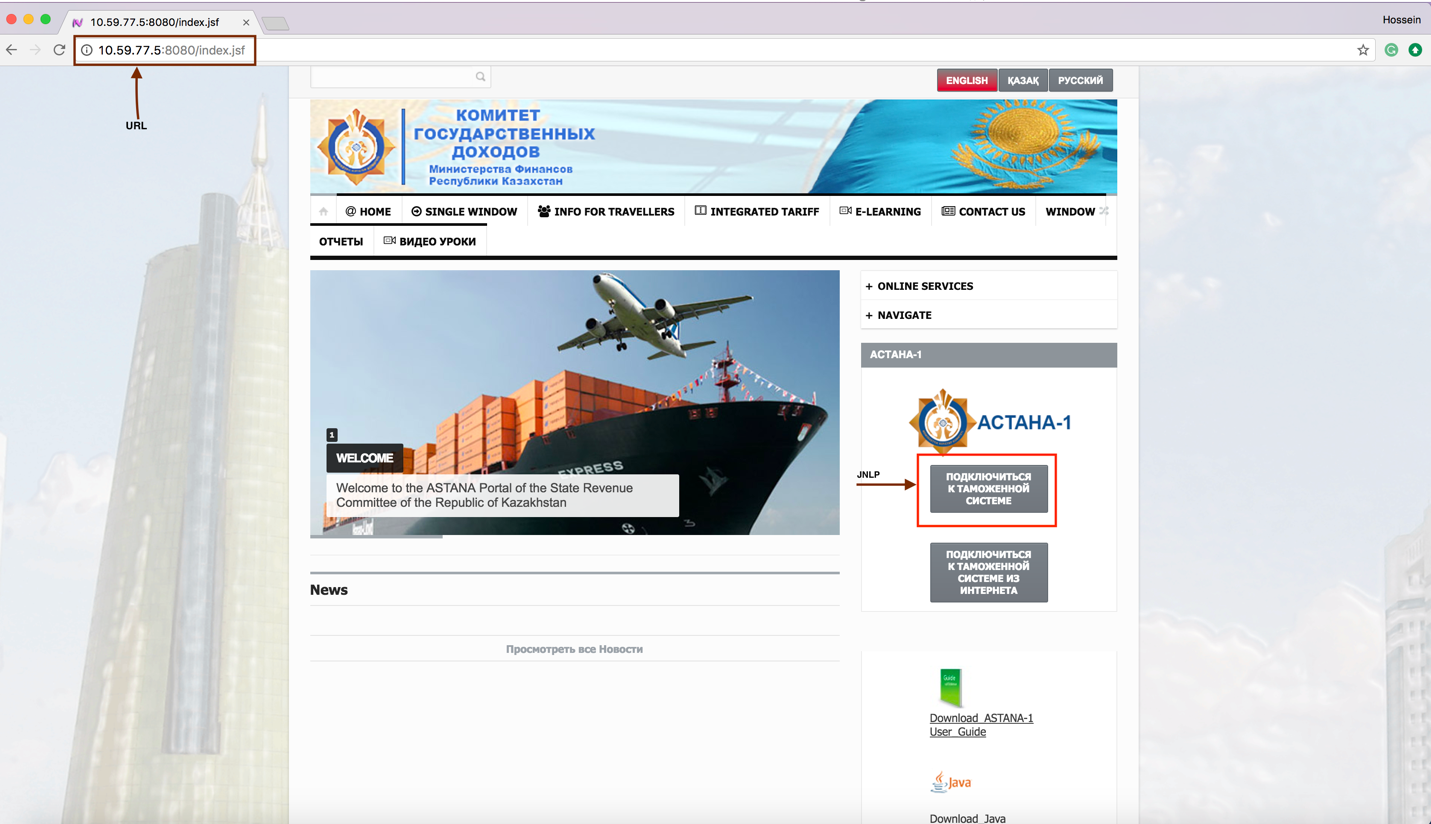 Рисунок 1: АСТАНА-1 домашняя страницаРисунок 2 показывает интерфейс входа в систему. Введя имя пользователя и пароль, предоставленные раннее, пользователь подключится к системе и может увидеть связанные с ним меню для своих ролей.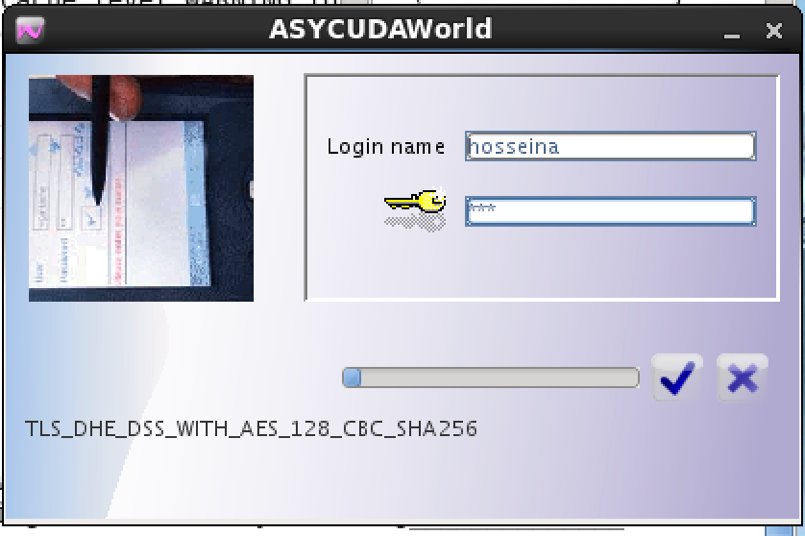 Рисунок 2: Интерфейс входаРисунок 3 показывает основную страницу системы, включая Библиотечный документ (БД). БД является основным меню АСТАНА-1, в котором любой пользователь имеет доступ на основе привилегий, определяемых обязанностями и ролями.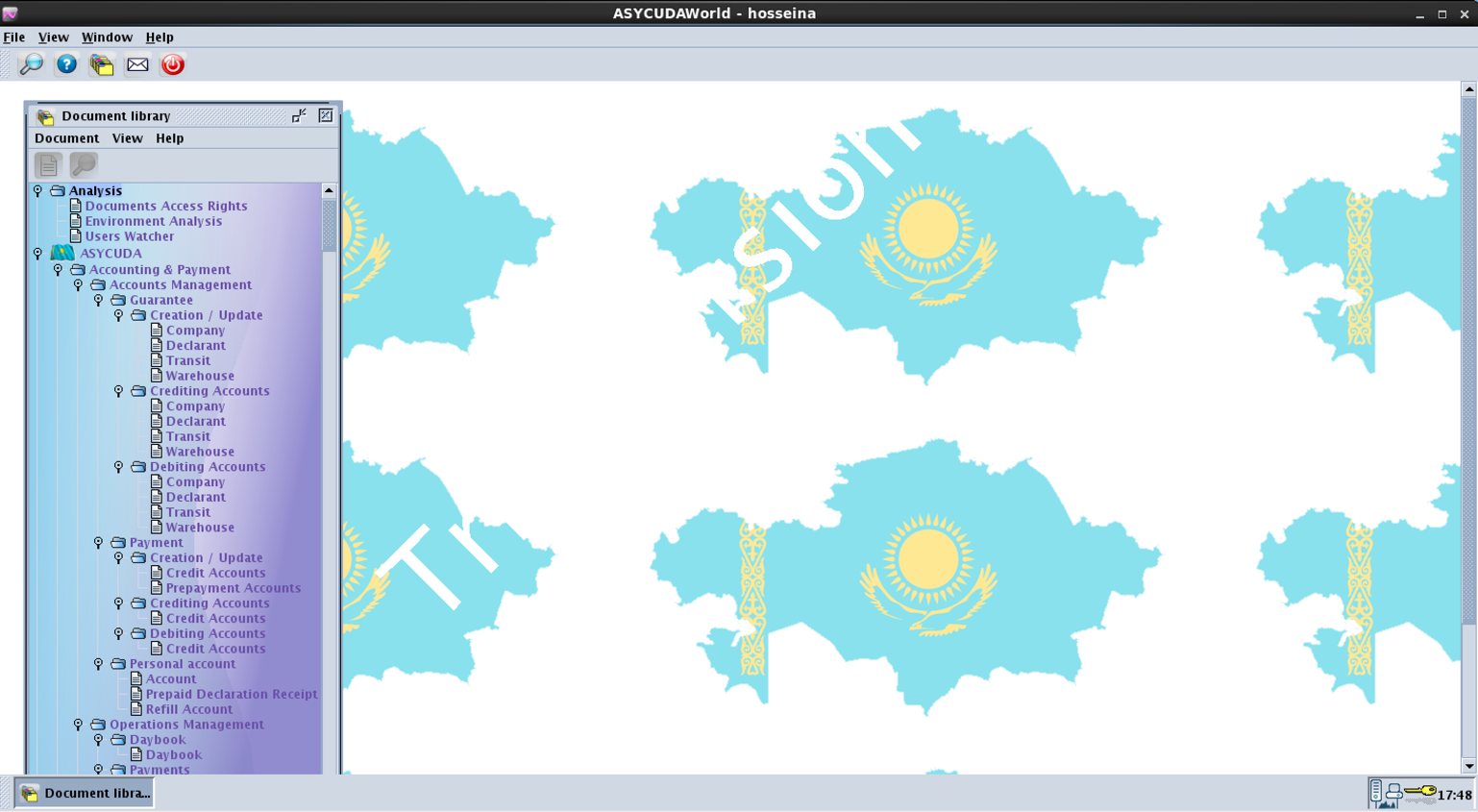 Рисунок 3: Основная страница и Бибилиотека документов в АСТАНА-1Библиотека Документов (БД)БД - это основная папка, которая включает в себя все модули АСТАНА-1. Любой пользователь может видеть конкретные папки, связанные с его / ее ролью и ответственностью перед системой. Некоторые общие моменты облегчили бы рабочую среду: круг с точкой внутри показывает папку и нужно щелкнуть, чтобы перейти в подменю.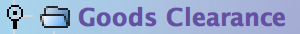  Знак листа бумаги слева от меню означает нижний уровень в папке. Щелчком правой кнопкой мыши будут показаны соответствующие доступные операции.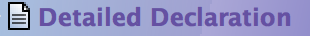 Функциональная кнопка F3: применима для поиска данных через справочные таблицы при заполнении и работе с формами: ЕАД, Транзитная Декларация (ТД – Т1) Формы учета и т.д.Управление языком и паролями в системеПоследняя строка в БД предназначена изменению пользовательской среды, которая называется «Мой профиль». Щелкнув правой кнопкой мыши на Мой профиль, появится опция «Обновить», и выбор обновления откроет страницу сведений о пользователе. Страница содержит четыре разных вкладки или подстраницы, содержащие различную информацию. Пользователь может обновить только вторую «Аутентификация», чтобы изменить пароль и последнюю вкладку, чтобы изменить язык, цвет среды и т. д. На Рисунке 4 показан общий вид БД, Рисунок 5 показывает операцию обновления в «Мой профиль», а на Рисунке 6 представлена страница «Профиль пользователя».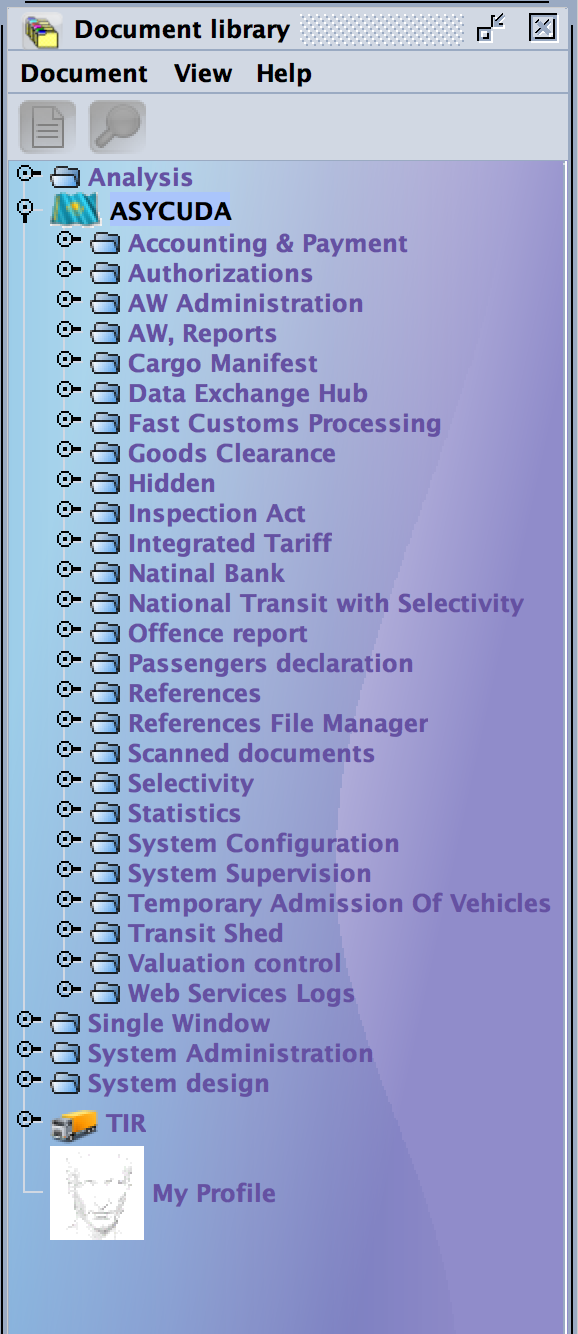 Рисунок 4: БД общее меню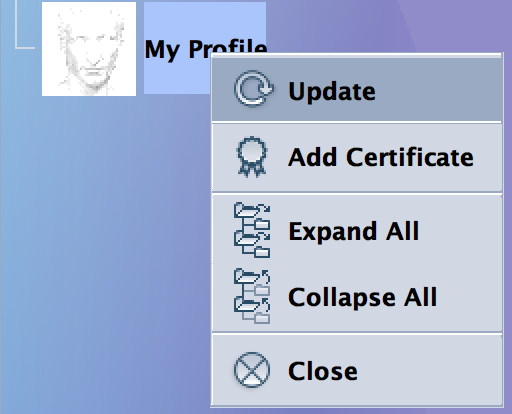 Рисунок 5: Операция обновления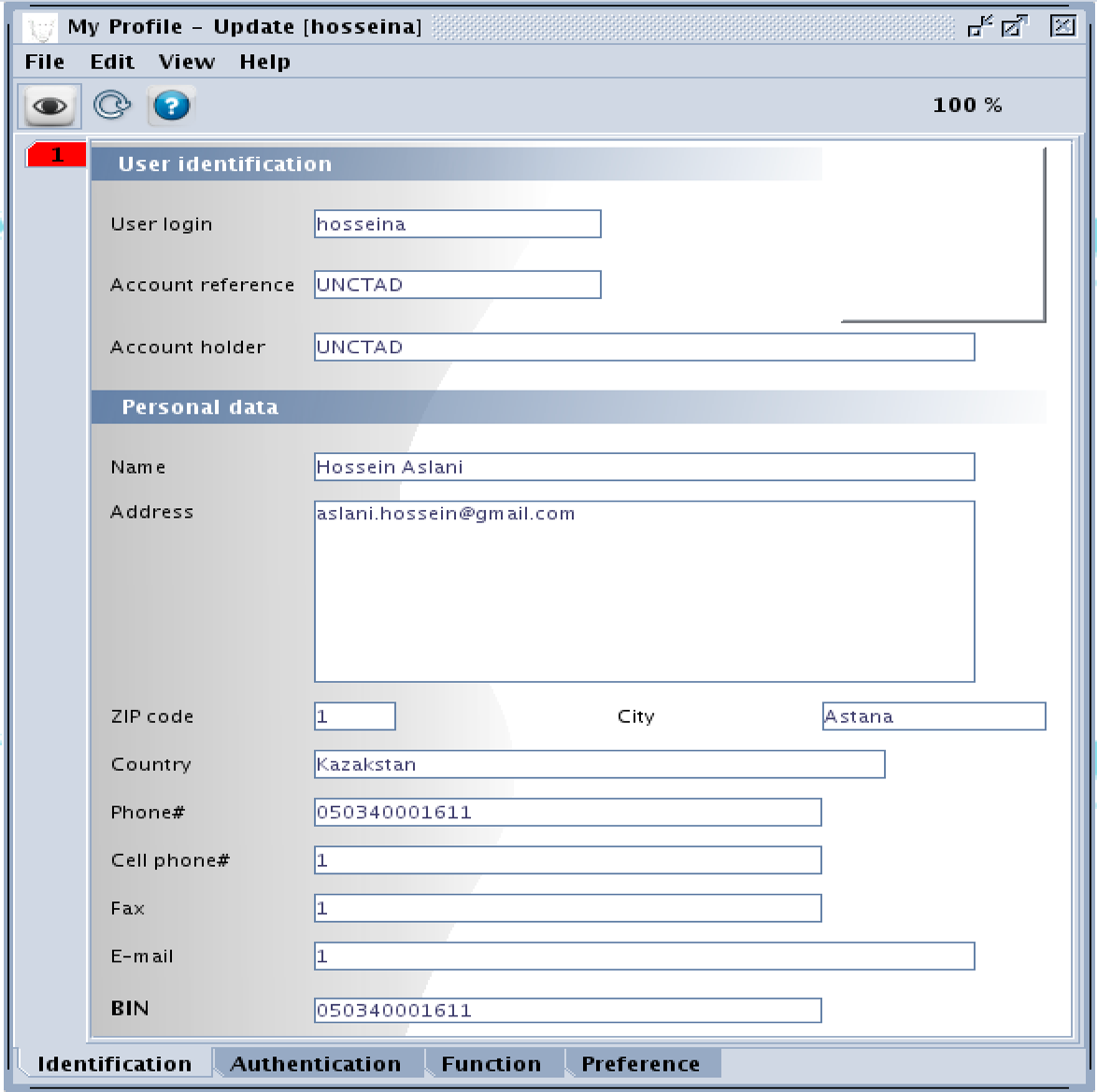 Рисунок 6: Профиль пользователяАСТАНА-1 поддерживает почтовую службу, через нее пользователи могут отправлять и получать почту внутри системы. Функциональность аналогична любой другой почтовой системе.Единый Административный Документ (ЕАД)Для начала декларирования товаров под любым таможенным режимом первым шагом является создание декларации. Общий путь для создания декларации - «АСТАНА-1» → «Декларирование товаров » → «Декларация» → «Декларация на товары», щелкнув правой кнопкой мыши на последнем уровне «Декларация на товары», будут отображаться операции, доступные для пользователя. Необходимо понимать, что любой пользователь может видеть только предопределенные операции в соответствии с его ролью. На рисунке 7 показан путь, в котором пользователь может создать новую декларацию.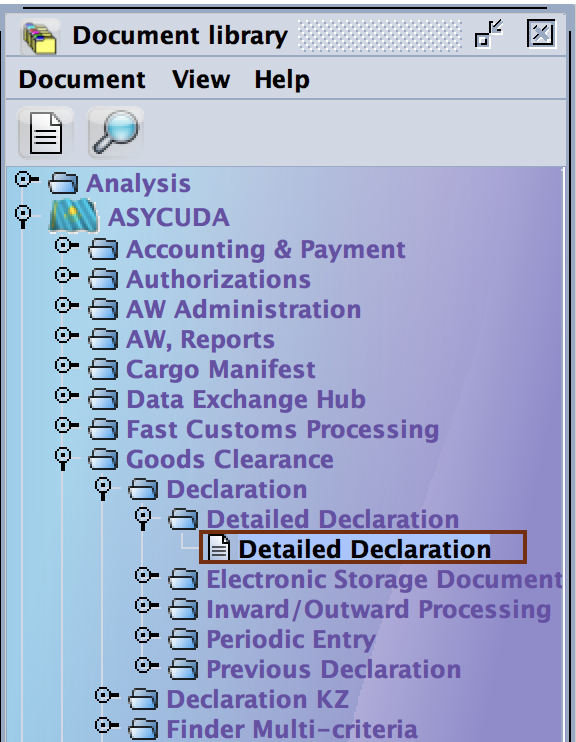 Рисунок 7: Локация ЕАДЧтобы создать новую декларацию, пользователь должен выбрать операцию «Новый» из списка доступных ему операций (Рисунок 8).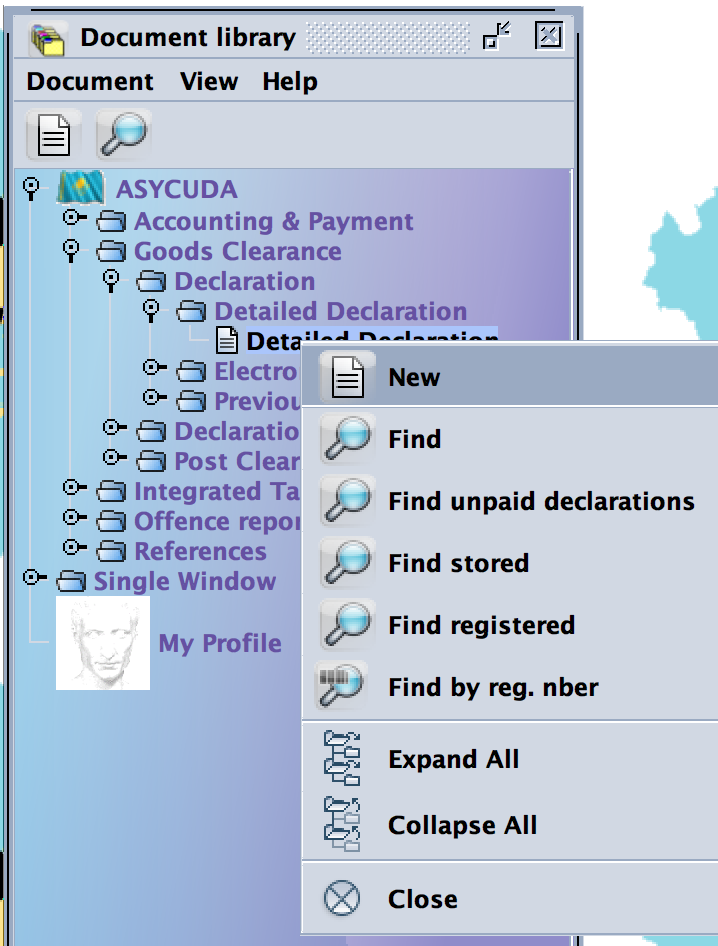 Рисунок 8: Создать Новую ДекларациюУсловием, которым пользователь может создать новую декларацию, это быть таможенным представителем или декларантов, поэтому операция «Новый» доступна только для брокеров. Если у пользователя, не являющегося брокером, есть возможность увидеть операцию «Новый», щелкнув на нее, на экране появится предупреждающее сообщение как на рисунке 9.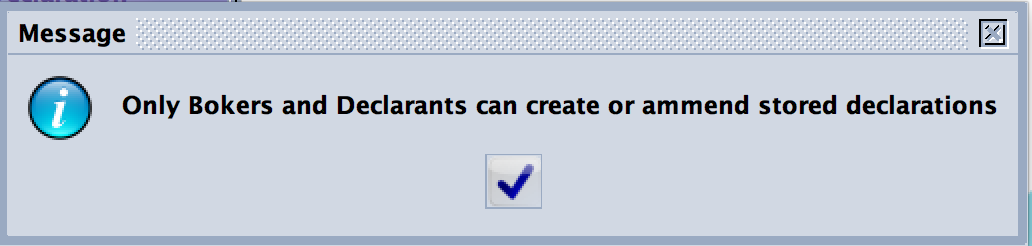 Рисунок 9: Предупредительное сообщениепри создании ЕАД не брокерами.Даже пользователь с операцией New может открыть декларацию независимо от вышеуказанного предупреждающего сообщения, но хранить и регистрировать декларацию невозможно. Поэтому пользователь должен быть определен в системе как брокер. Администратор, который несет ответственность за управление пользователями, может создавать пользователей и назначать роль на основе законодательства и внутренних политик.Создание новой декларацииЖизненный цикл ЕАДЕАД имеет жизненный цикл, который имеет начальную и конечную точку. Начальная точка начинается с создания новой декларации и будет иметь статус «Сохранить». Сохранение - это всего лишь проект декларации, и когда декларация зарегистрирована, система присваивает серийный номер декларации, который означает, что товары декларируются таможенному органу для проверок и контролей на основе законодательства. С момента регистрации декларация официально представляется таможенному органу, и законодательство применимо к декларации. После того, как таможенные проверки, контроли и декларации станут очищенными к выпуску, статус меняется в «Контроль завершен», что означает, что ЕАД готова к уплате пошлин и налогов и быть очищена. Когда платежи будут выполнены, статус изменится на «Оплачен», а ЕАД будет свободен для очистки, а последний статус «Очищен». Эти пять статусов являются общими и будут разбиваться на другие статусы, которые могут произойти во время проверки и разрешения путем серии действий. Например, применение управления рисками повлияет на состояние ЕАД на основе выбранного коридора. В следующих разделах подробно рассказывается о любом статусе и процессе декларации, который произошел бы с декларацией от начала и до конечной точки.Новый ЕАДОбщий сегментСоздание нового ЕАД начинается с выбора операции «Новый» в уже упомянутой директории (Рисунок 8). Когда выбрано «Новый», система открывает пустой ЕАД, за исключением некоторых полей, которые будут объясняться в процессе прогресса к завершению. Рисунок 10 показывает пустой ЕАД, когда выбрано «Новый». Поле «Справочный год» заполняется по умолчанию в текущем году, а также в нижней части страницы «Номер лицензии» Брокера появляется автоматически. Как видно из изображения, количество элементов и форм устанавливается равным 1, между тем они не фиксированы и могут меняться в зависимости от количества элементов, созданных на основе спецификаций товара.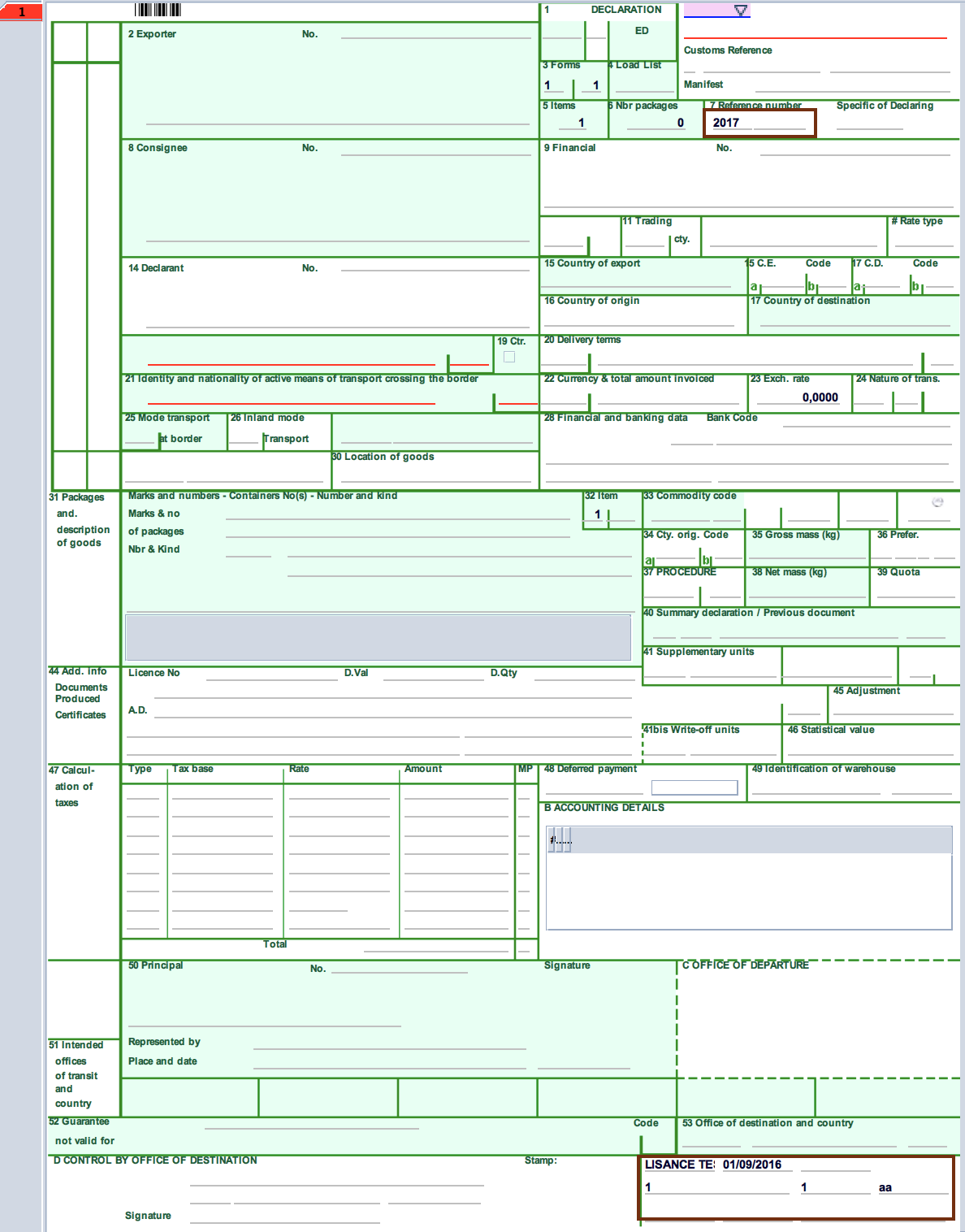 Рисунок 10: Пустой ЕАДНа изображении, представленном на рисунке 10, показана главная страница ЕАД. В декларации есть другие страницы, которые связаны как дополняющие основную страницу. Количество этих подстраниц составляет 19. Функциональность каждой вкладки будет объясняться при заполнении соответствующего поля на главной странице. На рисунке 11 представлено только имя вкладок, которые отображаются под главной странице.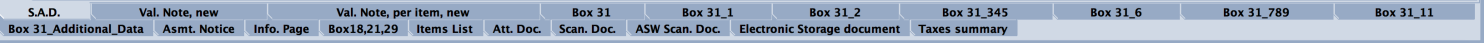 Рисунок 11: ЕАД вкладкиЛюбая декларация начинается с ТП. Это означает, в каком ТП предполагается создание декларации, а товары очищаются. Часть А ЕАД (Рисунок 12) состоит из трех частей. Первая часть - это код таможенного органа, который должен быть выбран из списка выпадающих списков (Рисунок 13). Вторая строка части А - это таможня, которая будет автоматически заполнена системой, когда декларация получит регистрационный номер. Третья и последняя строка посвящена манифесту, который является необязательным полем.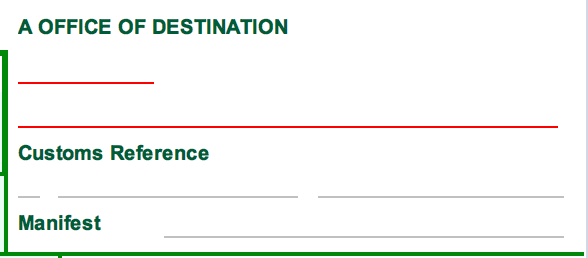 Рисунок 12: Графа А ЕАД код таможенного органа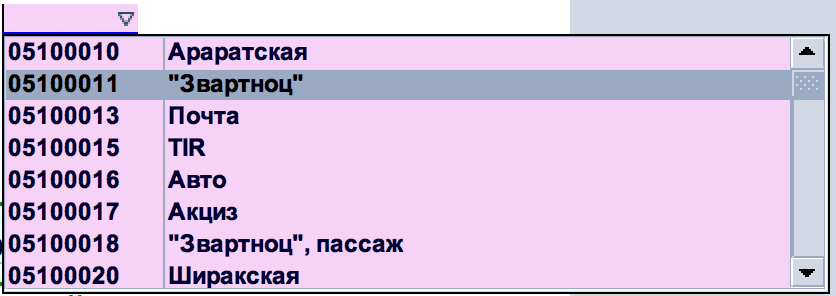 Рисунок 13: Выпадающий список ТПНеобходимо указать свойство в отношении полей декларации в ЕАД. Есть три типа полей обязательное, необязательное, системное поле. Обязательные поля - это поля, которые нельзя оставить незаполненными. Необязательные поля на основе документа могут быть заполнены или оставлены пустыми. Систематическими полями являются поля, которые по умолчанию будут полями по умолчанию (справочный год) или вместе с обработкой декларации (номер позиции или формы).Тип декларации (Графа1) (Рисунок 14): В соответствии с которым таможенный режим будет создан ЕАД. В первой части Графы 1 тип декларации можно выбрать в списке выпадающего списка, как показано на рисунке 15.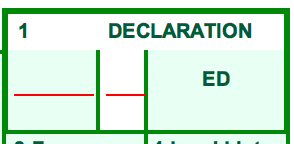 Рисунок 14: Тип Декларации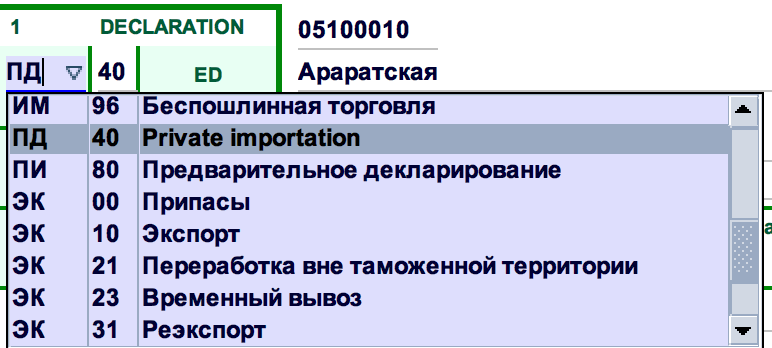 Рисунок 15: Список Типов декларацийПриложение 1 содержит таблицу различных моделей деклараций.Имя экспортера (Графа2) Это поле создано на основе F3-поисковика. Прежде чем идти дальше, посмотрим, как работает F3 поисковик. В ЕАД или другой таможенной форме в АСТАНА-1 есть поле, в котором их данные должны быть выбраны из таблицы. Поскольку таблица большая, поисковик предоставляет пользователю критерии и переменную, с помощью которых он / она может ограничить поиск, и в результате найти нужную информацию было бы проще. Для практики давайте попробуем заполнить Экспортер в Графе 2. В части Код экспортера (№), когда пользователь нажимает F3, будет отображаться поисковик на экране (Рисунок 16).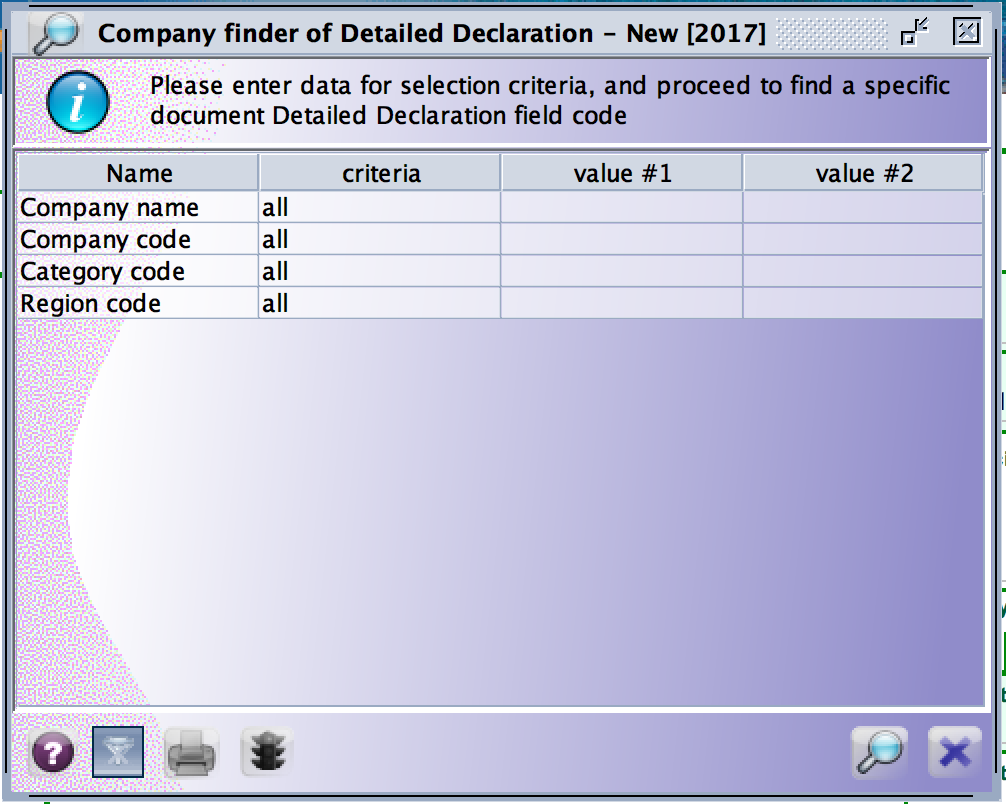 Рисунок 16: F3 поисковик для таблицы компанийНа изображении показаны четыре столбца, первым из которых является Имя поля, второе - для критериев, а третье и четвертое - Значения. По умолчанию критерии для всех полей заданы как «все», которые не рекомендуются и не являются хорошим выбором. Поскольку, когда на все критерии выбраны «все», при нажатии значка поиска  система начинает искать все записи в таблице, как здесь таблица компаний. Когда таблица имеет большое количество строк, поисковик имеет ограничение показывать не более 500 строк. Следовательно, пользователь может не найти свою строку в результатах поиска. В столбце критериев при нажатии на него отображается список критериев, основанных на них, пользователь может ограничить поиск. Тип критерия зависит от типа поля, например, для поля «Название компании», которое является типом текста, критерии: все, начинается с, заканчивается с, содержит подстроку, равно, выражение, пусто и не является пусто; как показано на рисунке 17.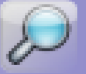 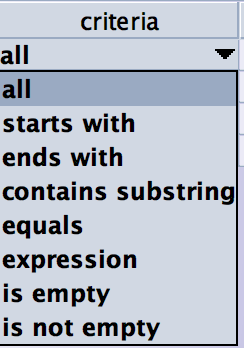 Рисунок 17: Список критериевВыбрав подходящие критерии и определив значение, например, «Код компании», поисковик приблизит строки к вашему поисковому значению. Поиск F3 может отличаться от метода поиска, зависит от таблицы, связанной с полем. Например, поле поиска 2 будет отличаться от поисковика по коду товара (для графы 33). С этим понятием продолжим заполнять декларацию.При нажатии F3 в поле «Номер экспортера» поисковик будет отображаться на экране (Рисунок 16), пользователь может определить критерии для ограничения поиска, как описано в предыдущем разделе. На рисунке 18 показан пример определения критериев, а на рисунке 19 показан результат поиска. Дважды щелкните по строке или щелкните правой кнопкой мыши и выберите «Импорт», выбранная строка будет вставлена в Графу 2.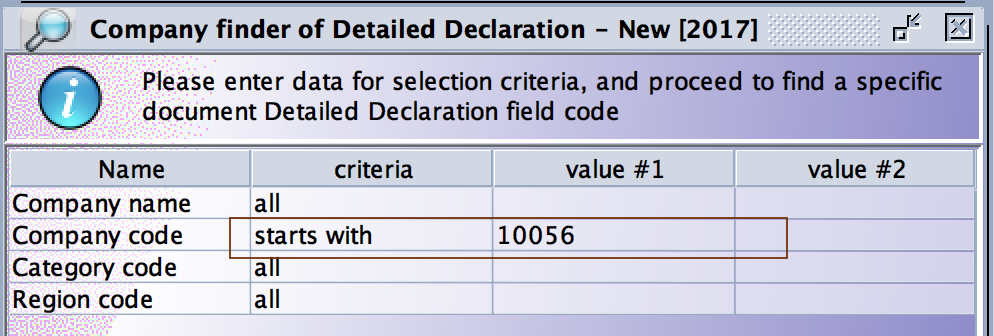 Рисунок 18: Использование критериев в поисковике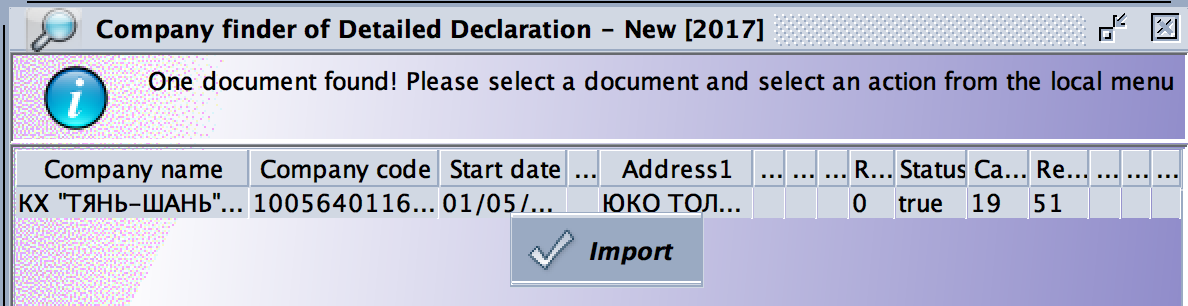 Рисунок 19: Результат поиска и вставка в ЕАДКогда код выбран, система вставляет имя и адрес Экспортера из базы данных.Если выбран тип декларации Экспорт «ЭК», графа 2 будет обязательным, и если это импорт «ИМ»; первая часть графы закрыта, а часть имени и адреса экспортера будет свободным текстовым полем для вставки информации экспортера иностранца, если таковая существует. Это условие также подразумевается в Графк 8. На рисунке 20 показана Графа 2, заполненная для импортной декларации.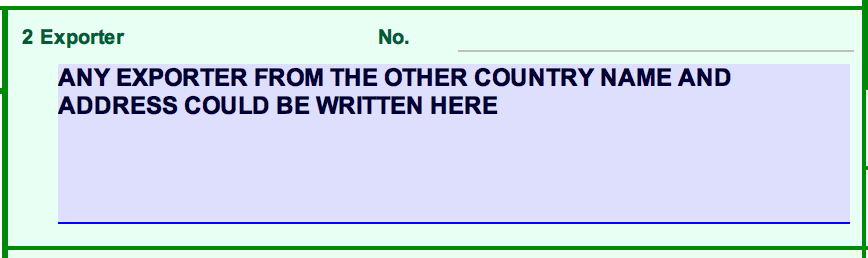 Рисунок 20: Информация по экспортеру в импортной ЕАД – Графа 2Грузополучатель (Графа 8): Функциональность этого поля точно такая же, как Графа 2. Когда декларация является экспортная, поле меняется на свободный текст, чтобы вставить внешнего импортера, если он существует. Рисунок 21 показывает Графу 8 для импортной декларации.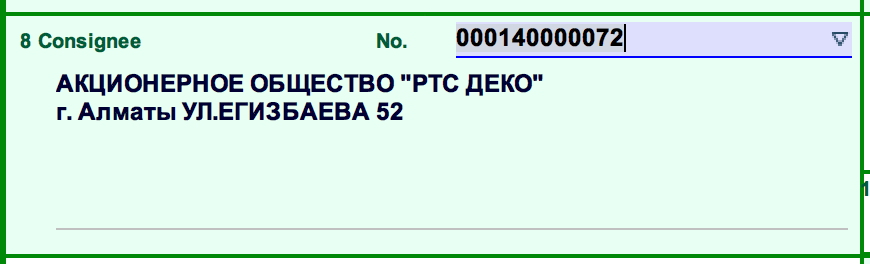 Рисунок 21: Информация по грузополучателю - Графа 8Декларант (Графа 14): Декларантом является лицо, которому делегировано владельцем товара (Грузополучателем) право уплаты пошлин и налогов и очистки товаров и несет ответственность за информацию и документы в декларации. Более подробную информацию об определении декларанта или брокера следует направлять в Таможенный кодекс и законодательные акты Казахстана.Функция Графы 14 такая же, как 2 и 8, что уже объяснялось в разделах ранее. Рисунок 9 показывает пример заполненную графу декларанта.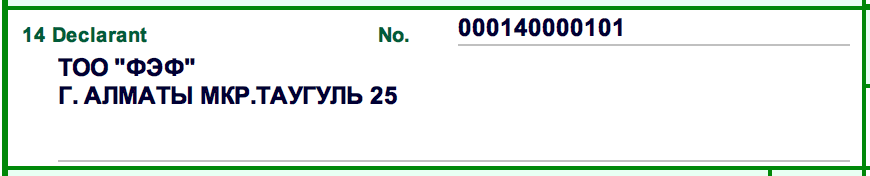 Рисунок 22: Декларант- Графа 14Отгрузочные листы (Графа 4): Графа является необязательной и будет заполнена в формате X / Y, в которой X - количество спецификаций в ЕАД, а Y - количество страниц, прикрепленных к декларации. Рисунок 23 показывает пример заполнения Графы.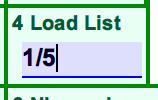 Рисунок 23: Графа 4 – количество спецификаций и страницСправочный номер и Специфика декларарирования (Графа 7): Эта Графа должна содержать справочный номер декларации, которая заполняется в первой части Годом, а вторая часть является необязательной. Он может быть заполнен декларантом или может быть пустым. Когда справочный номер оставлен пустым, система назначит серийный номер, который определяет количество деклараций декларанта в текущем году и таможенный орган. И он будет сброшен и начнется с 1 в новом году. Это число следует за # и будет присвоено, когда деклаларация создается в системе.Рисунок 24 это Графа 7.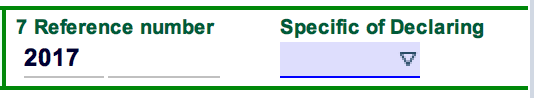 Рисунок 24: Справочный номер декларации - Графа 7Последняя часть этой Графы - это графа «Специфика декларирования», в котором определяется цель декларирования товаров (Рисунок 25).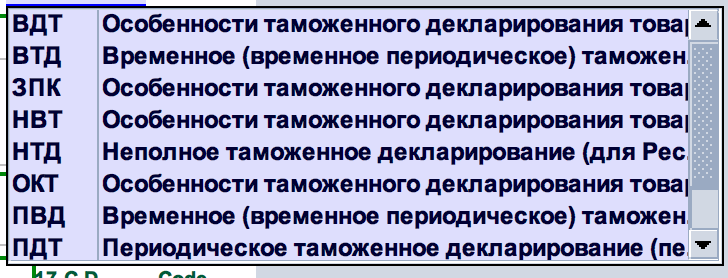 Рисунок 25: Специфика декларированияВ Приложении 2 приводятся все возможные коды и описания конкретных деклараций.Лицо ответ за фин регулирование (Графа 9): В этой Графе будет введена информация лица, которое несет ответственность за предоставление любого финансового обязательства, признанного для декларации. Функциональность похожа на Графы 2, 8 и 14 (Рисунок 26).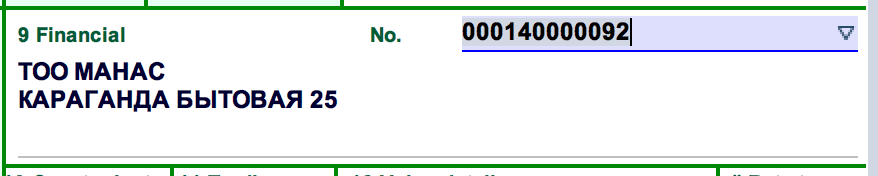 Рисунок 26: Лицо ответ за фин регулирование - Графа 9Страна первого назначения/последнего отправления (Графа 10): эта Графа похож на Графу 11, как будет показано далее (Комитет должен определить Графу, будет ли открыта, закрыта, необязательной или обязательной).Торгующая страна (Графа 11): страна, из которой покупаются товары. Графа стран – это списки выпадающих списков, и пользователь может найти из списка или если он / она знает код страны, он может ввести код двух символов в Графе. Рисунок 27 показывает список стран.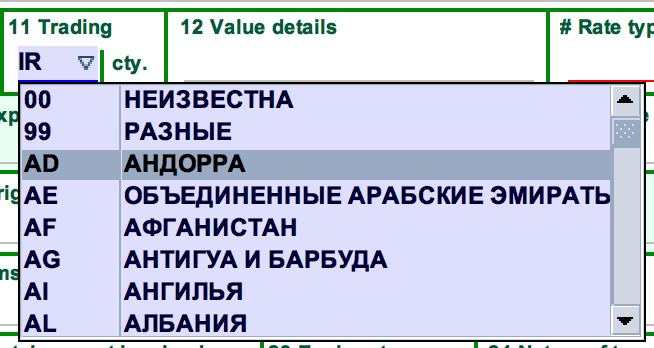 Рисунок 27: Список стран и кодовСтрана отправления (Графа 15) & Страна назначения (Графа 17): зависит от типа декларации один из этих двух Граф будет автоматически заполняться системой, если декларация является импортной декларацией то Графа 17 (Страна назначения) будет предварительно заполнена KZ (Казахстан), а для экспортной декларации Графа 15 (Страна экспорта) будет автоматически заполнена как Казахстан (Рисунок 28 и 29).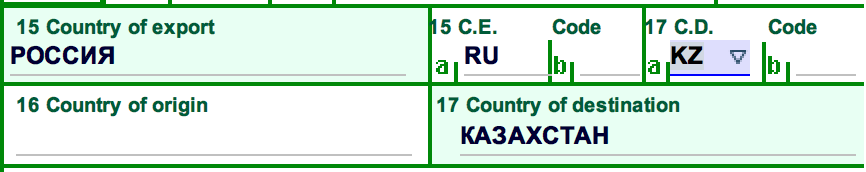 Рисунок 28: Страна отправления и страна назначения - Импорт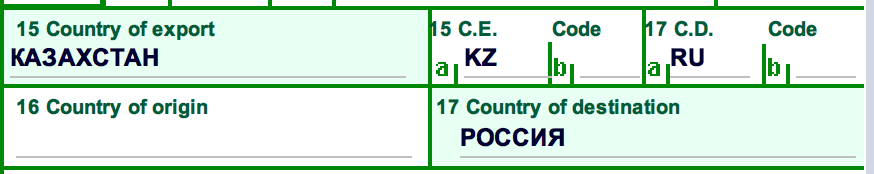 Рисунок 29: Страна отправления и страна назначения – ЭкспортСписок кодов стран доступен в Приложении 3.Тип ставки (Графа 13): существует три типа ставок, основанных на законодательстве. Важно, чтобы декларант выбрал соответствующий вид ставки, который влияет на расчеты по налогам и сборам. Ставки: Union, WTO и Fixed (Рисунок 30). Детали и отличия типа Тарифов, а также право на использование одного из них должны быть указаны в Таможенном кодексе и законодательных актах.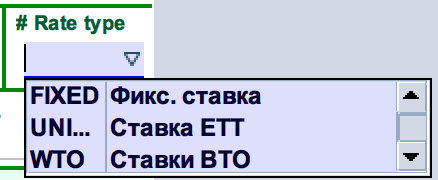 Рисунок 30: Виды ставок - Графа 13Вид транспорта на границе (Графа 25): в этом Графа будет введен вид транспорта для товаров. Это может быть один из таких видов, как дорожный, железная дорога или любой другой путь. Это выпадающий список, который пользователь может выбрать из требуемого кода. Рисунок 31 и 32 показывают Графу, а также список.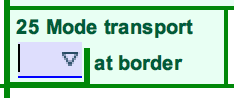 Рисунок 31: Вид транспорта на границе - Графа 25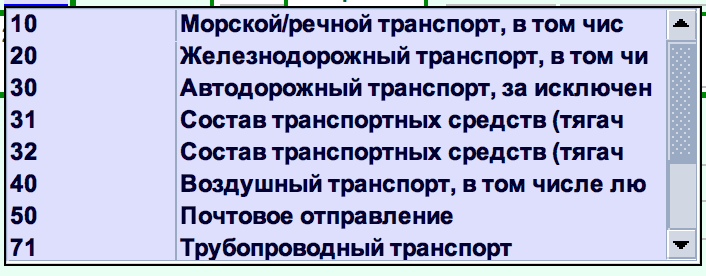 Рисунок 32: Список видов транспорта на границе - Графа 25Список всех доступных видов транспорта приведен в Приложении 4.Вид транспорта внутри страны (Графа 26): поле похоже на Графу 25 в аспекте функциональности. И он определяет вид транспорта от границы въезда в пункт назначения. Рисунок 33 - это изображения поля.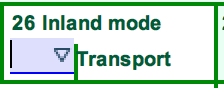 Рисунок 33: Вид транспорта внутри страны - Графа 26Поля 25 и 26 напрямую связаны с Графами 18 и 21. Эти поля будут содержать информацию о средствах транспорта, пересекающих границу, и от границы до пункта назначения. Поля недоступны непосредственно с главной страницы, и их необходимо заполнить на странице «Транспортная страница», которая имеет название Графы 18 и 21. Информация, введенная на транспортной странице, появится в Графах 18 и 21. На рисунках 34 и 35 показаны эти поля. Оба поля имеют две части: идентификацию и страну регистрации. В первой части будут указаны номера транспортных средств, а вторая часть будет связана с страной регистрации транспортных средств. Графа связана с таблицами стран и будет выбрана из выпадающего списка   кодов стран.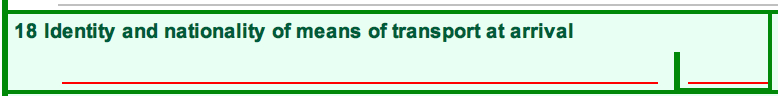 Рисунок 34: Идентификация и страна рег ТС при прибытии - Графа 18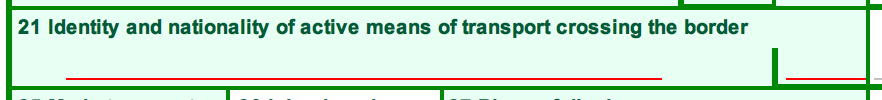 Рисунок 35: Идентификация и страна рег ТС на границе- Графа 21Контейнер (Графа 19): когда товар поступает в контейнере, есть галочка в Графе (19), которая может быть отмечена галочкой и не отмечена галочкой. Когда он будет отмечен, на ЕАД будет отображаться другая подстраница, посвященная информации о контейнере. Эта страница должна быть заполнена соответствующим образом. Рисунок 36 показывает Графу 19, а Рисунок 37 показывает общую страницу «Контейнеры»,.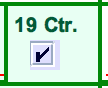 Рисунок 36: Флажок Контейнер - Графа 19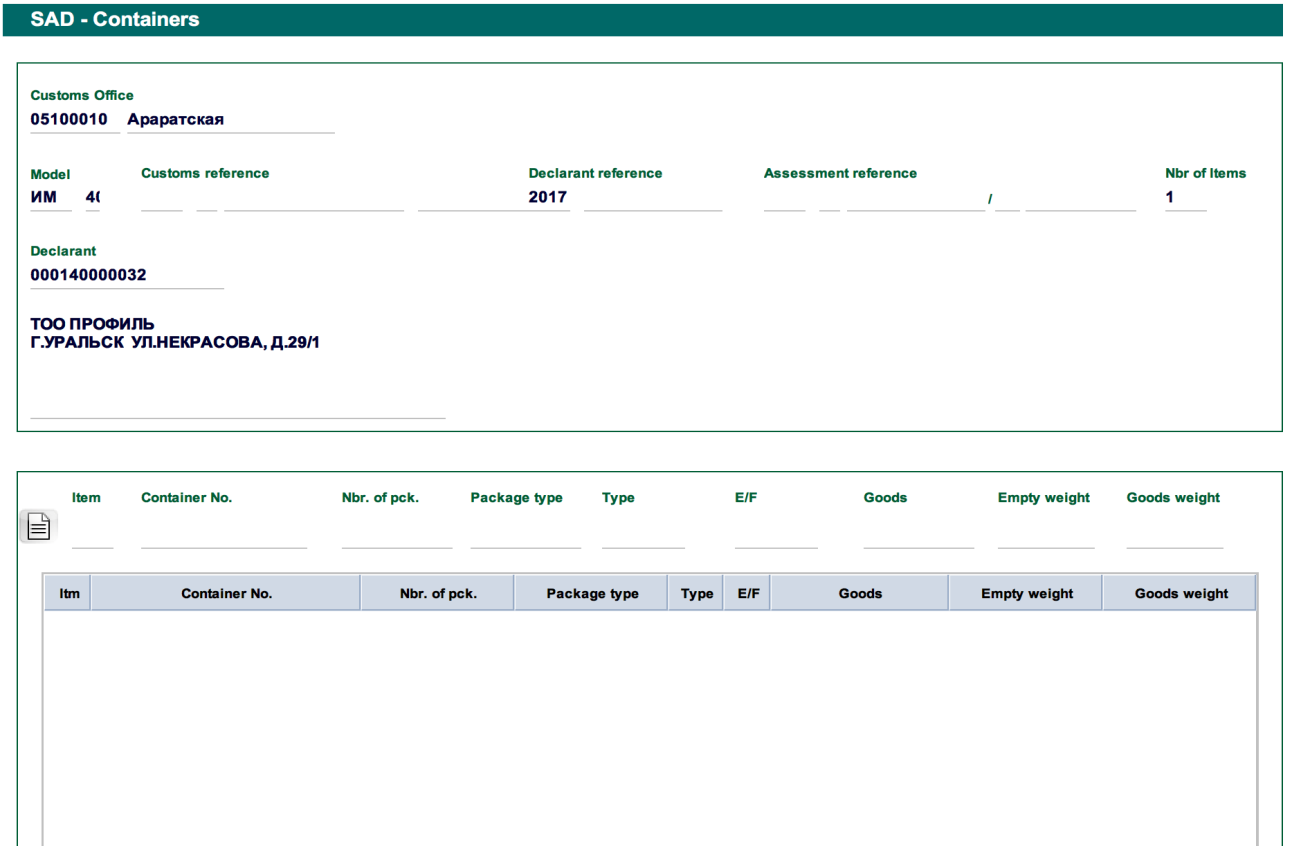 Рисунок 37: ПОдстраница КонтейнерМесто разгрузки (Графа 27): место где товары разгружены/загружены. Эта Графа деактивирована в экспортных декларациях. Структура графы – выпадающий список (Рисунок 38).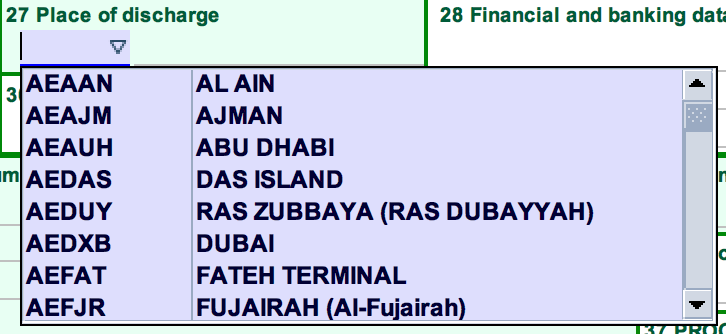 Рисунок 38: Место разгрузки - Графа 27Список всех этих местоположений можно найти в Приложении 4.Орган въезда (Графа 29): этаГрафа в настоящее время закрыта для ввода значения. Как правило, для импорта является пограничный офис, в котором товары, поступающие в страну и на экспорт, будут заменены на «Орган ввыезда». Рисунки 39 и 40 - это изображения Графы при импорте и экспорте.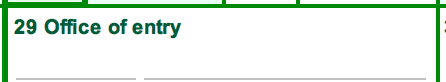 Рисунок 39: Орган въезда (Импорт) - Графа 29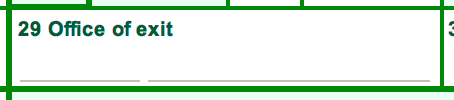 Рисунок 40: Орган выезда (Экспорт) - Графа 29Местонахождение товаров (Графа 30): Графа определяет склад, на котором расположены товары. Для экспортной декларации Графа закрыта. Поле выпадающим списком представлено на рисунке 41.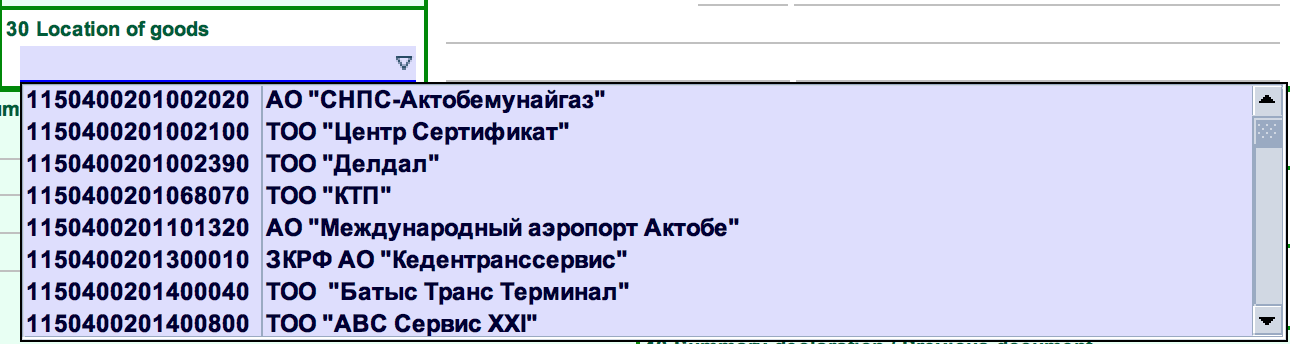 Рисунок 41: Список складов - Графа30Условия поставки (Графа 20): Графа будет заполнена на основе закупочных документов, таких как Проформа или счет-фактура. Первая часть - это условия поставки Инкотермс в выпадающем списке, а вторая часть - это место поставки, указанное в договоре купли-продажи (Рисунок 42).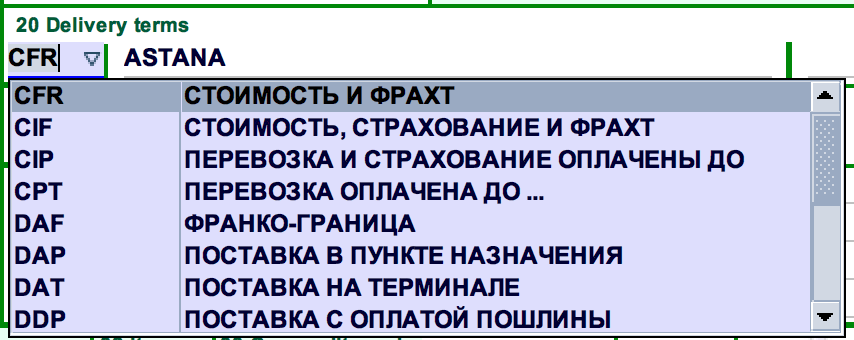 Рисунок 42: Условия поставки (Инкотерм) - Графа 20Валюта и общая сумма по счету (Графа 22): Графа объединяется двумя частями. Первый принадлежит коду валюты, который является выпадающим списком, а вторая часть - общей суммой счета-фактуры в соответствии с торговыми документами (счет-фактура, проформа...) (Рисунок 43).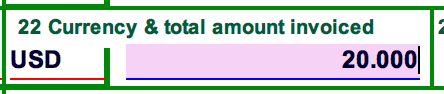 Рисунок 43: Валюта и общая сумма по счету - Графа 22Курс валюты (Графа 23): обменный курс автоматически появится в Графе 23. Ставка будет периодически обновляться в соответствии с национальным законодательством. Обновление будет выполняться ответственной командой КГД (Рисунок 44).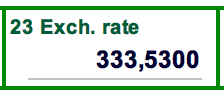 Рисунок 44: Курс валюты - Графа 23Характер сделки (Графа 24): информация в Графе показывает способ покупки и оплаты стоимости груза, например. Аккредитив (LC) или любой другой вид (Рисунок 45).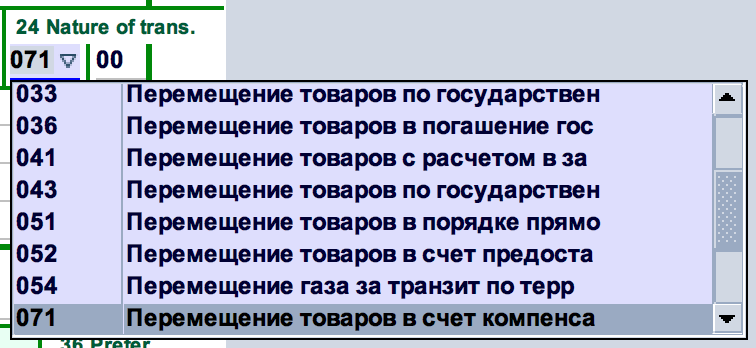 Рисунок 45: Характер сделки - Графа 24В этом поле есть комбинация двух выпадающих списков, которые должны быть выбраны соответствующими законами согласно законодательству.Список всех Характеров сделки приведен в Приложении 5.1 и 5.2.Товарные позицииДо этого момента о Графах 1-30 была вся информация связана с общей информацией о грузе. С этого момента, данные будут касаться товара (ов). Любая добавленная товарная позиция, от 31 Графы будут сгенерированы на новой странице, связанной с основным ЕАД. Вкладки, связанные с позициями, будут отображаться с левой стороны ЕАД вместе с номерами, связанными с номером позиции (Рисунок 46). 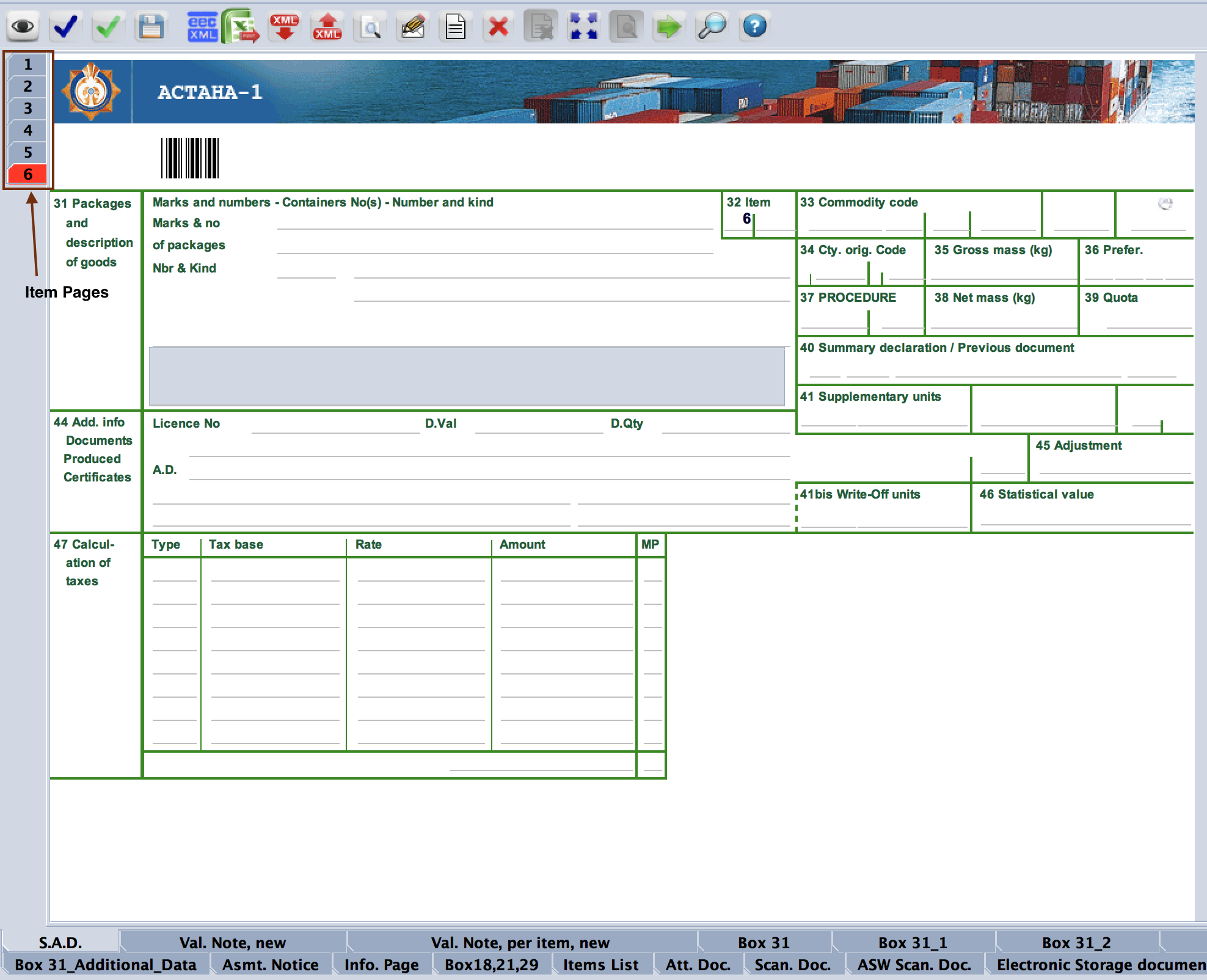 Рисунок 46: Страница товарных позицийНомер товара (Графа32): Поле является дополнительным и имеет два значения: МПО и ЭКГ и указывает, что товар - почтовая доставка или воздушным транспортом. Когда выбрана почта, декларация должна быть также представлена на бумаге (Рисунок 47).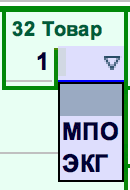 Рисунок 47: МПО или ЭКГ - Графа 32Упаковки и описание товаров (Графа 31): эта Графа является одним из важнейших блоков ЕАД, который требует более подробных сведений для уточнения функциональности. На главной странице поле делится на три основные части: верхняя часть для маркировки упаковок, средняя для числа и типа упаковок, а нижняя часть разделена на две секции, в которых первая часть представляет собой «Описание товаров» », Который автоматически поступает из таблицы тарифов и связан с полем Код товара (Графа 33), а вторая часть -« Коммерческое описание товаров », которое должно быть введено брокером на основе коммерческих документов. Рисунок 46 показывает Графу на главной странице ЕАД.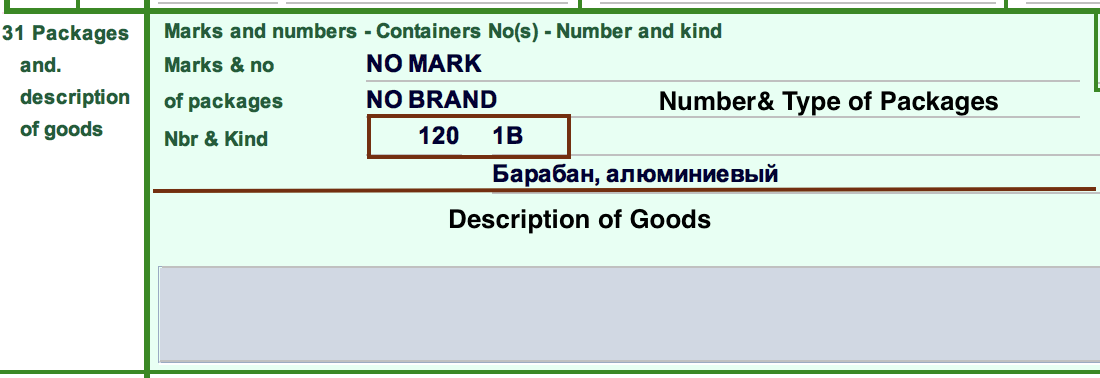 Рисунок 48: Количество упаковок ЕАД - Графа 31Первые две строки будут заполнены информацией и знаками упаковок и товаров, и они являются свободными текстами.
Средняя часть, первый блок- это количество упаково в соответствии с документами, а второе - это тип упаковок выпадающим списком. Полный список типов упаковок доступен в Приложении 6.
Часть, относящаяся к описанию товара, будет заполнена на основе Графы 33 (код товара).Есть восемь других подстраниц о Графе 31 о том, что их функциональность зависит от национального и  союзного законодательства (детали каждой страницы должны быть предоставлены, и все вкладки должны быть разработаны в соответствии с требованиями Комитета. Окончательный запрос о том, как быть разработанным запрашивается).Код товара (Графа 33): как показано на Рисунке 49, код товара состоит из 5 частей.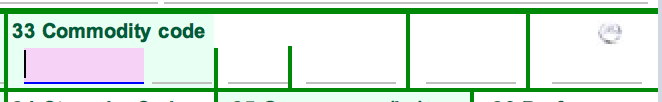 Рисунок 49: Код товара - Графа 33Первая часть распределяется по Тарифу (Код товара), вторая принадлежит запретам и ограничениям, последние три - в случае возникновения национальных преференций.Код товара: поисковик F3 работает здесь, чтобы найти конкретный тариф, но среда отличается от другой среды, описанной ранее. Поисковик связан с модулем Интегрированный тариф. Когда курсор находится в первом Графе и нажат F3, на экране отобразится интегрированная среда поиска тарифов (Рисунок 50).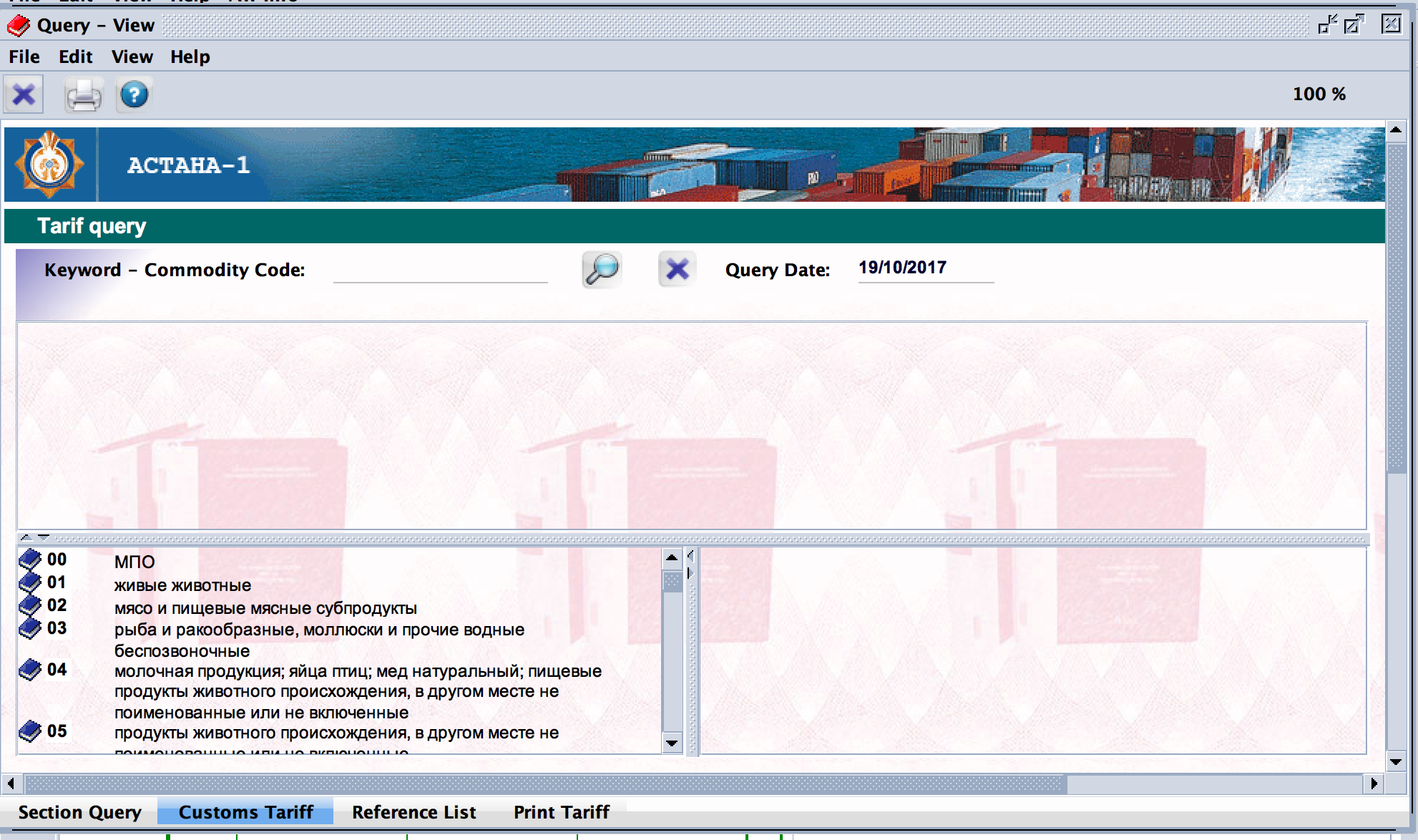 Рисунок 50: Тариф - Графа 33Поиск может выполняться как по коду ТН ВЭД, так и по ключевому слову в описаниях ТН ВЭД. Для этого нужно вставить ключевое слово или код ТН ВЭД из 2, 4, 6 и 8 цифр, а затем нажать значок поиска (лупа). Рисунки  51 и 52 показывают результат поисковой базы по ключевому слову или заголовку.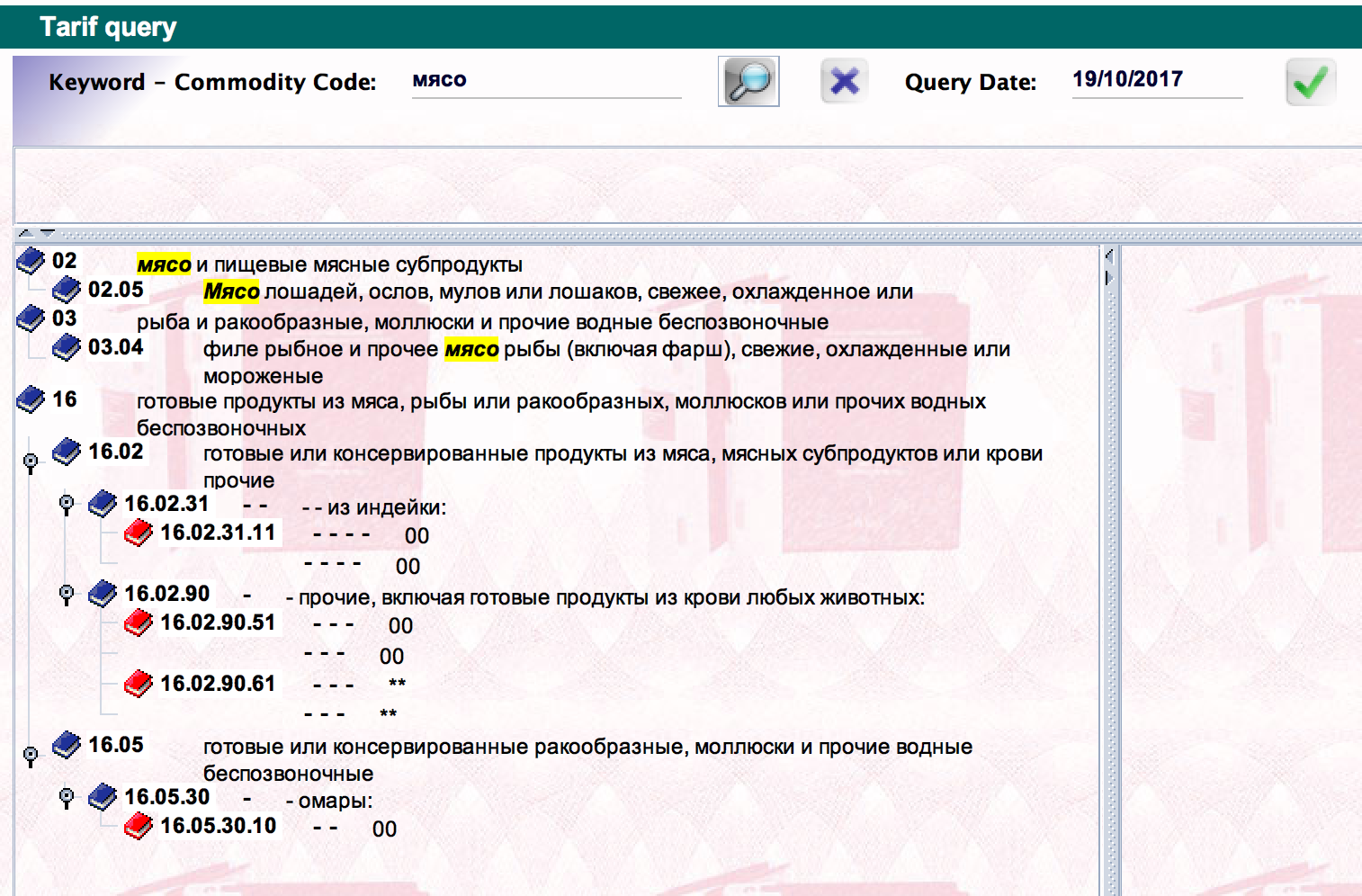 Рисунок 51: Поиск в ТН ВЭД по ключевому слову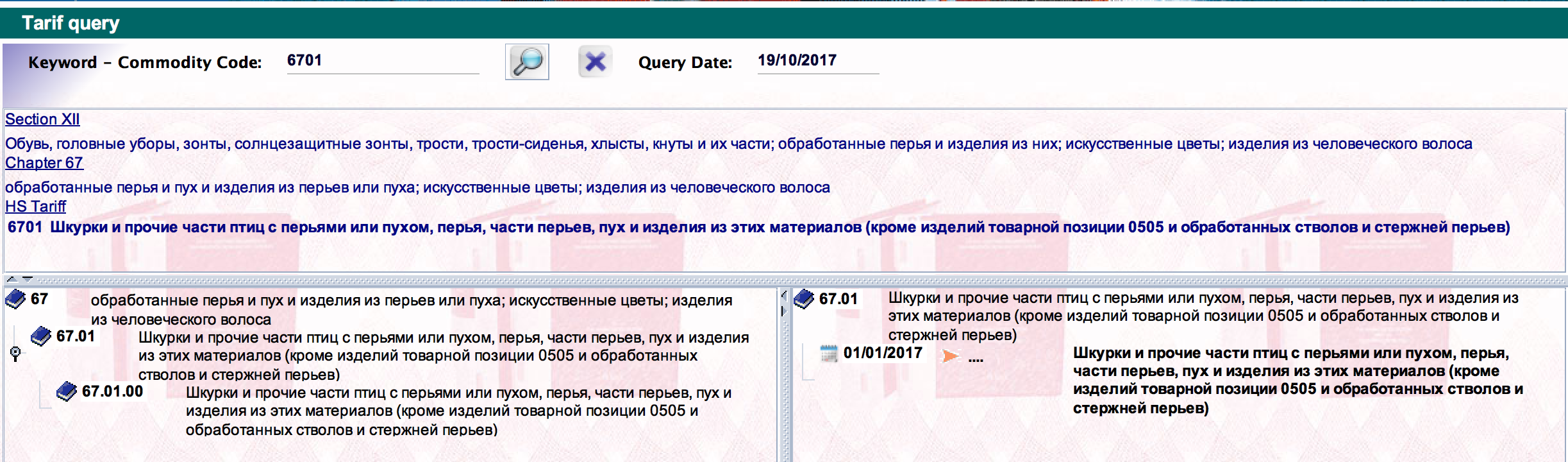 Рисунок 52: Поиск ТН ВЭД по разделамИконка синяя книга  показывает ТН ВЭД на уровне разделов, групп и ГС из 6 цифр. Нажав на значок, отобразится нижний уровень. Иконка синяя книга  sпоказывает тариф на национальном уровне, и на последнем уровне  показыват национальный код товара с описание и датой валидации в правой колонке страницы. При выделении последнего уровня и нажатии на зеленую галочку  система вставляет код товара в Графа 33 и автоматически вставляет описание тарифа в Графу 31 (нижняя часть, первая часть) (Рисунок 53). Если пользователь хочет увидеть ставку пошлин, применяемую к выбранному коду товара, нажав на значок «Дата подтверждения»  на правой панели, пользователь автоматически направляется на страницу, которая содержит ставки, применяемые к коду товара (Рисунок 54).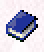 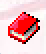 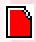 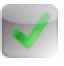 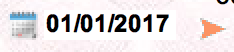 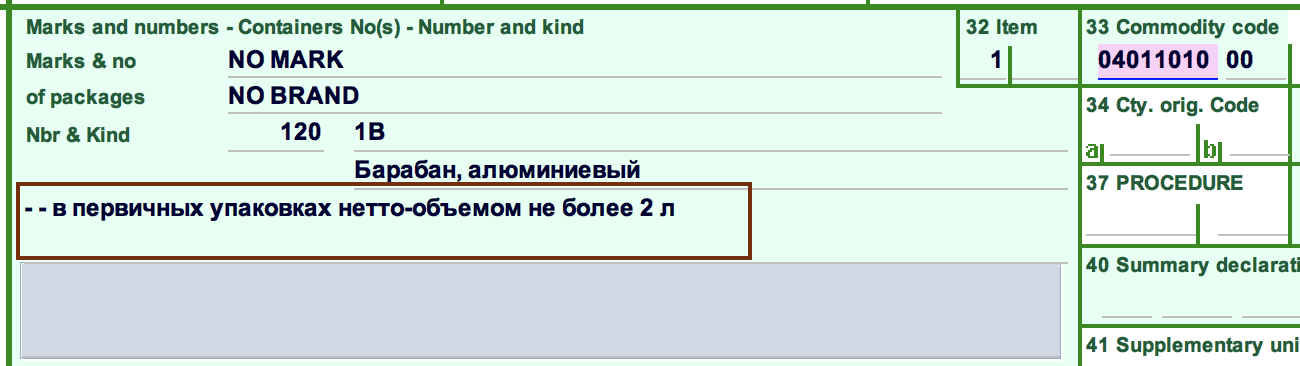 Рисунок 53: Описание из ТН ВЭД - Графа 31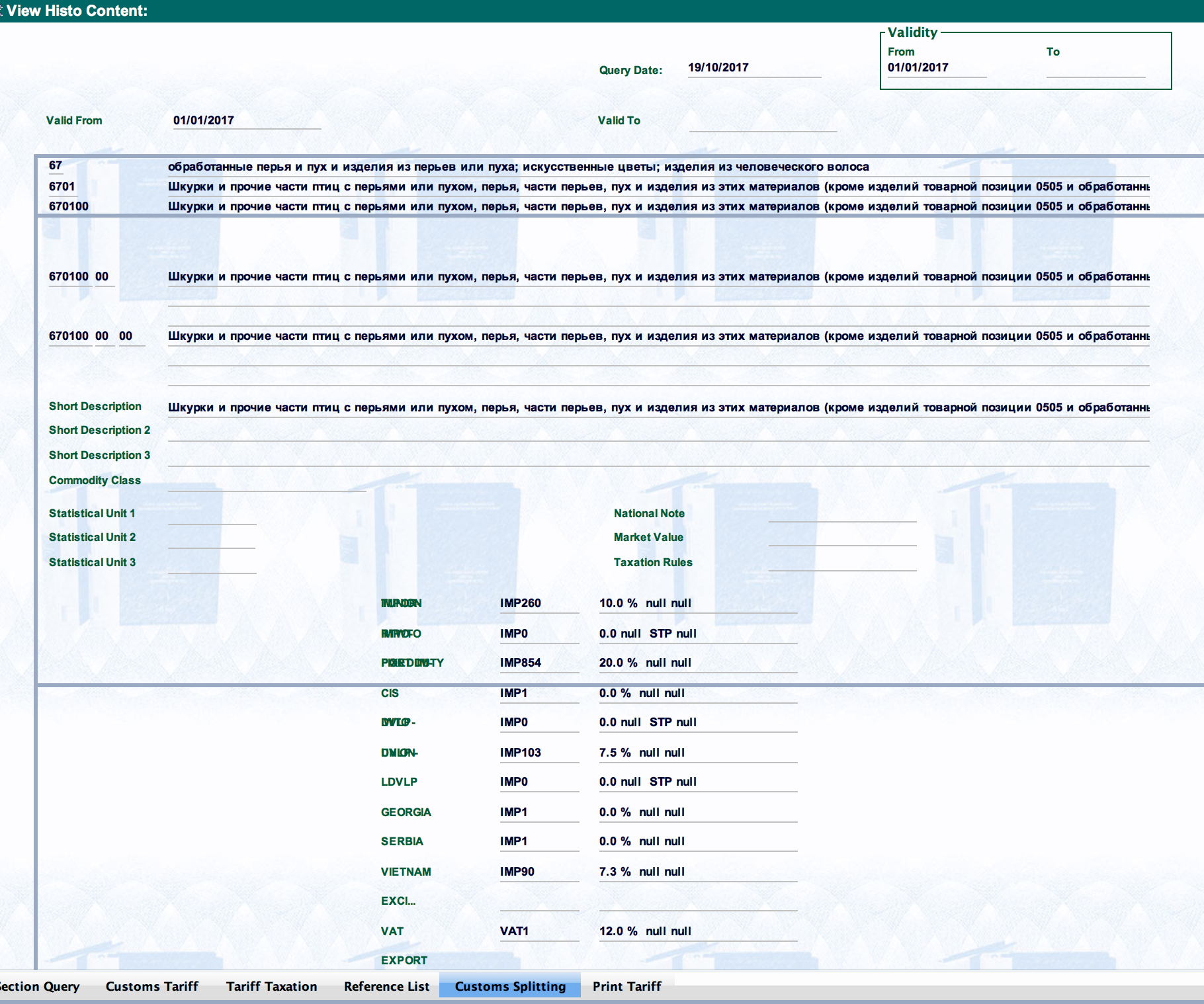 Рисунок 54: Ставки пошлинЧтобы заполнить коммерческое описание товара (последняя часть Графы 31), просто щелкнув по полю, на экране откроется небольшое окно, которое упростит ввод точного описания (Рисунок 55).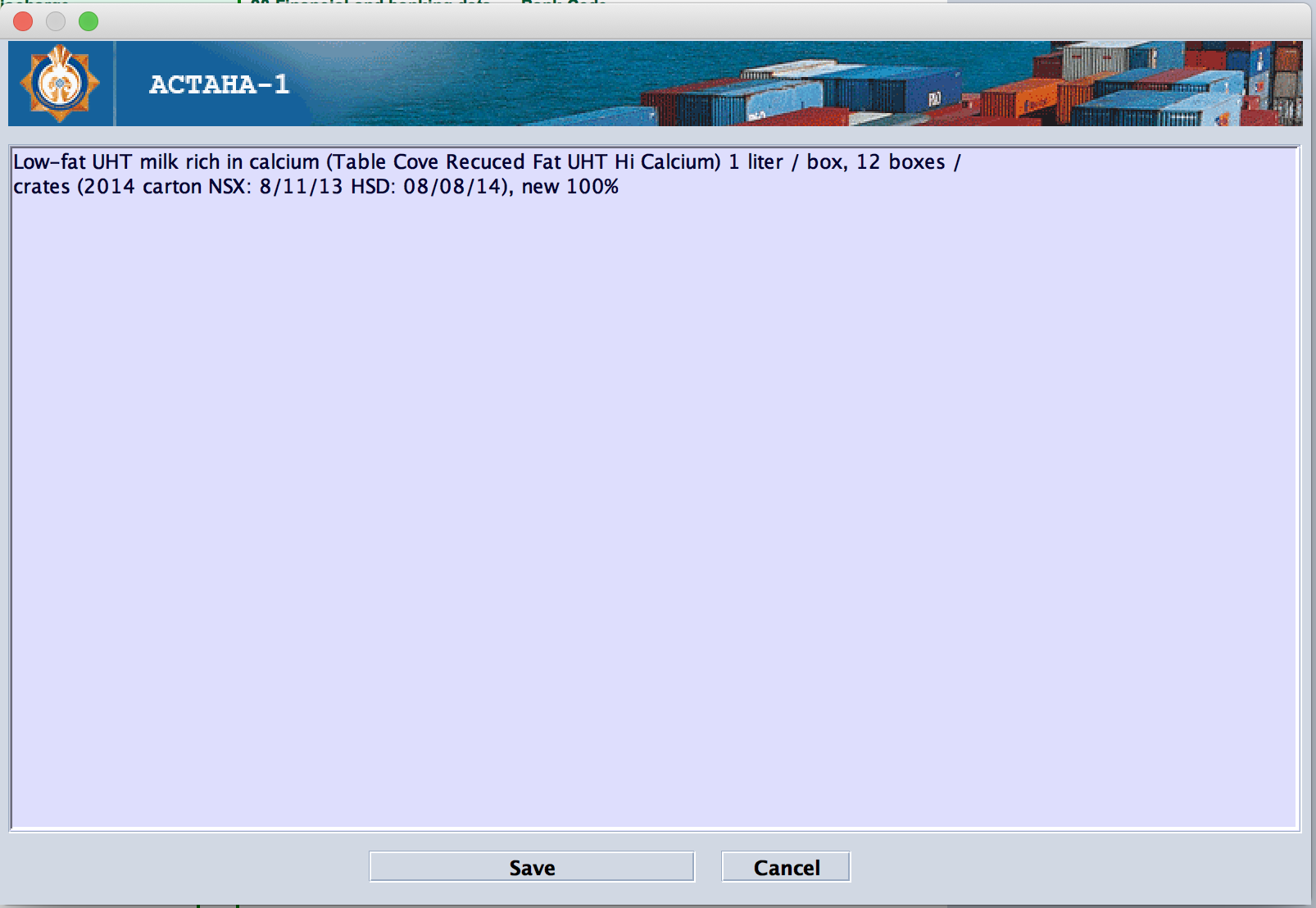 Рисунок 55: Окно ввода коммерческого описания - Графа 31Нажав кнопку сохранения, текст будет вставлен в последнюю часть Графы 31 (Рисунок 56).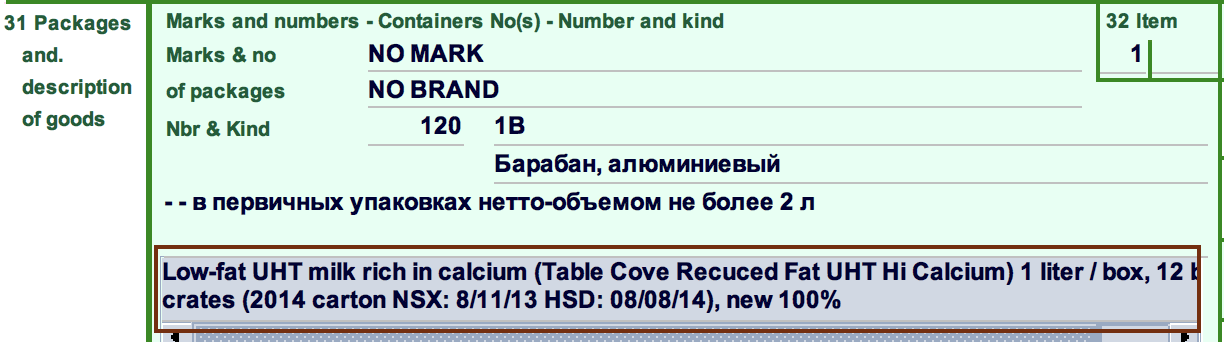 Рисунок 56: Коммерческое описание товара - Графа 31Второй поле Графы 33 предназначено для запретов и ограничений в рамках нетарифных мер. Эта Графа связана непосредственно с Графой 37, которая определяет, под какой процедурой обрабатываются товары. Рисунок 57 показывает пустую страницу Мер Нетарифного регулирования.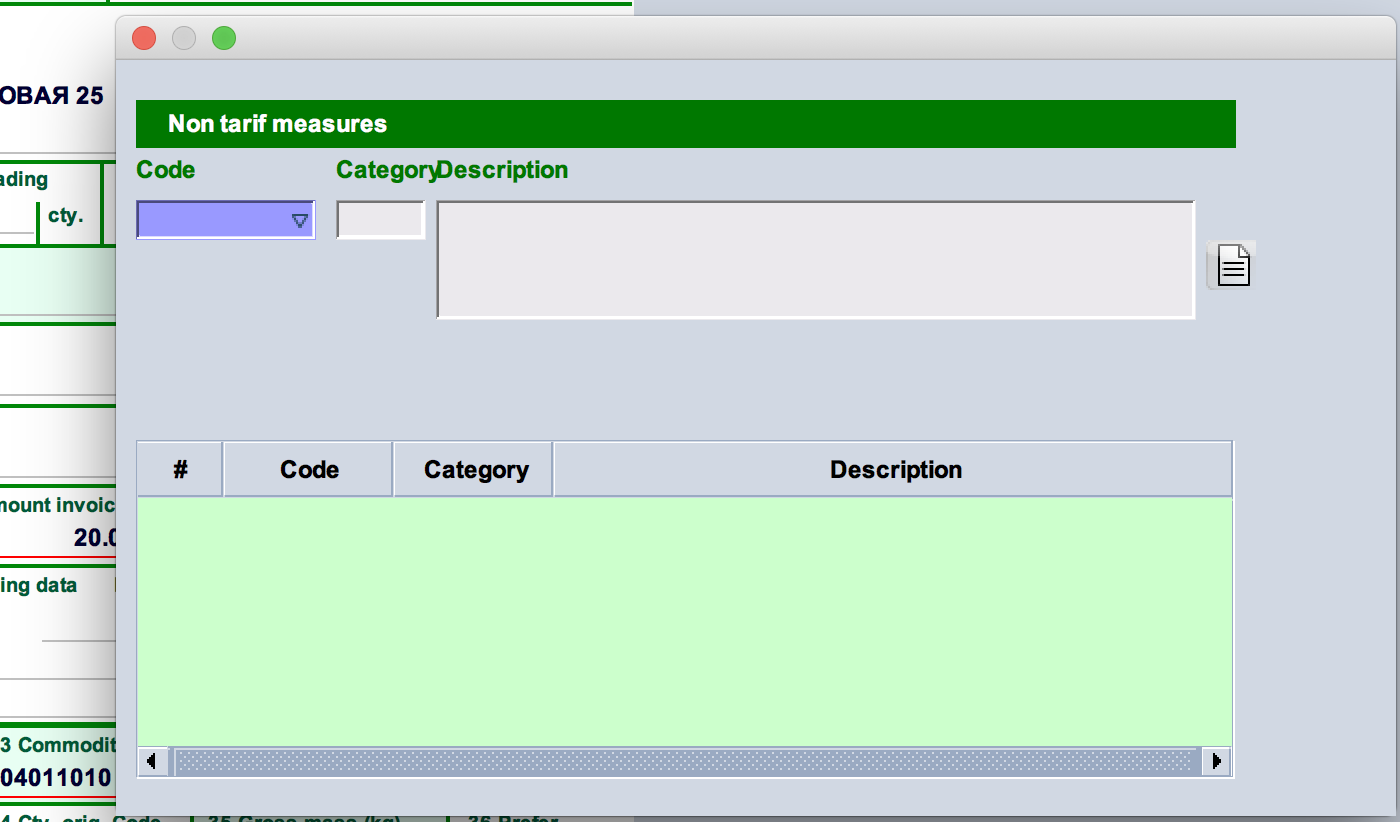 Рисунок 57: Окно Мер нетарифного регулирвоанияМетод заполнения Нетарифных мер будет объяснен вместе с Графой 37.Процедура (Графа 37): первой частью этого поля является расширенная таможенная процедура, совместимая с типом декларации (Графа 1). В нем описывается цель импорта, экспорта  товаров. Если декларация предназначена для импорта, а вторая часть Графы 1 - 4, первая часть Графы 37 охватывает все процедуры, касающиеся импорта, а первые две цифры - 40. Второй раздел является национальной таможенной процедурой и связан к первому разделу. В нем описывается более подробная цель импорта, экспорта товаров. На рисунках 58 и 59 показаны выпадающие списки двух разделов Графы 37.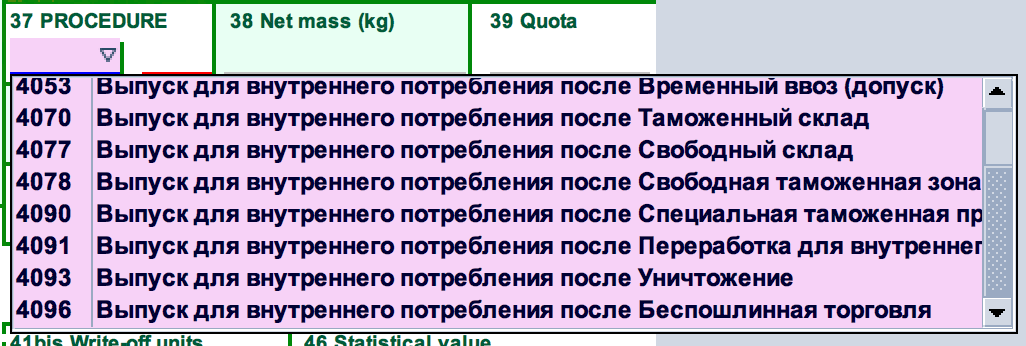 Рисунок 58: Продленные таможенные процедуры - Графа 37 -1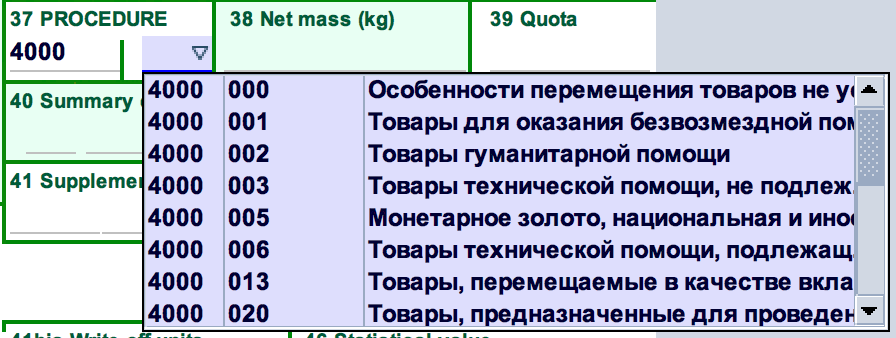 Рисунок 59: Национальные таможенные процедуры - Графа 37-2Список всех расширенных и национальных таможенных процедур будет доступен в Приложении 7.
После завершения Графы 37, теперь мы можем вернуться к Графе 33 Меры нетарифоного регулирования. Когда Графа 37 заполнена соответствующими кодами, щелкнув по второму разделу Графы, на экране отобразится окно «Запреты и ограничения». Нажав на   выпадающий список, появится список Нетарифных мер, связанных с кодом товара и Таможенной процедурой, и пользователь должен выбрать соответствующий код. Затем, нажав и перейдя к следующему Графе (по кнопке или мышкой), система автоматически заполняет категорию и описание. Выбирая иконку  выбранная мера будет добавлена в нижеприведенном Графе. Окно может быть закрыто, и эта мера будет добавлена к второй части Графы 33. На рисунках 60, 61 и 62 показаны шаги по добавлению Нетарифных мер в ЕАД.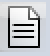 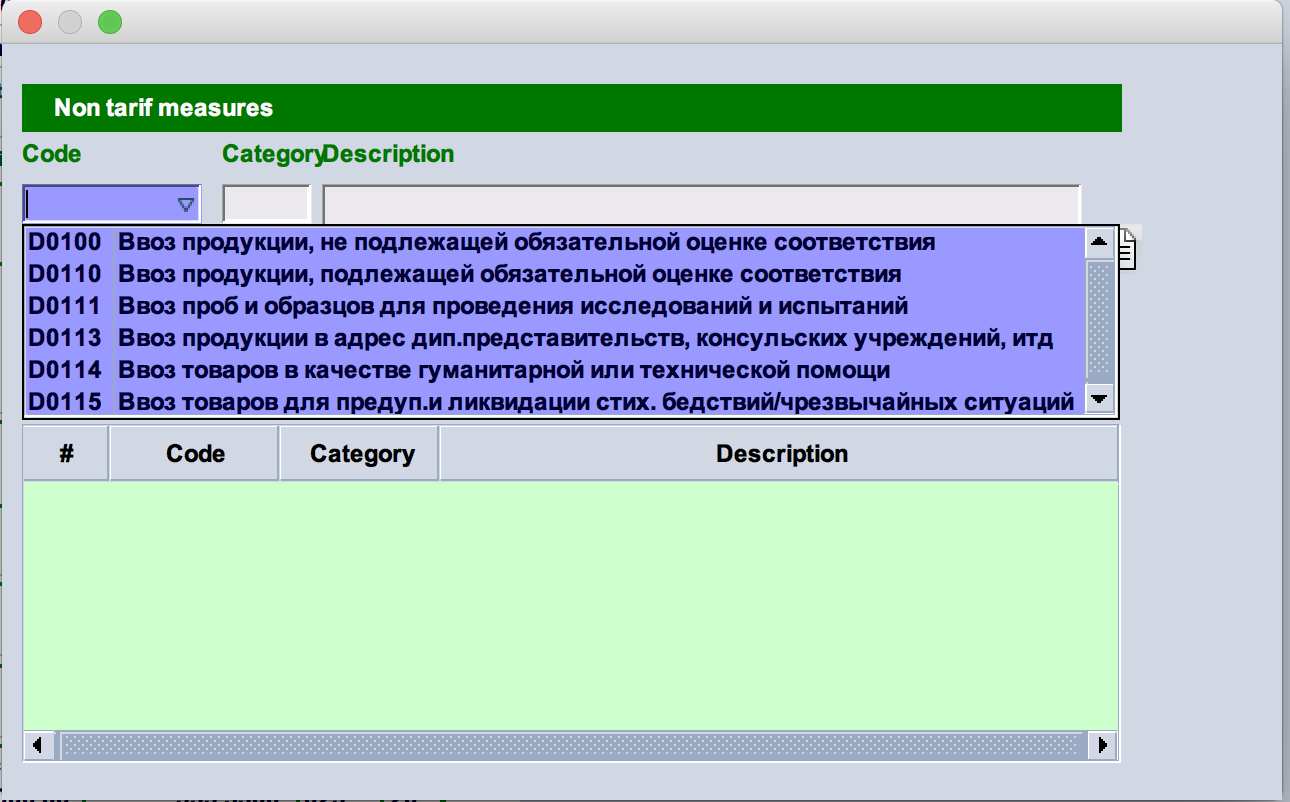 Рисунок 60: Меры нетарифного регулирования - Графа 33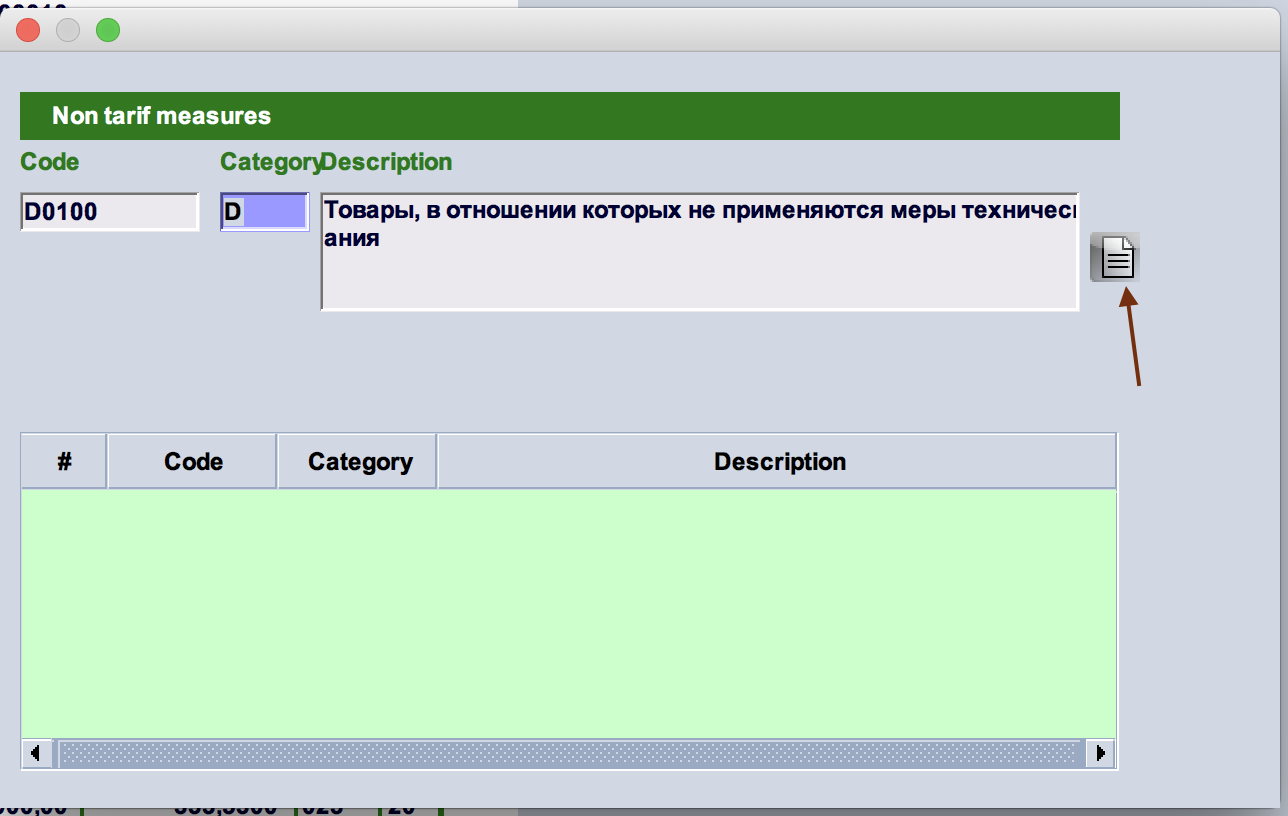 Рисунок 61 - Меры нетарифного регулирования - Графа 33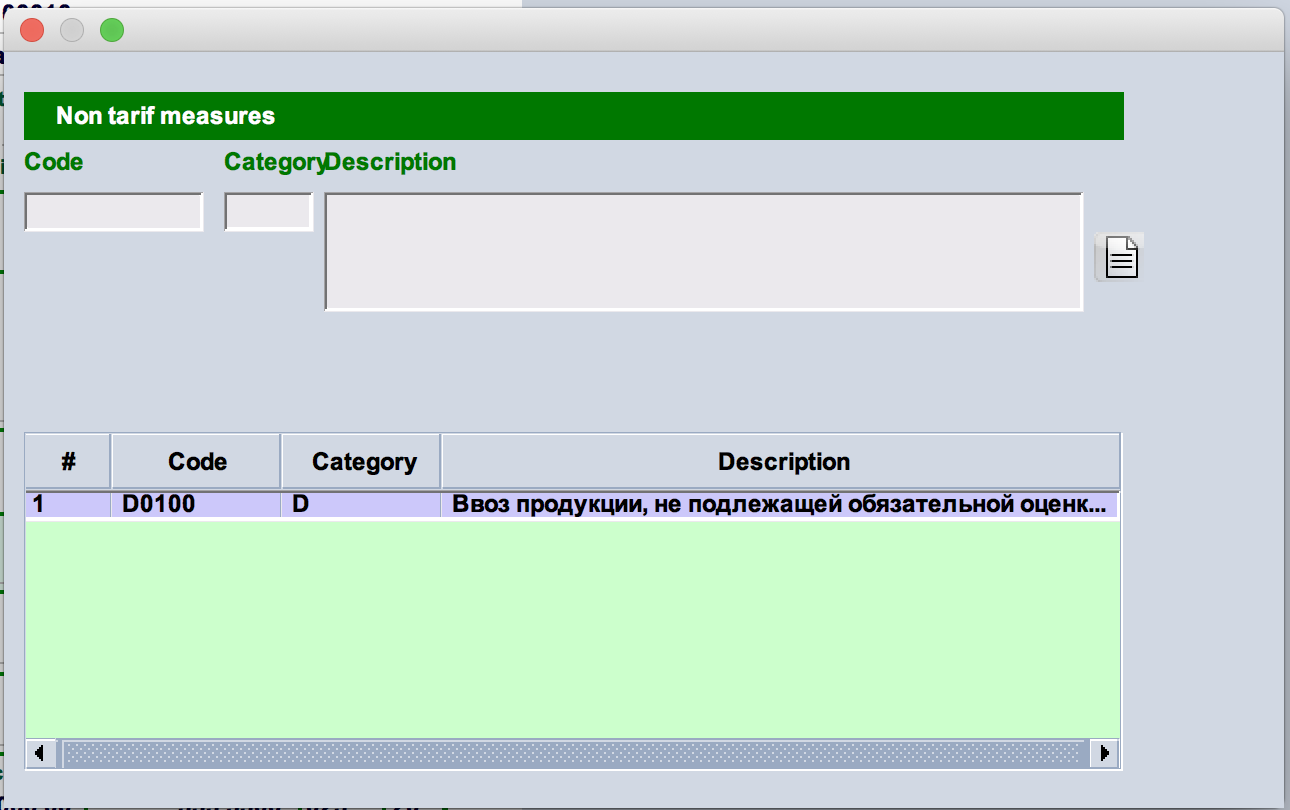 Рисунок 62: Меры нетарифного регулирования - Графа 33Другая часть относится к дополнительным кодам, которые определенно связаны кодом товара и нетарифными мерами. Эта часть графы используется для компаний, имеющих контракт по специальной ставке. Таким образом, нажав функциональную клавишу F3, на экране появится окно, содержащее детали контракта и дополнительный код, и щелкнув правой кнопкой мыши по соответствующему коду и выбрав его, он будет вставлен в Графу (рисунки 63 и 64).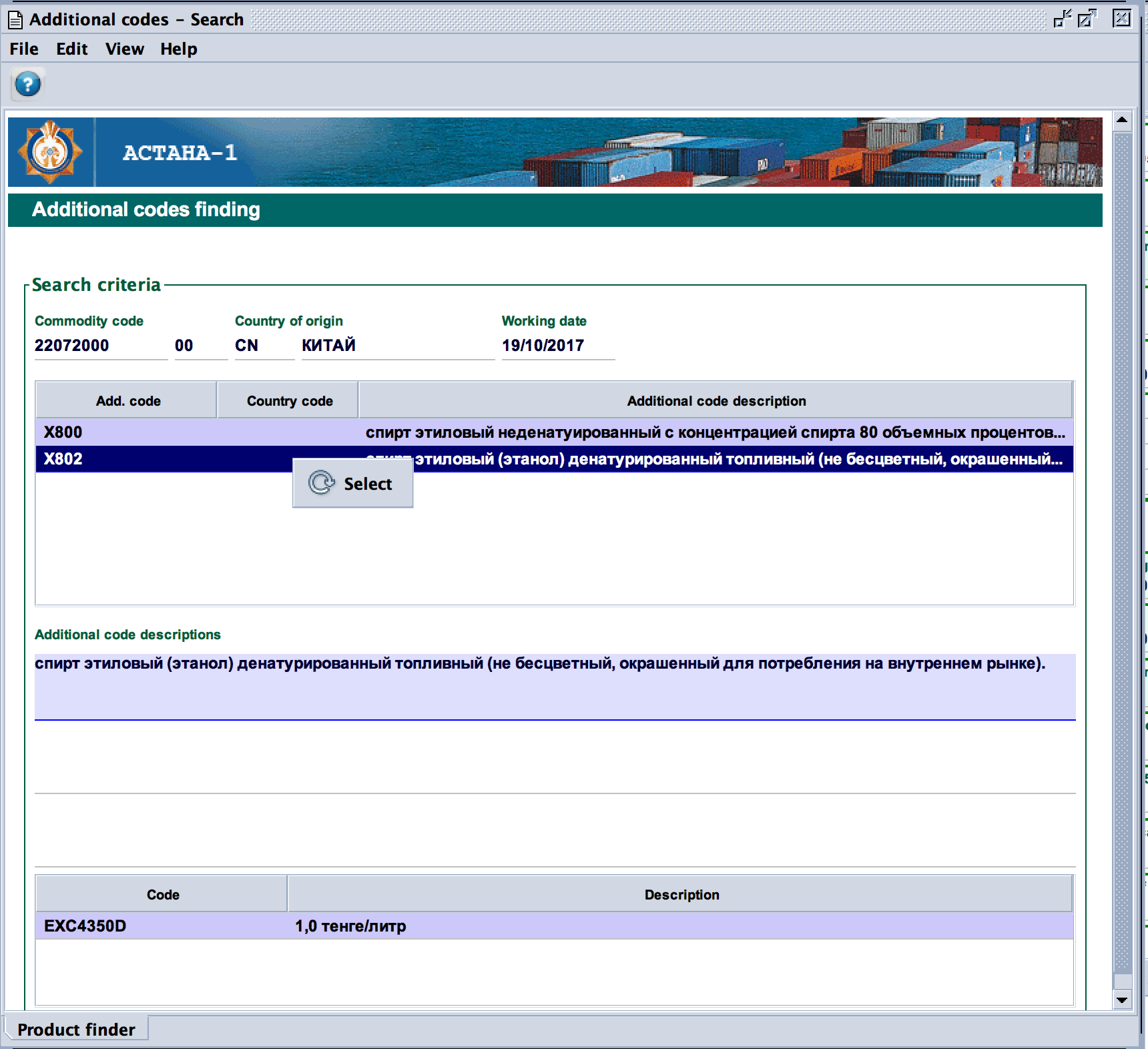 Рисунок 63: Окно дополнительного кода – графа 33 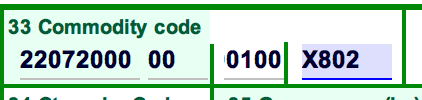 Рисунок 64: Дополнительные коды – графа 33 Вес брутто (кг) и Вес нетто (кг) (Графы 35 и 38): Данные две графы заполняются на основе документов. Значения, вводимые в графы, должны быть в килограммах, а также Вес брутто долен быть меньше, чем Вес брутто. В противном случае ФЛК выдает ошибку (рис. 65).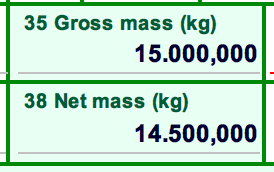 Рисунок 65: Вес брутто и вес нетто – графа 35 и 38 Страна происхождения (графа 34 и 16)::  код страны происхождения будет введен в графу 34, и описание будет автоматически введено в графу 16 (рис. 66 и 67).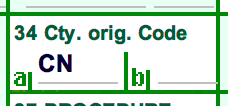 Рисунок 66: Код страны происхождения – графа 34 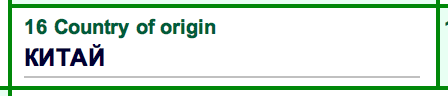 Рисунок 67: Описание страны происхождения – графа 16Преференции (графа 36): Графа была разделена на 4 подраздела. Кроме третьей части кода «Акциз»; три других - две цифры, и все они отображаются в виде выпадающих списков. Первый для «Сборы», второй - «Пошлины», третий - «Акцизы», а четвертый и последний - «НДС». Коды преференций имеют решающее значение при расчете ТПиН, поэтому брокер должен уделить особое внимание выбору правильных комбинаций кодов. И должен обладать ответственным знанием законодательства. На рисунке 68 показан образец заполненной графы.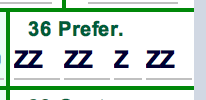 Рисунок 68: Код преференции – графа 36Список кодов преференций содержится в Приложении 9.Общая декларация/Предшествующий документ (Графа 40): Функционал описан в разделе 1.5.Дополнит. единицы (Графа 41): Данная графа связана с кодом товара, когда у кода ТН ВЭД больше единиц измерения, отличной от веса (кг). Первая часть - это Единица Измерения, которая подтягивается автоматически, а вторая часть - количество товаров в соответствии с дополнительной единицей измерения (рис. 69).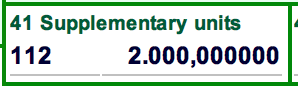 Рисунок 69: Дополнительные единицы измерения – графа 41Цена товара (Графа 42): в этом поле отображается цена каждого товара в иностранной валюте и заполняется систематически (рис. 70).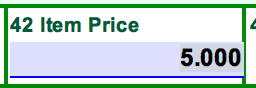 Рисунок 70: Цена товара – графа 42Метод расчета стоимости (Графа 43): представляет собой список в выпадающем окне, показывающий метод, применимый для оценки стоимости товара (рисунок 71).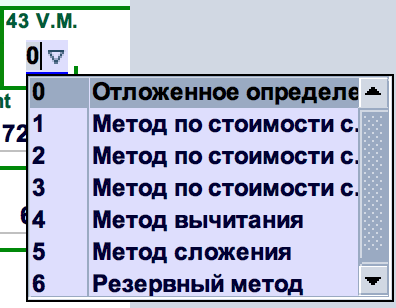 Рисунок 71: Метод расчета стоимости – графа 43ДТСДТС разделено на две отдельные вкладки: первая - это общий сегмент, который охватывает общие значения и стоимость товаров, а второй - товара, который указывает на подробные расходы на каждый товар.ДТС-1 (Расчет там.стоимости - Общий сегмент)На странице указаны общие расходы, относящиеся к декларации. Первая часть заполняется автоматически, а значение «Стоимость инвойса» связано с графой 22 на первой странице ДТ. Единственное, поле должно быть заполнено в первой части – следует указать номер контракта и дату, при наличии. Средняя часть «Детали о платеже» будет заполняться автоматически, когда товар будет заполнен.В нижней части страницы отображаются Индикаторы оценки, которые являются юридическими заявлениями, на которые должен отвечать брокер, выбрав «Да» или «Нет» (рис. 72).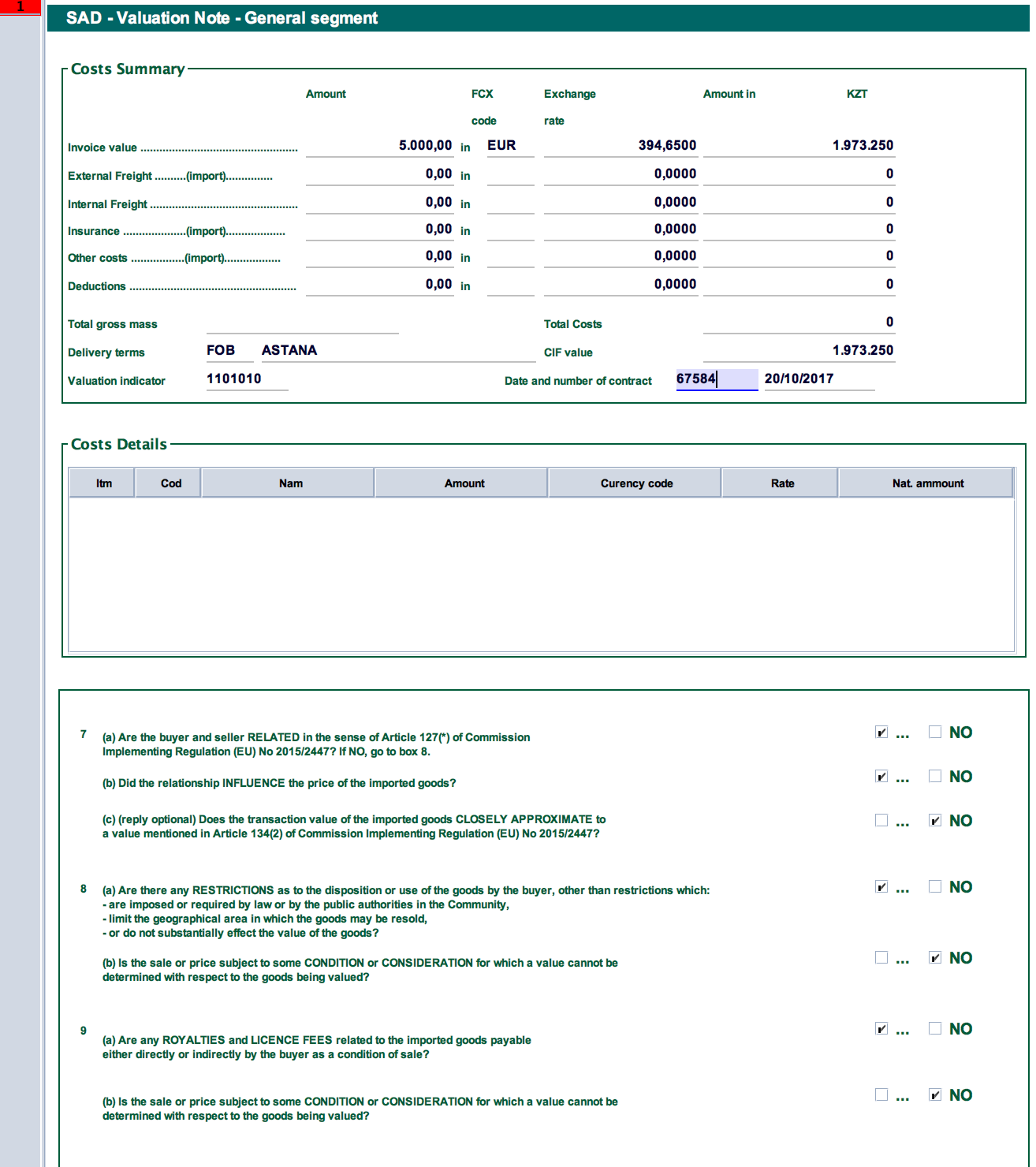 Рисунок 72: ДТС – Общий сегментДТ - Расчет там. стоимости - ТоварСтраница содержит информацию о значении товара в соответствии с инвойсом и контрактом на покупку в верхней части страницы, а внизу добавляются дополнительные расходы, взимаемые с товара. Эта страница будет посвящена каждому элементу отдельно, и затраты могут быть рассчитаны соответствующим образом. На рисунке 73 показано общее изображение страницы ДТС-1.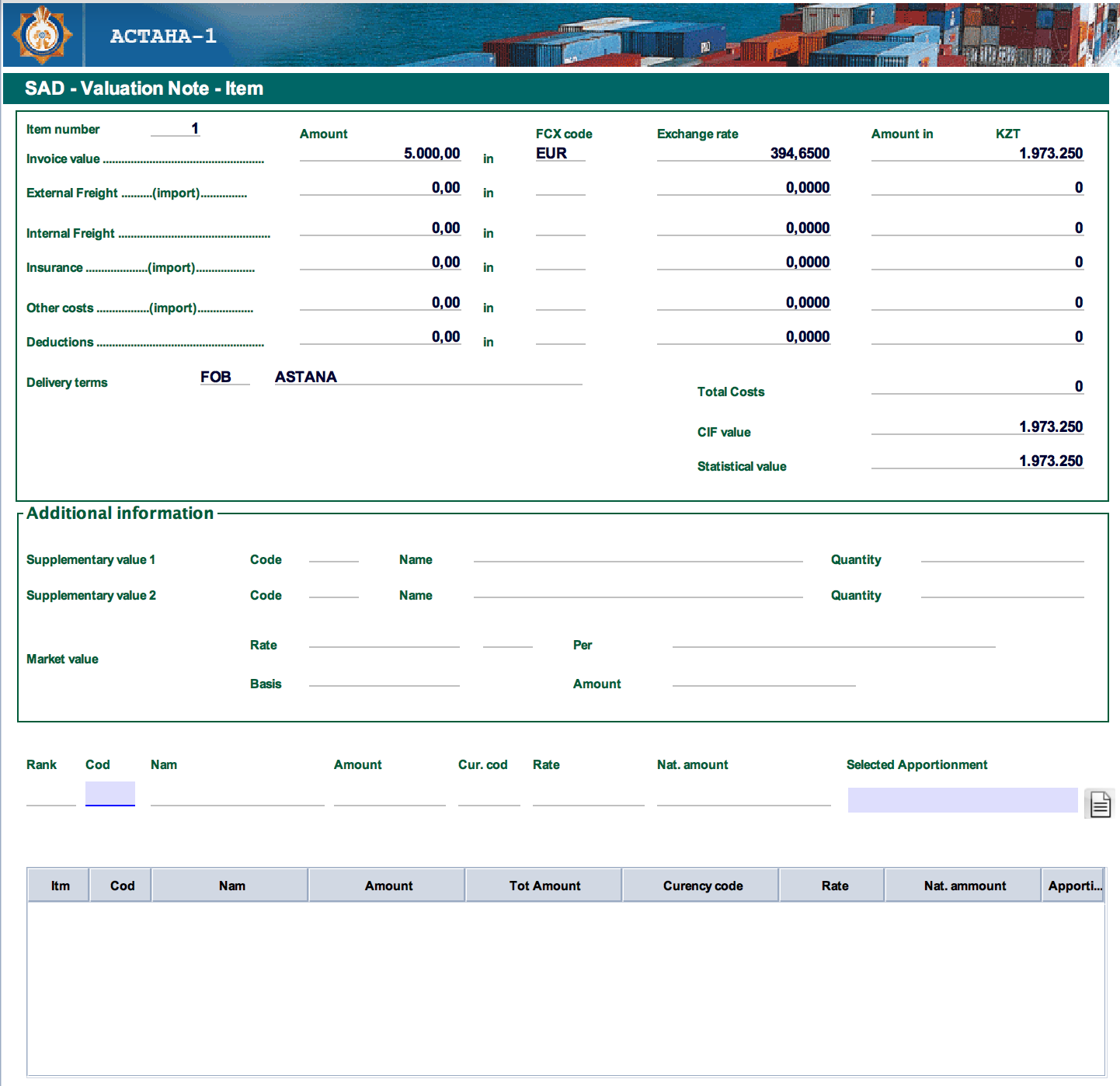 Рисунок 73: ДТС – Страница товараВ середине страницы «Дополнительная информация» поле неактивно и функции находятся в разработке. В нижней части страницы необходимо добавить детали стоимости. Графа «код» - является окном с выпадающих списков, в котором видно детали стоимости. Сумма стоимости должна быть указана в графе «Сумма» в заявленной валюте. Ставка отобразится в системе в расчитанной сумме, основанной на национальной валюте. И последнее поле определяет, что начисляемая стоимость рассчитывается на основе веса или значения или вручную. Нажатием на  , все поля заполняются и стоимость будет добавлена в список. Эта операция может быть повторена для любых начислений, связанных с товаром. При добавлении строки в список, система вычисляет общую сумму и вкладывает в поле «Общая сумма». На рисунке 74 показан список расходов, а на рисунке 75 представлена база расчета платежей.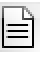 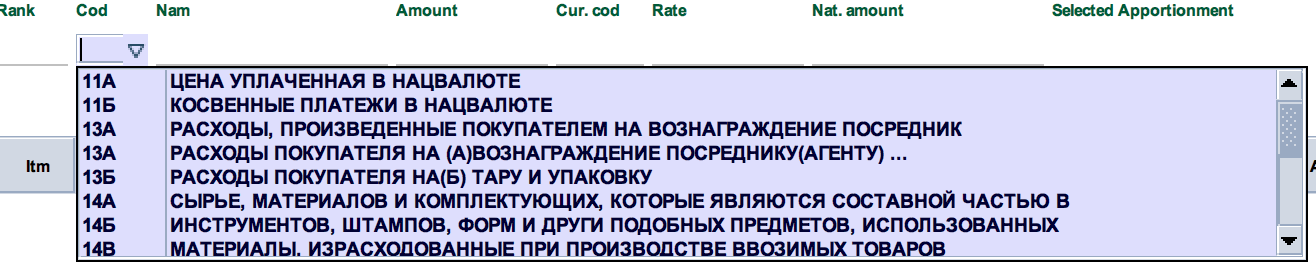 Рисунок 74: ДТС – Список платежей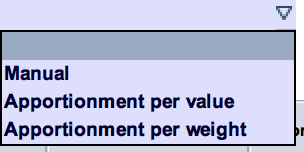 Рисунок 75: ДТС – Метод расчетаНа рисунке 76 показаны три строки добавленных затрат и идентифицируется добавленная сумма от общих платежей и значения CIF по сравнению с рисунком 73.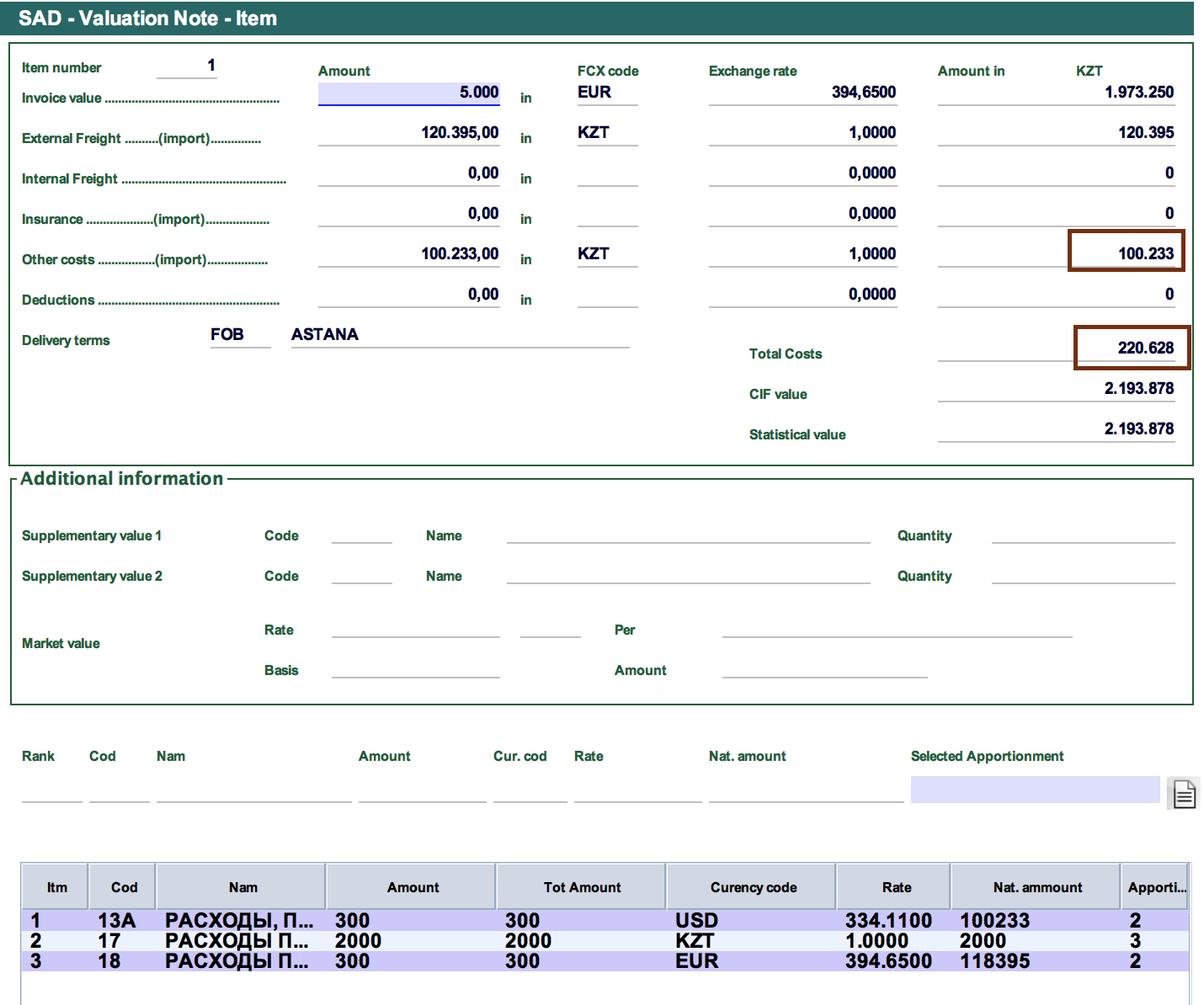 Рисунок 76: Товар ДТС – Пример добавления доп. платежейНа рисунке 77 приведен ДТС, обновленное при добавлении стоимости товара, и CIF и другие затраты пересчитывается по сравнению с рисунком 73.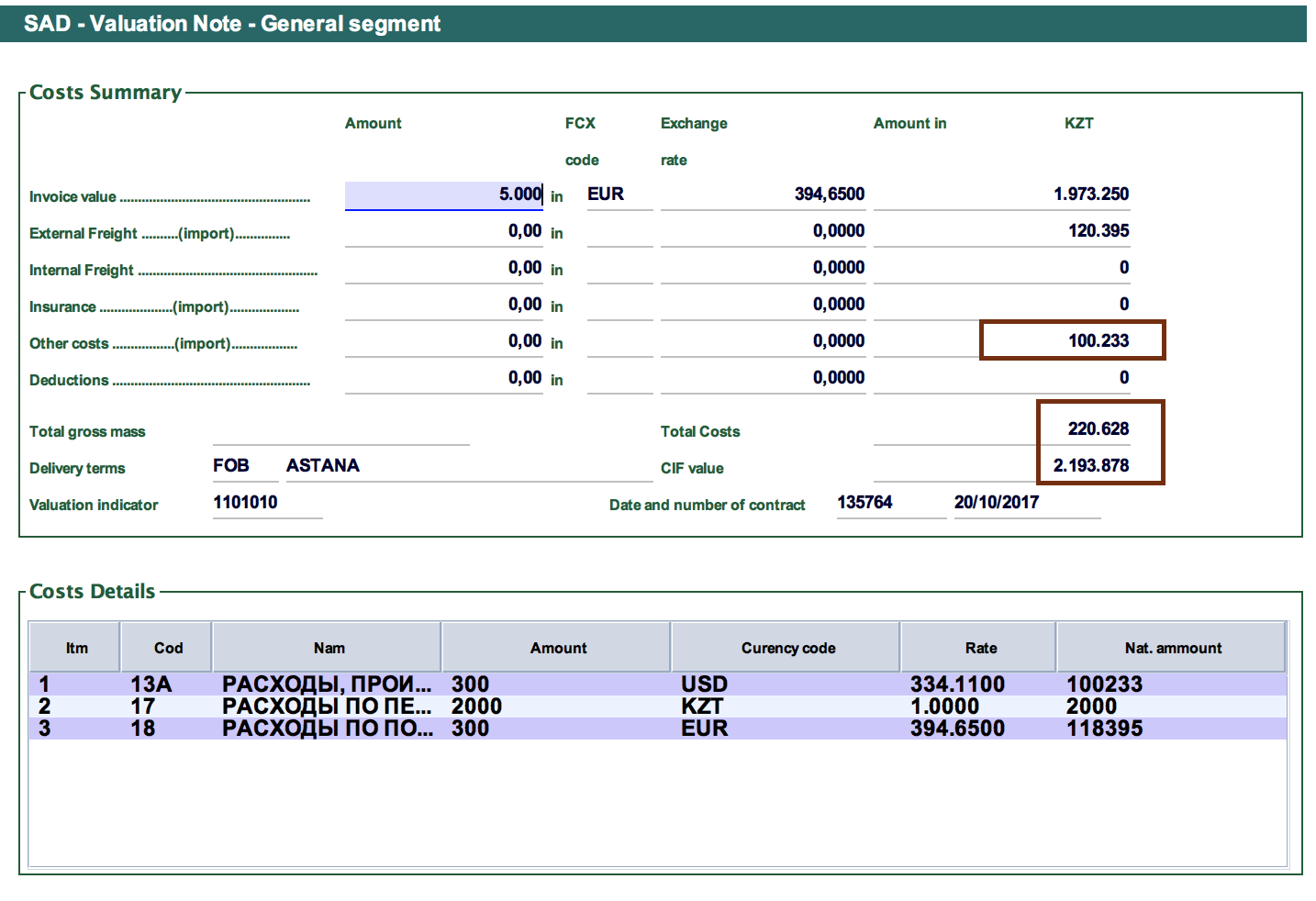 Рисунок 77: ДТС – Общий сегмент расчет стоимости Страницы прикрепленных и сканируемых документовЭта страница объединена из двух частей: первая часть будет заполнена брокером, чтобы приложить необходимые документы к декларации во вкладке «Прикрепленный документ» и для сканирования документов, сканированные документы должны быть прикреплены на другой странице «Сканированный документ».В прикрепленном документе брокер сначала выбирает, для какого товара он / она хочет прикрепить документ, затем выбирает код документа из списка выпадающего списка и вводит справочный номер и дату в соответствующих полях. Затем добавляет документ в список, щелкнув значок . Он может добавить столько документов, сколько требуется в соответствии с законодательством. На рисунке 78 показана прикрепленная страница документа перед заполнением.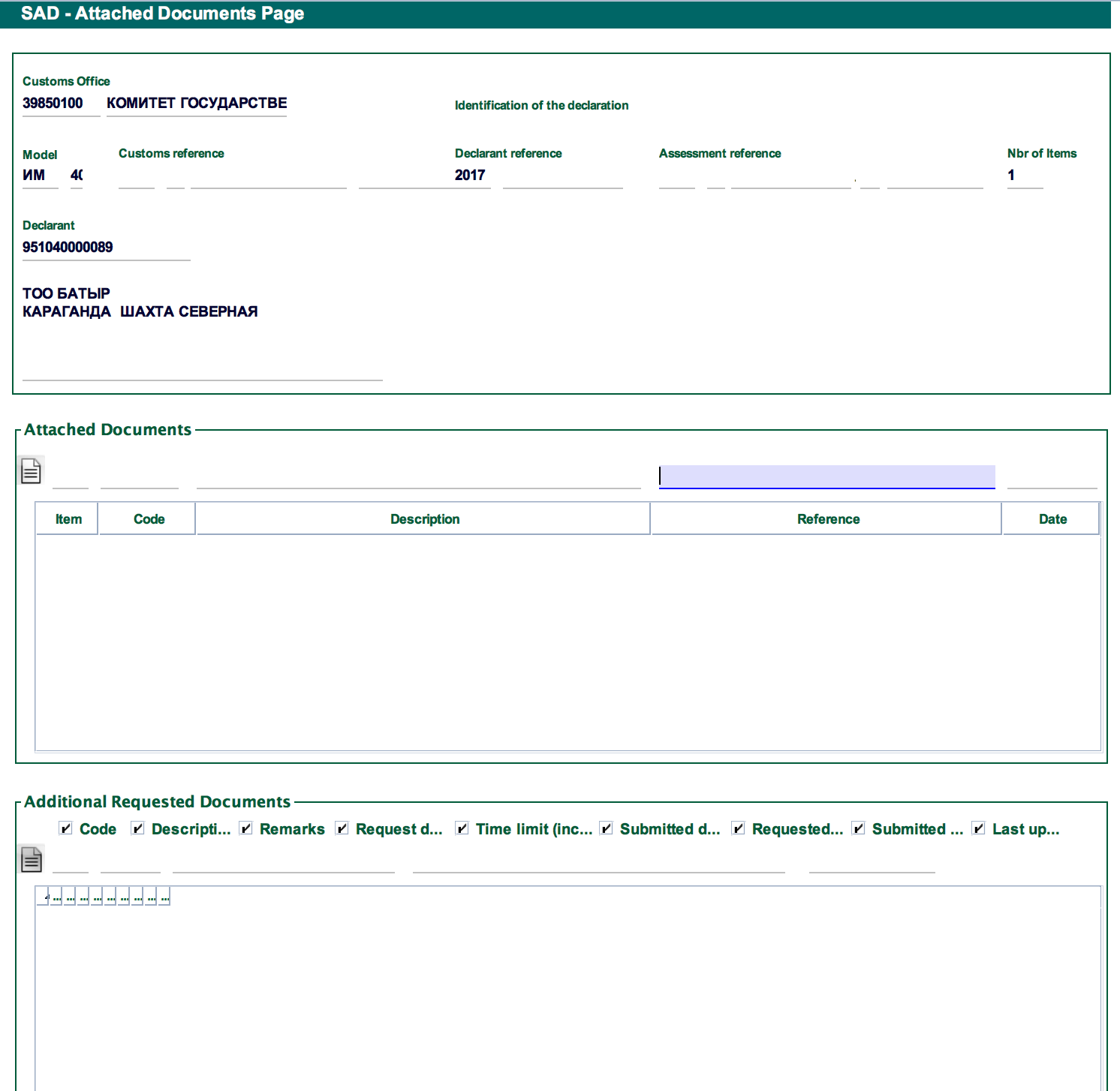 Рисунок 78: Страница прикрепленных документовНа рисунке 79 показаны прикрепленные документы.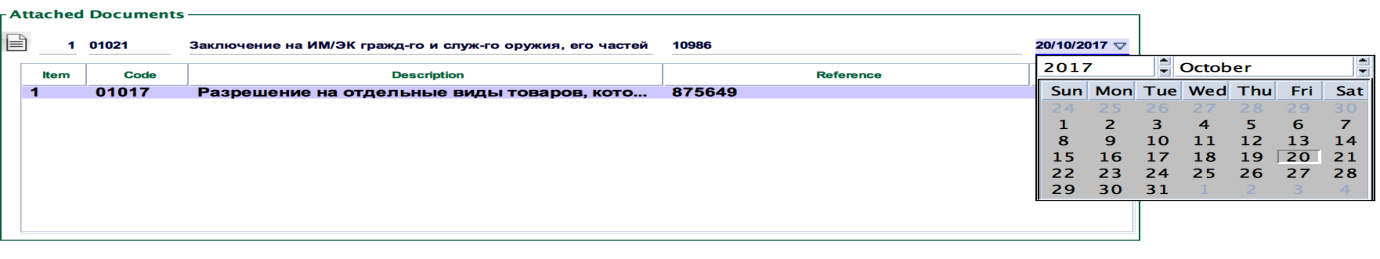 Рисунок 79: Прикрепленные документы – заполненный примерВ нижней части страницы есть еще одна часть «Дополнительные запрошенные документы». Эта часть будет заполнена во время обработки деклараций в тот момент, когда таможенный инспектор экзамен запрашивает дополнительные подтверждающие документы. Он / она заполняет эту часть, какой документ необходим, а также может определять ограничение по времени для подачи необходимых документов. Система автоматически отправляет уведомление на адрес электронной почты владельцу декларации о необходимости предоставления дополнительных документов. Если он или она забывает предоставить документы за 24 часа до истечения срока, напоминание будет отправлено как инспектору, который запросил документ, так и брокеру, чтобы напомнить ему / ей о предоставлении документов.Процедура подачи запрашиваемых дополнительных документов совпадает с приложением прикрепленных документов, как только брокер приложит запрашиваемые документы, система отправит предупреждающее письмо сотруднику для принятия соответствующих мер.Список прилагаемых кодов документов и описание приводится в Приложении 8.После ввода информации о прикреплении документов брокер может загрузить сканированную копию документов на странице «Сканированный документ». Для этого, нажав кнопку Нового значка , откроется окно выбора изображения документа, и, выбрав соответствующее изображение и система загрузит файл. Затем код прилагаемого документа должен быть выбран в списке выпадающего списка. После этого необходимо выбрать кнопку загрузки , чтобы загрузить изображение в систему. Затем, нажав значок , сохраненное изображение, будет сохранено на локальном компьютере. Нажимая лупу , можно просмотреть сохраненное изображение. В случае, если какой-либо документ загружен по ошибке, его можно удалить с помощью значка удаления . На рисунке 80 показан образец документа сканирования.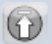 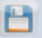 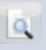 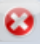 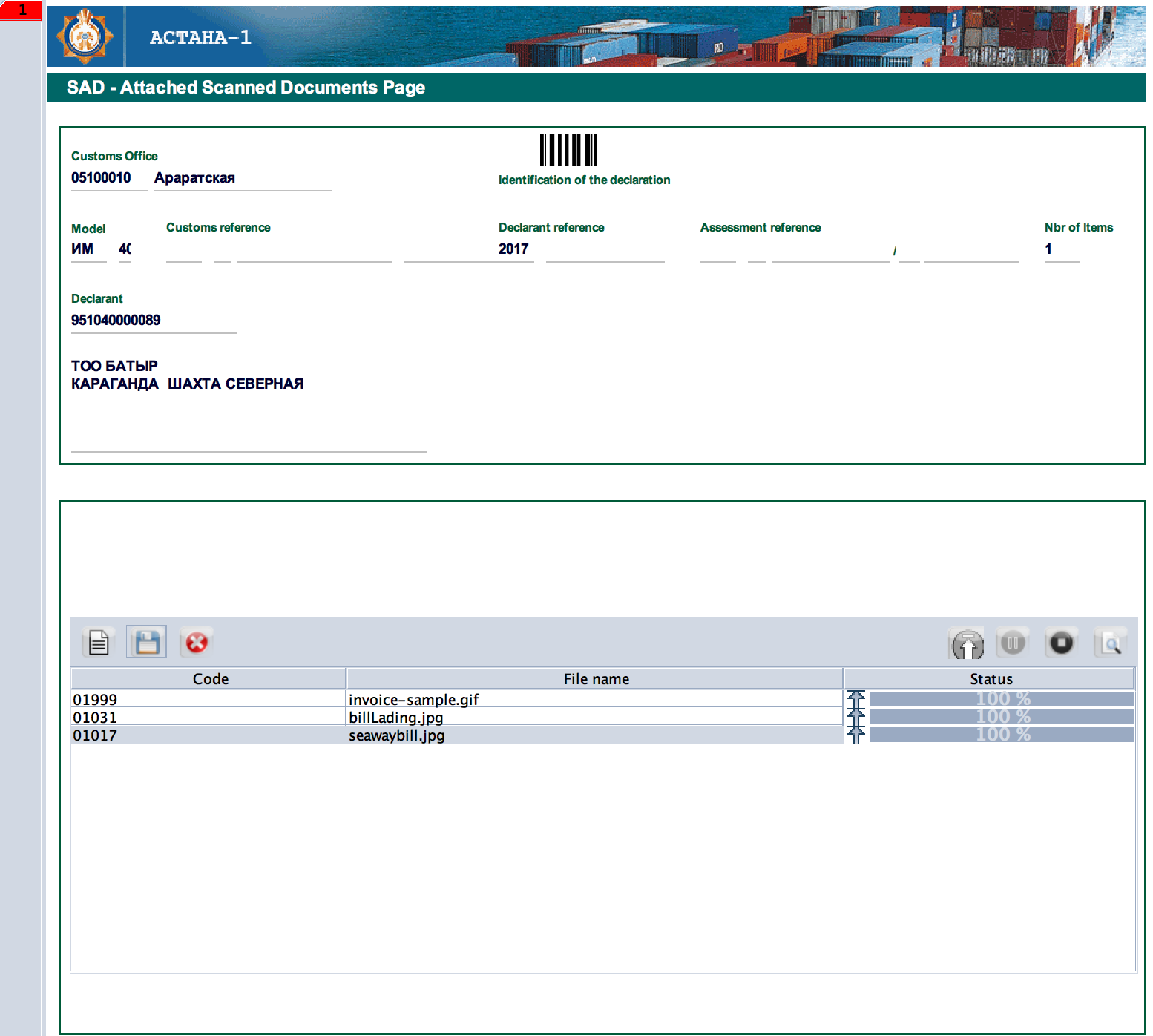 Рисунок 80: Страница сканированного документаИтак, страница и информация, которая должна быть заполнена по ДТ, описана. Эта информация еще не сохранена в системе. Брокер может сохранить ДТ для последующей подачи или даже если не хочет сохранять ДТ и просто хочет сохранить черновик для дальнейшего использования. В зависимости от желания брокера и таможенных правил, брокер может хранить, регистрировать или подать для проверки СУР. Есть несколько значков, которые должны быть объяснены, чтобы продолжить один из вариантов выше.  контролирует необходимые и обязательные поля декларации, заполнены ли они правильно или не пропущены. Если поле пропущено или неправильно заполнено, появится сообщение об ошибке (рис. 81), и если все поля будут заполнены правильно, сообщение подтверждения (рис. 82) выйдет на экран нажатием этого значка.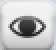 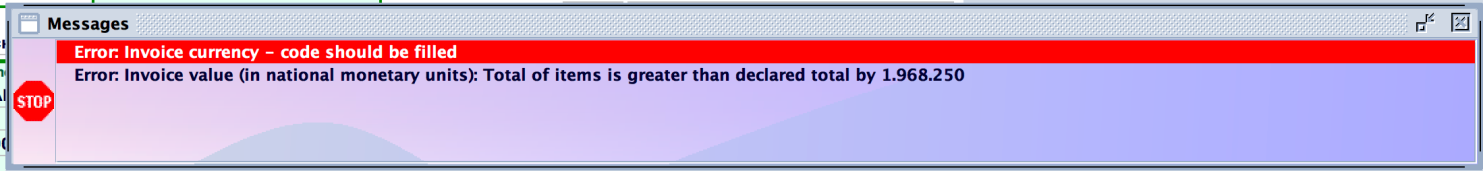 Рисунок 81: Сообщение об ошибке о незаполнении некоторых граф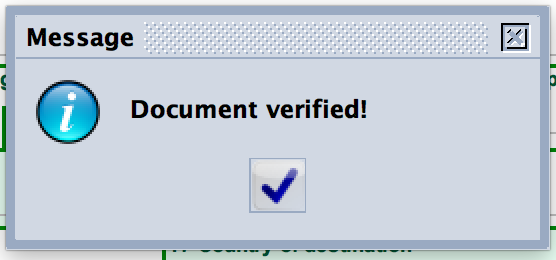 Рисунок 82: Сообщение подтверждение о том, что все графы заполнены корректно Экспорт ДТ в файл XML для дальнейшего использования в будущем на локальном компьютере.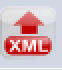  Импорт из файла XML, который уже сохранен на локальном компьютере.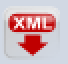  Импорт из файла Excel (функциональность по-прежнему должна быть разработана для совместимости с форматом Excel).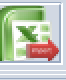  Сохранить декларацию в системе АСТАНА-1. И система выдаст справочный номер декларации.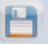  регистрация декларации и присвоение таможенного справочного номера системой.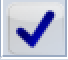  регистрация и контроль декларации одновременно. Эта операция запускает профили управления рисками и соответственно выбирает декларацию на определенный коридор.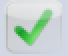 **** Важно отметить; два последних значка будут меняться во время процесса декларации. Перемещая курсор над значками, подсказки над иконками покажут краткое описание функциональности. показывает брутто и нетто вес декларации. добавить новый товар.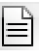  чтобы удалить товар, должен использоваться этот значок. Сначала нужно выбрать товар, затем нажать кнопку.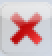  Прокрутка товаров.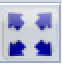 Нажимая значок Сохранить, брокер будет хранить новый ДТ в системе. На экране отобразится сообщение о сохранении (рисунок 83).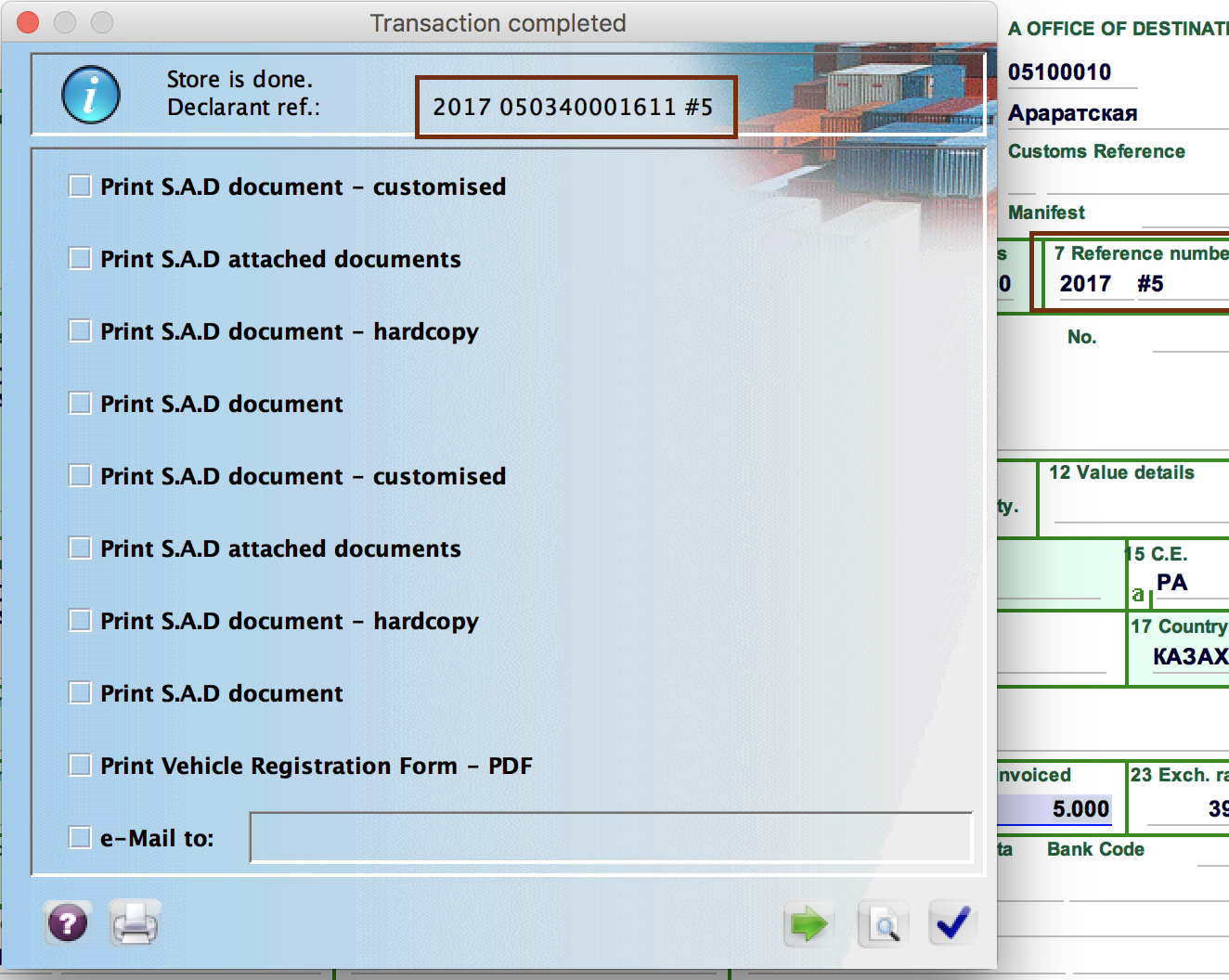 Рисунок 83: Сообщение о подтверждении сохраненияКоличество упаковок (графа 6): поле закрыто для заполнения вручную. Это поле будет автоматически заполнено системой, когда будут введены все упокавки товаров. Это общее количество упаковок всех товаров, указанных в графе 31 (рисунок 84).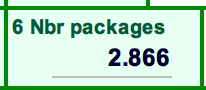 Рисунок 84: Кол-во упаковок – графа 6Регистрация и контроль ДТ (Декларации на Товары)В предыдущем разделе мы создали ДТ с процедурой импорта (процесс заполнения и подачи декларации схож для всех таможенных режимов. Различия относятся к полям, которые будут соответственно меняться) и сохранили в системе.Следующий шаг - отправить ТД, зарегистрировавшись. Как было утверждено Комитетом, в то время как брокеры представляют декларацию для регистрации, будут запущены профили управления рисками. На основе контроля селективности, декларация будет выбрана для одного из коридоров, которые будут описаны в следующих частях.Перед подачей декларации, у брокера еще есть время внести изменения в декларацию в случае любых ошибок. В противном случае, после подачи, товары декларируются законным образом, и любая поправка будет осуществляться таможенными органами.Чтобы отправить декларацию, брокер должен найти ДТ, уже сохраненный в системе, через библиотеку документов «АСТАНА-1   Декларирование  Подробная декларация », щелкнув правой кнопкой мыши на ДТ, он выбирает операцию « Извлечь »(рис. 85).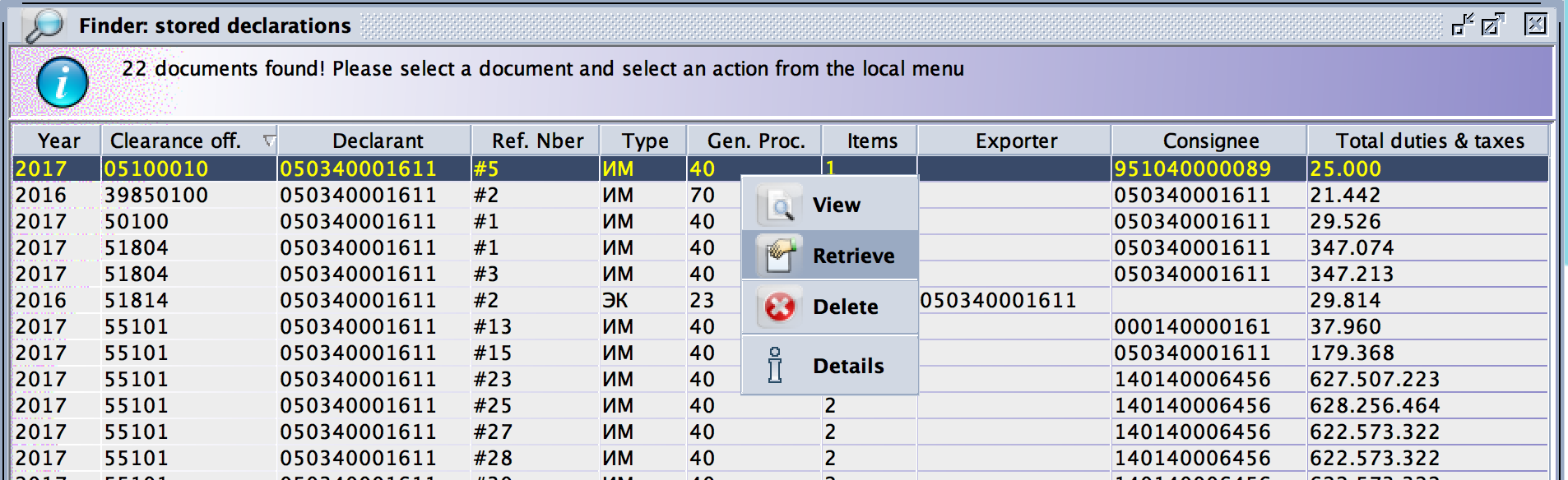 Рисунок 85: Найти и Извлечь сохраненную ДТВыбрав «Извлечь», система откроет ДТ, и у брокера еще будет возможность пересмотреть декларацию в случае необходимости внесения некоторых изменений. В случае, если он / она уверен в содержании декларации, он может подать декларацию для таможенного контроля, нажав кнопку  «Подтвердить и запустить контроль», система повторно проверяет все поля и перепроверяет расчеты, и если нет никаких проблем, она выдает подтверждающее сообщение, если пользователь хочет запустить контроль декларации (рис. 86). 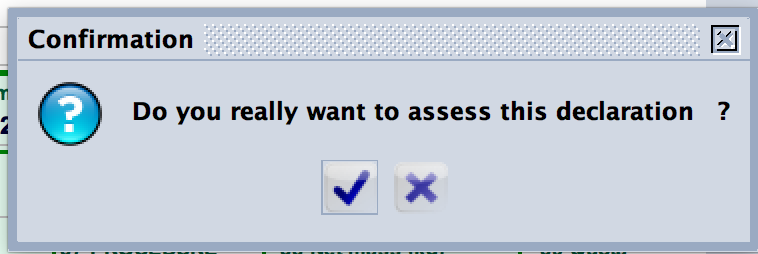 Рисунок 86: Сообщение о подтверждении завершения контроляРегистрация ДТ и выбор на основе профилей селективности.Если ДТ не попадает ни в какие критерии селективности и нет никакого риска; он будет выбран на зеленый и сразу же присвоит номер контроля декларации (рисунок 87).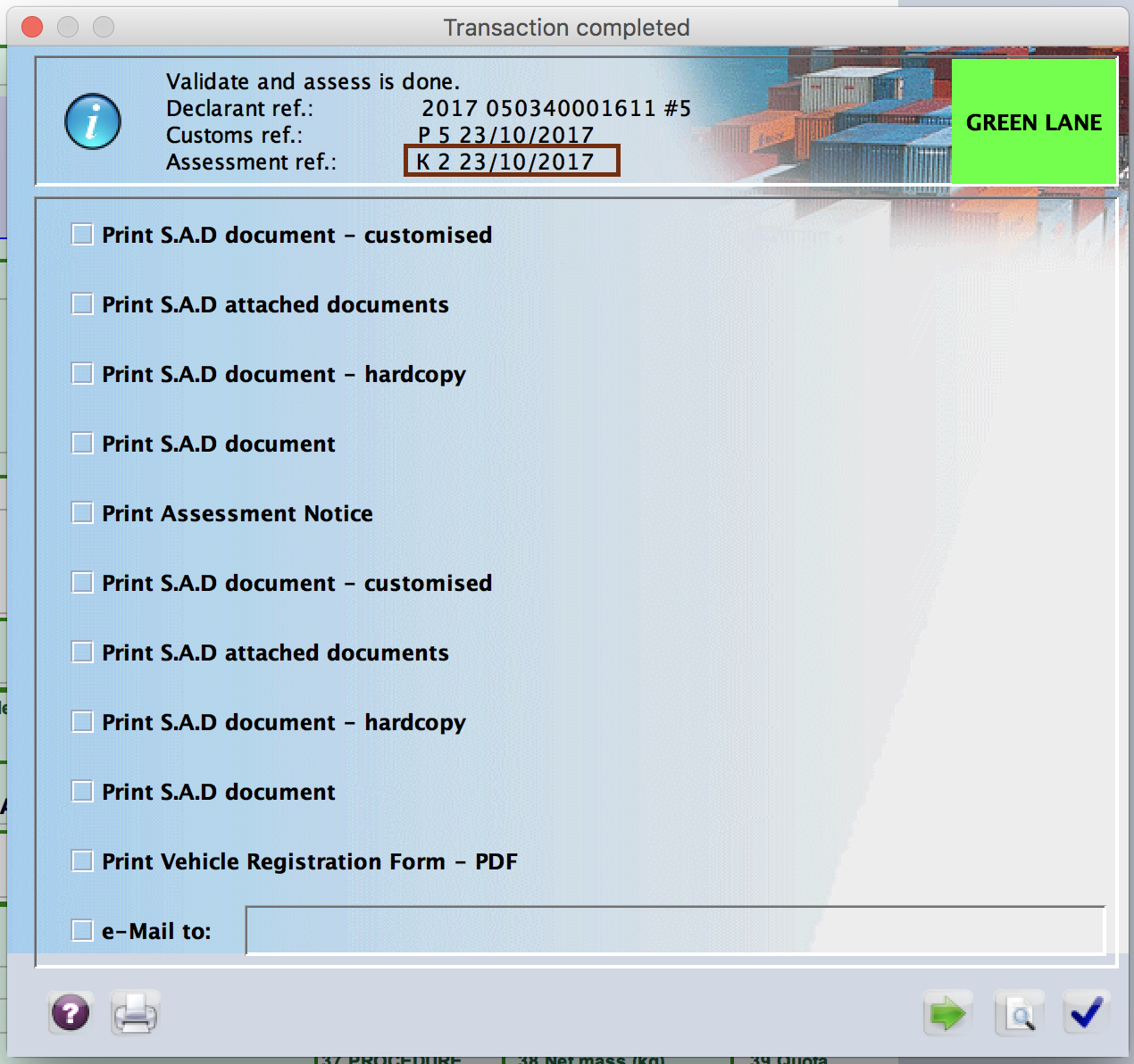 Рисунок 87: ДТ выбрана на Зеленый и контроль завершенНомер завершения контроляНомер завершения контроля - это другой порядковый номер, присвоенный декларации системой. Он будет присвоен после выполнения всех контролей, выполненных на ДТ (физический досмотр и документальная проверка), путем перенаправления ДТ с одного из выбранных коридоров на зеленый. На рисунке 84 показан номер завершения контроля ДТ, когда он выбран непосредственно на зеленый коридор. Номер завершения контроля можно найти на других страницах ДТ, таких как Дополнительная информация, в качестве общей информации декларации (рисунок 88).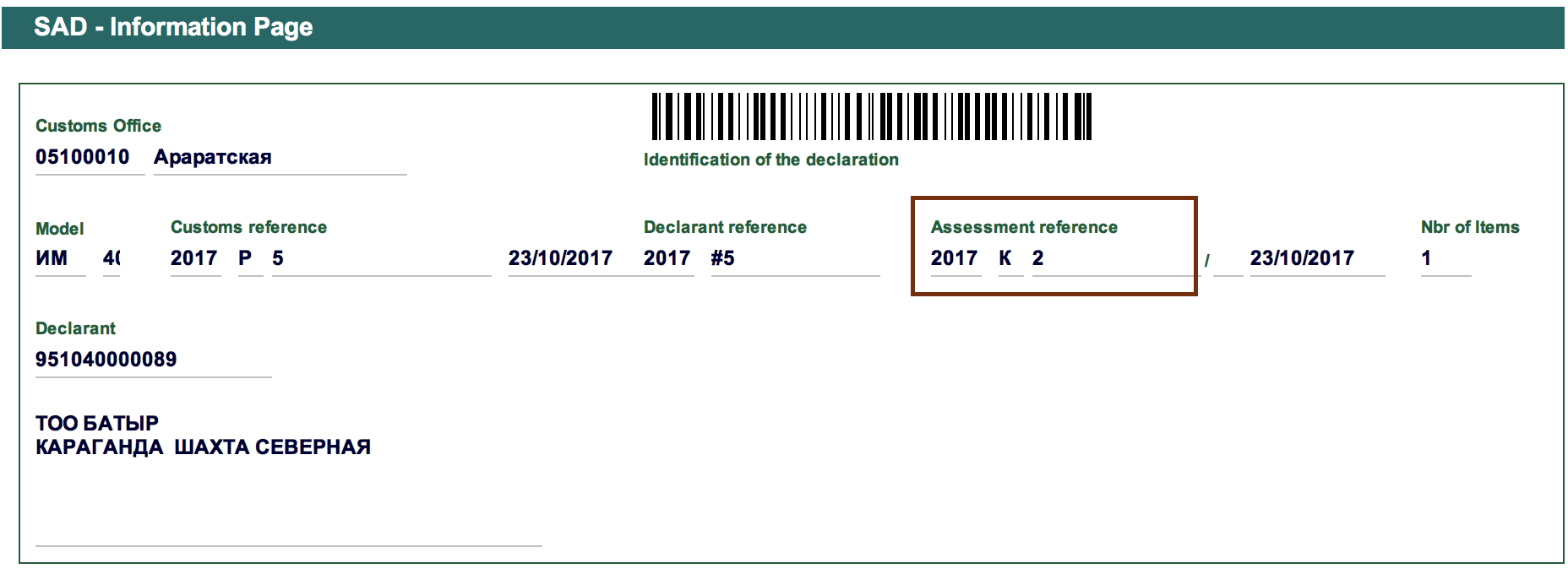 Рисунок 88: Номер контроля в ДТДекларация, выбранная на Красный коридорКогда декларация выбрана на красный коридор, на экране отобразится сообщение о регистрации как на рисунке 89. На основе правил управления рисками, система присваивает одному или нескольким должностным лицам декларации для разных видов контроля. Система также отправляет электронное письмо брокеру, где указано, на какой коридор выбрана декларация, и какой сотрудник несет ответственность за проверку его / ее декларации (рис. 90).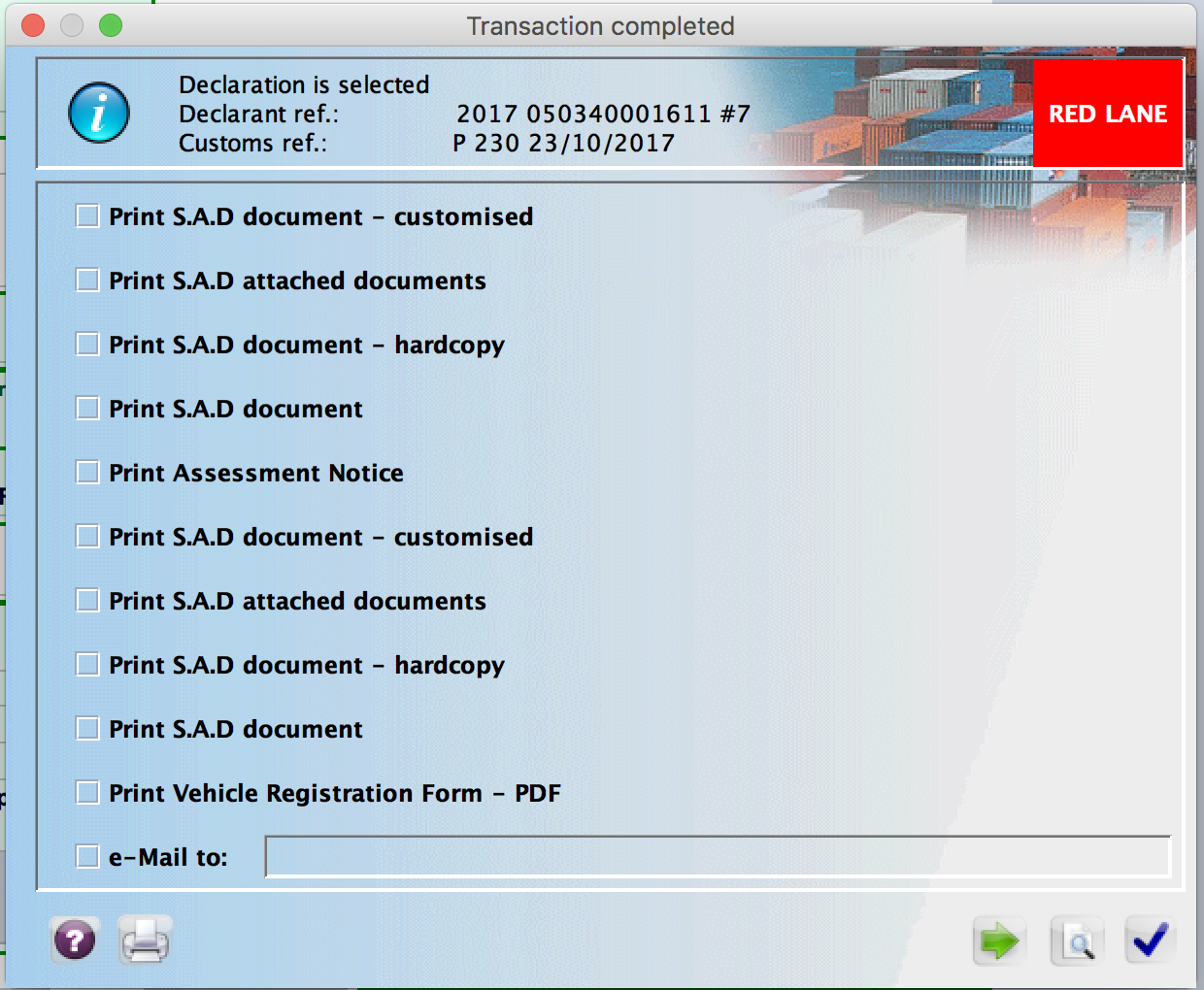 Рисунок 89: Декларация, выбранная на Красный – Сообщение на экране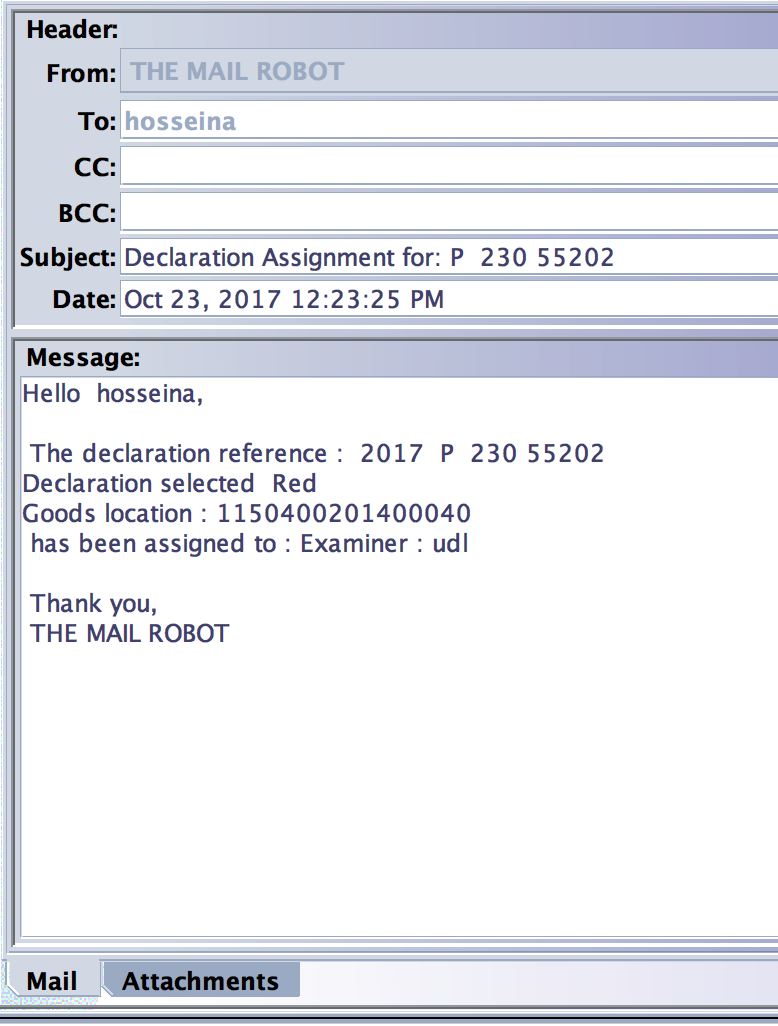 Рисунок 90: Сообщение о выборе на Красный коридор и назначении инспектораПриложение 1: Модели Деклараций Приложение 2: Кода спецификации декларирования и описаниеПриложение 3: Списко кодов странПриложение 4: Коды видов транспорта и описаниеПриложение 5.1: Характер кода транзакции (I)Приложение 5.2: Характер кода транзакции (II)Приложение 6: Тип упаковки – Коды и Описание Прилоежение 7: Продленные и Национальные Таможенные Процедуры Прилоежение 8: Список прикрепленных документовПриложение 9: Коды Преференций (Освобождений) Код СоюзаКод в АСТАНА-1ОписаниеОписаниеЭК00ПрипасыПрипасы ЭК10ЭкспортЭкспортЭК21Переработка вне таможенной территорииПереработка вне таможенной территорииЭК23Временный вывозВременный вывозЭК30РеэкспортРеэкспортЭК31РеэкспортРеэкспортPI40Частный импортЧастный импорт Частный импортПД40Частный импортЧастный импортИМ40Выпуск для внутреннего потребленияВыпуск для внутреннего потребленияПД40Частный импортЧастный импортИМ51Переработка на таможенной территорииПереработка на таможенной территорииИМ53Временный ввоз (допуск)Временный ввоз (допуск)ИМ60РеимпортРеимпортИМ70Таможенный складВход на таможенный складИМ77Свободный складСвободный складЭК77Свободный складСвободный складИМ78Свободная таможенная зонаСвободная таможенная зонаЭК78Свободная таможенная зонаСвободная таможенная зонаПИ80Предварительное декларированиеИМ80Таможенный транзитТранзит (Импорт)ЭК80Таможенный транзитТаможенный транзитИМ90Специальная таможенная процедураИная процедура импортаЭК90Специальная таможенная процедураСпециальная таможенная процедураИМ91Переработка для внутреннего потребленияПереработка пож таможенным контролемИМ93УничтожениеУничтожениеИМ94Отказ в пользу государстваОтказ в пользу государстваИМ96Беспошлинная торговляСвободная зонаЭК96Беспошлинная торговляБеспошлинная торговляКод спецификации декларированияОписаниеВДТОсобенности таможенного декларирования товаров при их выпуске до подачи таможенной декларацииВТДВременное (временное периодическое) таможенное декларирование (временная декларация на товары) (для Республики Казахстан и Российской Федерации)ЗПКОсобенности таможенного декларирования товаров в несобранном или разобранном виде, в том числе некомплектном или незавершенном виде, в течение установленного периода времени (полная декларация на товары на все компоненты)НВТОсобенности таможенного декларирования товаров, незаконно ввезенных на таможенную территорию Евразийского экономического союзаНТДНеполное таможенное декларирование (для Республики Казахстан и Российской Федерации)ОКТОсобенности таможенного декларирования товаров в несобранном или разобранном виде, в том числе некомплектном или незавершенном виде, в течение установленного периода времени (декларация на товары (заявление) на отдельные компоненты)ПВДВременное (временное периодическое) таможенное декларирование (полная декларация на товары) (для Республики Казахстан и Российской Федерации)ПДТПериодическое таможенное декларирование (периодическая таможенная декларация, периодическая декларация на товары) (для Республики Казахстан и Российской Федерации соответственно)ППДПериодическое таможенное декларирование (полная таможенная декларация) (для Республики Казахстан)ПТДПредварительное таможенное декларирование КодОписание КодОписаниеADАНДОРРАBRБРАЗИЛИЯAEОБЪЕДИНЕННЫЕ АРАБСКИЕ ЭМИРАТЫBSБАГАМЫAFАФГАНИСТАНBTБУТАНAGАНТИГУА И БАРБУДАBVОСТРОВ БУВЕAIАНГИЛЬЯBWБОТСВАНАALАЛБАНИЯBYБЕЛАРУСЬAMАРМЕНИЯBZБЕЛИЗAOАНГОЛАCAКАНАДАAQАНТАРКТИДАCCКОКОСОВЫЕ (КИЛИНГ) ОСТРОВАARАРГЕНТИНАCDКОНГО, ДЕМОКРАТИЧЕСКАЯ РЕСПУБЛИКАASАМЕРИКАНСКОЕ САМОАCFЦЕНТРАЛЬНО-АФРИКАНСКАЯ РЕСПУБЛИКАATАВСТРИЯCGКОНГОAUАВСТРАЛИЯCHШВЕЙЦАРИЯAWАРУБАCIКОТ Д'ИВУАРAXЭЛАНДСКИЕ ОСТРОВАCKОСТРОВА КУКАAZАЗЕРБАЙДЖАНCLЧИЛИBAБОСНИЯ И ГЕРЦЕГОВИНАCMКАМЕРУНBBБАРБАДОСCNКИТАЙBDБАНГЛАДЕШCOКОЛУМБИЯBEБЕЛЬГИЯCRКОСТА-РИКАBFБУРКИНА-ФАСОCUКУБАBGБОЛГАРИЯCVКАБО-ВЕРДЕBHБАХРЕЙНCWКЮРАСАОBIБУРУНДИCXОСТРОВ РОЖДЕСТВАBJБЕНИНCYКИПРBLСЕН-БАРТЕЛЕМИCZЧЕШСКАЯ РЕСПУБЛИКАBMБЕРМУДЫDEГЕРМАНИЯBNБРУНЕЙ-ДАРУССАЛАМDJДЖИБУТИBOБОЛИВИЯ,МНОГОНАЦИОН-НОЕ ГОСУДАРСТВОDKДАНИЯBQБОНЭЙР, СИНТ-ЭСТАТИУС И САБАDMДОМИНИКА Код страныОписание Код страныОписаниеDOДОМИНИКАНСКАЯ РЕСПУБЛИКАPLПОЛЬШАDZАЛЖИРPMСЕН-ПЬЕР И МИКЕЛОНECЭКВАДОРPNПИТКЭРНEEЭСТОНИЯPRПУЭРТО-РИКОEGЕГИПЕТPSПАЛЕСТИНА, ГОСУДАРСТВОEHЗАПАДНАЯ САХАРАPTПОРТУГАЛИЯERЭРИТРЕЯPWПАЛАУESИСПАНИЯPYПАРАГВАЙETЭФИОПИЯQAКАТАРFIФИНЛЯНДИЯREРЕЮНЬОНFJФИДЖИROРУМЫНИЯFKФОЛКЛЕНДСКИЕ ОСТРОВА (МАЛЬВИНСКИЕ)RSСЕРБИЯFMМИКРОНЕЗИЯ, ФЕДЕРАТИВНЫЕ ШТАТЫRUРОССИЯFOФАРЕРСКИЕ ОСТРОВАRWРУАНДАFRФРАНЦИЯSAСАУДОВСКАЯ АРАВИЯGAГАБОНSBСОЛОМОНОВЫ ОСТРОВАGBСОЕДИНЕННОЕ КОРОЛЕВСТВОSCСЕЙШЕЛЫGDГРЕНАДАSDСУДАНGEГРУЗИЯSEШВЕЦИЯGFФРАНЦУЗСКАЯ ГВИАНАSGСИНГАПУРGGГЕРНСИSHСВ.ЕЛЕНА, О.ВОЗНЕСЕНИЯ,ТР.-ДА-КУНЬЯGHГАНАSIСЛОВЕНИЯGIГИБРАЛТАРSJШПИЦБЕРГЕН И ЯН МАЙЕНGLГРЕНЛАНДИЯSKСЛОВАКИЯGMГАМБИЯSLСЬЕРРА-ЛЕОНЕGNГВИНЕЯSMСАН-МАРИНОPFФРАНЦУЗСКАЯ ПОЛИНЕЗИЯSNСЕНЕГАЛPGПАПУА НОВАЯ ГВИНЕЯSOСОМАЛИPHФИЛИППИНЫSRСУРИНАМPKПАКИСТАНSSЮЖНЫЙ СУДАН Код страныОписание Код страныОписаниеSTСАН-ТОМЕ И ПРИНСИПИVIВИРГИНСКИЕ ОСТРОВА, СШАSVЭЛЬ-САЛЬВАДОРVNВЬЕТНАМSYСИРИЙСКАЯ АРАБСКАЯ РЕСПУБЛИКАVUВАНУАТУSZСВАЗИЛЕНДWFУОЛЛИС И ФУТУНАTCОСТРОВА ТЕРКС И КАЙКОСWSСАМОАTDЧАДYEЙЕМЕНTFФРАНЦУЗСКИЕ ЮЖНЫЕ ТЕРРИТОРИИYTМАЙОТТАTGТОГОZAЮЖНАЯ АФРИКАTHТАИЛАНДZMЗАМБИЯTJТАДЖИКИСТАНZWЗИМБАБВЕTKТОКЕЛАУGPГВАДЕЛУПАTLТИМОР-ЛЕСТЕGQЭКВАТОРИАЛЬНАЯ ГВИНЕЯTMТУРКМЕНИЯGRГРЕЦИЯTNТУНИСGSЮЖН.ДЖОРДЖИЯ И ЮЖН.САНДВИЧ.ОСТРОВАTOТОНГАGTГВАТЕМАЛАTRТУРЦИЯGUГУАМTTТРИНИДАД И ТОБАГОGWГВИНЕЯ-БИСАУTVТУВАЛУGYГАЙАНАTWТАЙВАНЬ (КИТАЙ)HKГОНКОНГTZТАНЗАНИЯ, ОБЪЕДИНЕННАЯ РЕСПУБЛИКАHMОСТРОВ ХЕРД И ОСТРОВА МАКДОНАЛЬДUAУКРАИНАHNГОНДУРАСUGУГАНДАHRХОРВАТИЯUMМАЛЫЕ ТИХООКЕАН.ОТДАЛЕН.ОСТ-ВА С.Ш.HTГАИТИUSСОЕДИНЕННЫЕ ШТАТЫHUВЕНГРИЯUYУРУГВАЙIDИНДОНЕЗИЯUZУЗБЕКИСТАНIEИРЛАНДИЯVAПАПСКИЙ ПРЕСТОЛ(ГОС.-ГОРОД ВАТИКАН)ILИЗРАИЛЬVCСЕНТ-ВИНСЕНТ И ГРЕНАДИНЫIMОСТРОВ МЭНVEВЕНЕСУЭЛА,БОЛИВАРИАНСКАЯ РЕСПУБЛИКАINИНДИЯVGВИРГИНСКИЕ ОСТРОВА, БРИТАНСКИЕIOБРИТАНСКАЯ ТЕРРИТ-Я В ИНДИЙСК ОКЕАНCountry CodeDescriptionCountry CodeDescriptionIQИРАКMHМАРШАЛЛОВЫ ОСТРОВАIRИРАН, ИСЛАМСКАЯ РЕСПУБЛИКАMKРЕСПУБЛИКА МАКЕДОНИЯISИСЛАНДИЯMLМАЛИITИТАЛИЯMMМЬЯНМАJEДЖЕРСИMNМОНГОЛИЯJMЯМАЙКАMOМАКАОJOИОРДАНИЯMPСЕВЕРНЫЕ МАРИАНСКИЕ ОСТРОВАJPЯПОНИЯMQМАРТИНИКАKEКЕНИЯMRМАВРИТАНИЯKGКИРГИЗИЯMSМОНТСЕРРАТKHКАМБОДЖАMTМАЛЬТАKIКИРИБАТИMUМАВРИКИЙKMКОМОРЫMVМАЛЬДИВЫKNСЕНТ-КИТС И НЕВИСMWМАЛАВИKPКОРЕЯ,НАРОДНО-ДЕМОКРАТИЧ.РЕСПУБЛИКАMXМЕКСИКАKRКОРЕЯ, РЕСПУБЛИКАMYМАЛАЙЗИЯKWКУВЕЙТMZМОЗАМБИКKYОСТРОВА КАЙМАНNAНАМИБИЯKZКАЗАХСТАНNCНОВАЯ КАЛЕДОНИЯLAЛАОССКАЯ НАРОДНО-ДЕМОКРАТИЧ.РЕСПУБЛNEНИГЕРLBЛИВАНNFОСТРОВ НОРФОЛКLCСЕНТ-ЛЮСИЯNGНИГЕРИЯLIЛИХТЕНШТЕЙНNIНИКАРАГУАLKШРИ-ЛАНКАNLНИДЕРЛАНДЫLRЛИБЕРИЯNOНОРВЕГИЯLSЛЕСОТОNPНЕПАЛLTЛИТВАNRНАУРУLUЛЮКСЕМБУРГNUНИУЭLVЛАТВИЯNZНОВАЯ ЗЕЛАНДИЯLYЛИВИЯOMОМАНMAМАРОККОPAПАНАМАMCМОНАКОPEПЕРУMDМОЛДОВА, РЕСПУБЛИКА00НЕИЗВЕСТНАMEЧЕРНОГОРИЯ99РАЗНЫЕMFСЕН-МАРТЕНEUЕВРОПЕЙСКИЙ СОЮЗMGМАДАГАСКАРSXСЕН-МАРТЕН (НИДЕРЛАНДСКАЯ ЧАСТЬ)Код вида транспортаОписание10Морской/речной транспорт, в том чис20Железнодорожный транспорт, в том чи30Автодорожный транспорт, за исключен31Состав транспортных средств (тягач 32Состав транспортных средств (тягач 40Воздушный транспорт, в том числе лю50Почтовое отправление71Трубопроводный транспорт72Линии электропередачи80Внутренний водный транспорт, в том 90Транспортное средство, перемещающее99ПрочиеTransaction CodeDescription001Расчеты в национальной валюте РК021Перемещение товаров с расчетом в СК023Перемещение товаров по государствен026Перемещение товаров в погашение гос031Перемещение товаров с расчетом в кл033Перемещение товаров по государствен036Перемещение товаров в погашение гос041Перемещение товаров с расчетом в за043Перемещение товаров по государствен051Перемещение товаров в порядке прямо052Перемещение товаров в счет предоста054Перемещение газа за транзит по терр071Перемещение товаров в счет компенса072Перемещение товаров в счет обязател078Перемещение товаров в счет компенса080Прочее081Перемещение товаров не в рамках вне082Перемещение товаров на безвозмездноХарактер кода транзакции1Характер кода транзакции12ОписаниеХарактер кода транзакции1Характер кода транзакции12Описание00100авансовый платеж02110аккредитив00110аккредитив02380безвозмездная поставка00120инкассо02370аккредитив/инкассо/перевод00130перевод02360инкассо/перевод00199прочие виды расчетов02350аккредитив/перевод00150аккредитив/перевод02399прочие виды расчетов00160инкассо/перевод02330перевод00170аккредитив/инкассо/перевод02320инкассо00180безвозмездная поставка02310аккредитив00140аккредитив/инкассо02300авансовый платеж02199прочие виды расчетов02340аккредитив/инкассо02180безвозмездная поставка02699прочие виды расчетов02170аккредитив/инкассо/перевод02680безвозмездная поставка02160инкассо/перевод02670аккредитив/инкассо/перевод02150аккредитив/перевод02660инкассо/перевод02140аккредитив/инкассо02650аккредитив/перевод02130перевод02640аккредитив/инкассо02120инкассо02630перевод02100авансовый платеж02620инкассоХарактер кода транзакции1Характер кода транзакции12ОписаниеХарактер кода транзакции1Характер кода транзакции12Описание02600авансовый платеж03380безвозмездная поставка02610аккредитив03399прочие виды расчетов03180безвозмездная поставка03600авансовый платеж03170аккредитив/инкассо/перевод03610аккредитив03160инкассо/перевод03620инкассо03150аккредитив/перевод03630перевод03199прочие виды расчетов03699прочие виды расчетов03130перевод03650аккредитив/перевод03120инкассо03660инкассо/перевод03110аккредитив03670аккредитив/инкассо/перевод03100авансовый платеж03680безвозмездная поставка03140аккредитив/инкассо03640аккредитив/инкассо03300авансовый платеж04100авансовый платеж03310аккредитив04110аккредитив03320инкассо04199прочие виды расчетов03330перевод04180безвозмездная поставка03340аккредитив/инкассо04170аккредитив/инкассо/перевод03350аккредитив/перевод04160инкассо/перевод03360инкассо/перевод04150аккредитив/перевод03370аккредитив/инкассо/перевод04140аккредитив/инкассоХарактер кода транзакции1Характер кода транзакции12ОписаниеХарактер кода транзакции1Характер кода транзакции12Описание04130перевод05180безвозмездная поставка04120инкассо05140аккредитив/инкассо04300авансовый платеж05230перевод04380безвозмездная поставка05220инкассо04370аккредитив/инкассо/перевод05210аккредитив04360инкассо/перевод05200авансовый платеж04399прочие виды расчетов05240аккредитив/инкассо04340аккредитив/инкассо05299прочие виды расчетов04330перевод05280безвозмездная поставка04320инкассо05270аккредитив/инкассо/перевод04310аккредитив05260инкассо/перевод04350аккредитив/перевод05250аккредитив/перевод05130перевод05400авансовый платеж05120инкассо05410аккредитив05110аккредитив05420инкассо05100авансовый платеж05430перевод05199прочие виды расчетов05499прочие виды расчетов05150аккредитив/перевод05470аккредитив/инкассо/перевод05160инкассо/перевод05460инкассо/перевод05170аккредитив/инкассо/перевод05450аккредитив/переводХарактер кода транзакции1Характер кода транзакции12ОписаниеХарактер кода транзакции1Характер кода транзакции12Описание05440аккредитив/инкассо07880безвозмездная поставка05480безвозмездная поставка08030перевод07130перевод08020инкассо07120инкассо08010аккредитив07110аккредитив08000авансовый платеж07100авансовый платеж08099прочие виды расчетов07199прочие виды расчетов08050аккредитив/перевод07150аккредитив/перевод08060инкассо/перевод07160инкассо/перевод08070аккредитив/инкассо/перевод07170аккредитив/инкассо/перевод08080безвозмездная поставка07180безвозмездная поставка08040аккредитив/инкассо07140аккредитив/инкассо08130перевод07230перевод08120инкассо07220инкассо08110аккредитив07210аккредитив08100авансовый платеж07200авансовый платеж08140аккредитив/инкассо07240аккредитив/инкассо08199прочие виды расчетов07299прочие виды расчетов08180безвозмездная поставка07280безвозмездная поставка08170аккредитив/инкассо/перевод07270аккредитив/инкассо/перевод08160инкассо/перевод07260инкассо/перевод08150аккредитив/перевод07250аккредитив/перевод08200авансовый платеж07800авансовый платеж08210аккредитив07810аккредитив08220инкассо07820инкассо08230перевод07830перевод08299прочие виды расчетов07899прочие виды расчетов08270аккредитив/инкассо/перевод07870аккредитив/инкассо/перевод08260инкассо/перевод07860инкассо/перевод08250аккредитив/перевод07850аккредитив/перевод08240аккредитив/инкассо07840аккредитив/инкассо08280безвозмездная поставкаКод упаковкиОписаниеКод упаковкиОписаниеКод упаковкиОписание1AБарабан стальнойEHЯщик с поддоном металлическийSIСтеллаж1BБарабан, алюминиевыйEIЯщик, изотермическийSKЯщик, каркасный1DБарабан фанерныйENКонвертSLЛист, прокладной1FКонтейнер, гибкийFCЯщик решетчатый для фруктовSMЛист, металлический1GБарабан фибровыйFDЯщик решетчатый (или обрешетка) рамSOШпулька1WБарабан, деревянныйFEМягкий мешок, Гибкая цистернаSPЛист с пластмассовым покрытием2CБочка (емкостью около 164 л) деревяFIБочонок (емкостью около 41 л)SSЯщик, стальной3AКанистра, стальнаяFLФлягаSTЛист3HКанистра, пластмассоваяFOСундучокSUЧемодан43Мешок большой для крупноразмерных нFPКассета с пленкой (фильмпак)SVКонверт, стальной44Мешок полиэтиленовыйFRРамаSWВ термоусадочной пленке4AКоробка, стальнаяFTКонтейнер для пищевых продуктовSXКомплект4BКоробка, алюминиеваяFXМешок, гибкий контейнерSYГильза4CКоробка из естественной древесиныGBБаллон, газовыйSZЛист в пакете/пачке/связке4DКоробка, фанернаяGIБалкаT1Таблетка 4FКоробка из древесного материалаGLКонтейнер, галлон TBКадка4GКоробка из фибрового картонаGRСосуд, стеклянныйTCЧайная коробка4HКоробка, пластмассоваяGYМешок из мешковиныTDТрубка или туба, складывающаяся5HМешок из полимерной тканиGZБалка в пакете/пачке/связкеTEШина 5LМешок текстильныйHAКорзина с ручкой, пластмассоваяTGЦистерна  контейнер  универсальный5MМешок, бумажныйHBКорзина с ручкой из древесиныTIБочка деревянная (емкостью около 206HКомбинированная упаковка: пластмассHCКорзина с ручкой, картоннаяTKЦистерна, прямоугольная6PКомбинированная упаковка: стеклянныHGБочка емкостью 238 л (хогсхед)TLКадка с крышкой7AЯщик  автомобильныйHNКрюк TNБанка, жестяная (консервная)7BЯщик деревянныйHRКорзина с крышкойTOБочка для вина или пива большая (ем8AПоддон деревянныйIAУпаковка демонстрационная деревяннаTRСундук, дорожный8BЯщик  деревянныйIBУпаковка демонстрационная картоннаяTSСвязка8CПачка  деревяннаяICУпаковка демонстрационная пластмассTTМешокAAКонтейнер средней грузоподъемности IDУпаковка демонстрационная металличеTUТрубка или тубаABСосуд, фибровыйIEУпаковка, выставочнаяTVТрубка или туба с насадкойACСосуд, бумажныйIFУпаковка, выпрессованнаяTWПоддон ADСосуд, деревянныйIGУпаковка в оберточной бумагеTYЦистерна, цилиндрическаяAEАэрозольная упаковкаIHБарабан, пластмассовыйTZТрубка или туба в пакете/пачке/связAFПоддон модульный с обечайкой 80 x 6IKУпаковка картонная с отверстиями длUCБез клетиAGПоддон в термоусадочной пленкеINСлитокUNЕдиницаAHПоддон 100 x 110 смIZСлитки в пакете/пачке/связкеVAБакAIГрейферный ковшJBМешок большой,VGНаливом газ (при 1031 мБар и 15°C)AJКулекJCКанистра, прямоугольнаяVIФлаконALШарJGКувшин, маленькийVKКонсоль для оборудования, помещающаAMАмпула, незащищеннаяJRБанка широкогорлая (емкостью около VLНаливом жидкостьAPАмпула, защищеннаяJTМешок, джутовыйVOНасыпью твердые крупные частицы (меATПульверизаторJYКанистра, цилиндрическаяVPВ вакуумной упаковкеAVКапсулаKGБочонок (емкостью около 46 л)VQНаливом газ сжиженный (при температB4ЛентаKIНаборVRНасыпью твердые гранулированные часBAБочка (емкостью около 164 л)LEБагаж VSНавалом металлоломBBБобинаLGБревноVYНасыпью твердые мелкие частицы (порBCЯщик решетчатый для бутылокLTГрузовая партия (лот)WAКонтейнер средней грузоподъемности BDДоскаLUЯщик WBБутылка оплетеннаяBEПакет (пачка/связка)LVКороб деревянный (лифтван) размеромWCКонтейнер средней грузоподъемности BFБаллон, незащищенныйLZБревно в пакете/пачке/связкеWDКонтейнер средней грузоподъемности BGМешокMAЯщик  металлическийWFКонтейнер средней грузоподъемности BHПачка (пакет/связка)MBПакет бумажный многослойныйWGКонтейнер средней грузоподъемности BIБункерMCЯщик решетчатый для молокаWHКонтейнер средней грузоподъемности BJБадьяMEКонтейнер металлическийWJКонтейнер средней грузоподъемности BKКорзинаMRСосуд, металлическийWKКонтейнер средней грузоподъемности BLКипа, спрессованнаяMSМешок (куль) многослойныйWLКонтейнер средней грузоподъемности BMЧанMTМешок, рогожныйWMКонтейнер средней грузоподъемности BNКипа, неспрессованнаяMWСосуд с пластмассовым покрытиемWNКонтейнер средней грузоподъемности BOБутылка цилиндрическая незащищеннаяMXСпичечный коробокWPКонтейнер средней грузоподъемности BPБаллон, защищенныйNAНет сведенийWQКонтейнер средней грузоподъемности BQБутылка цилиндрическая защищеннаяNEНеупакованный или нерасфасованныйWRКонтейнер средней грузоподъемности BRБрус (брусок)NFНеупакованный или нерасфасованный оWSКонтейнер средней грузоподъемности BSБутылка с выпуклыми стенками незащиNGНеупакованный или нерасфасованный мWTКонтейнер средней грузоподъемности BTРулон (обивочного или настилочного NSГнездо (ячейка)WUКонтейнер средней грузоподъемности BUБочка для вина или пиваNTСеткаWVКонтейнер средней грузоподъемности BVБутылка с выпуклыми стенками защищеNUСетка трубчатая пластмассоваяWWКонтейнер средней грузоподъемности BWКоробка для жидкостейNVСетка трубчатая текстильнаяWXКонтейнер средней грузоподъемности BXКоробкаOTОктабин WYКонтейнер средней грузоподъемности BYДоска в пакете/пачке/связкеOUКонтейнер  наружныйWZКонтейнер средней грузоподъемности BZБрус (брусок) в пакете/пачке/связкеP2ЛотокXAМешок из полимерной ткани без внутрCAБанка (емкостью менее 5 л) жестянаяPAПакетXBМешок из полимерной ткани, плотныйCBЯщик решетчатый для пиваPBПоддон, ящичныйXCМешок из полимерной ткани влагонепрCCБидонPCБандерольXDМешок из полимерной пленкиCDБанка (емкостью менее 5 л) жестянаяPDПоддон модульный с обечайкой 80 x 1XFМешок текстильный без внутреннего пCEКорзина, рыбацкаяPEПоддон модульный с обечайкой 80 х 1XGМешок текстильный плотныйCFКофрPFШтабельXHМешок текстильный влагонепроницаемыCGКлетьPGПлитаXJМешок бумажный многослойныйCHСундукPHКувшин, большойXKМешок бумажный многослойный влагонеCIБанка жестяная для сухих продуктов PIТрубаYAКомбинированная упаковка: пластмассCJГробPJКорзина из шпона для ягод и фруктовYBКомбинированная упаковка: пластмассCKБочкаPKУпаковкаYCКомбинированная упаковка: пластмассCLБухтаPLВедроYDКомбинированная упаковка: пластмассCMКардная лентаPNДоска, толстаяYFКомбинированная упаковка: пластмассCNКонтейнер, прочее транспортировочноPOПакет (мешочек)YHКомбинированная упаковка: пластмассCOБутыль оплетенная незащищеннаяPPШтука YJКомбинированная упаковка: пластмассCPБутыль оплетенная защищеннаяPRСосуд, пластмассовыйYKКомбинированная упаковка: пластмассCQКассетаPTГоршокYLКомбинированная упаковка: пластмассCRЯщик, решетчатый (или обрешетка)PUЛотокYMКомбинированная упаковка: пластмассCSЯщикPVТруба в пакете/пачке/связкеYNКомбинированная упаковка: стеклянныCTКоробка, картоннаяPXПоддонYPКомбинированная упаковка: стеклянныCUЧашаPYПлиты в пакете/пачке/связкеYQКомбинированная упаковка: стеклянныCVЧехолPZДоска толстая в пакете/пачке/связкеYRКомбинированная упаковка: стеклянныCWКлеть, роликоваяQAБарабан стальной с несъемным днищемYSКомбинированная упаковка: стеклянныCXБанка (емкостью менее 5 л) жестянаяQBБарабан стальной со съемным днищемYTКомбинированная упаковка: стеклянныCYЦилиндрQCБарабан алюминиевый с несъемным дниYVКомбинированная упаковка: стеклянныCZБрезентQDБарабан алюминиевый со съемным днищYWКомбинированная упаковка: стеклянныDAЯщик решетчатый (или обрешетка) мноQFБарабан пластмассовый с несъемным дYXКомбинированная упаковка: стеклянныDBЯщик решетчатый (или обрешетка) мноQGБарабан пластмассовый со съемным днYYКомбинированная упаковка: стеклянныDCЯщик решетчатый (или обрешетка) мноQHБочка (емкостью около 164 л) деревяYZКомбинированная упаковка: стеклянныDGКлеть (многооборотная) Общего фондаQJБочка (емкостью около 164 л) деревяZAКонтейнер средней грузоподъемности DHКоробка (многооборотная) из Общего QKКанистра стальная с несъемным днищеZBМешок, большойDIБарабан, железныйQLКанистра стальная со съемным днищемZCКонтейнер средней грузоподъемности DJБутыль оплетенная большая (емкостьюQMКанистра пластмассовая с несъемным ZDКонтейнер средней грузоподъемности DKЯщик решетчатый для массовых грузовQNКанистра пластмассовая со съемным дZFКонтейнер средней грузоподъемности DLЯщик решетчатый для массовых грузовQPКоробка деревянная из естественной ZGКонтейнер средней грузоподъемности DMЯщик решетчатый для массовых грузовQQКоробка деревянная из естественной ZHКонтейнер средней грузоподъемности DNДозаторQRКоробка, пенопластоваяZJКонтейнер средней грузоподъемности DPБутыль оплетенная большая (емкостьюQSКоробка из твердой пластмассыZKКонтейнер средней грузоподъемности DRБарабанRDПрутZLКонтейнер средней грузоподъемности DSЛоток с одним настилом без покрытияRGКольцоZMКонтейнер средней грузоподъемности DTЛоток с одним настилом без покрытияRJСтойка, вешалка для одеждыZNКонтейнер средней грузоподъемности DUЛоток с одним настилом без покрытияRKСтойкаZPКонтейнер средней грузоподъемности DVЛоток с одним настилом без покрытияRLКатушкаZQКонтейнер средней грузоподъемности DWЛоток с двумя настилами без покрытиROРулон (полосового материала)ZRКонтейнер средней грузоподъемности DXЛоток с двумя настилами без покрытиRTСетка типа используемой для овощей ZSКонтейнер средней грузоподъемности DYЛоток с двумя настилами без покрытиRZПрут в пакете/пачке/связкеZTКонтейнер средней грузоподъемности ECМешок, пластмассовыйSAМешок (куль)ZUКонтейнер средней грузоподъемности EDЯщик с поддономSBСлябZVКонтейнер средней грузоподъемности EEЯщик с поддоном деревянныйSCЯщик решетчатый (или обрешетка) мелZWКонтейнер средней грузоподъемности EFЯщик с поддоном картонныйSDШпиндельZXКонтейнер средней грузоподъемности EGЯщик с поддоном пластмассовыйSEСундук, морскойZYКонтейнер средней грузоподъемности SHПакетикZZПо взаимному определениюПродленная процедура - 37aНациональная процедура – 37бОписание1000002Товары гуманитарной помощи1000005Монетарное золото, национальная и иностранная валюта (кроме используем1000006Товары технической помощи, подлежащие возврату1000010Товары, перемещаемые в качестве припасов1000013Товары, перемещаемые в качестве вклада в уставный капитал (фонд)1000018Ошибочно поставленные товары1000000Особенности перемещения товаров не установлены1000021Рекламные материалы и сувенирная продукция, не подлежащие возврату1000032Товары, перемещаемые для официального пользования дипломатическими пре1000042Товары, поставляемые или возвращаемые по рекламации1000044Товары, в том числе транспортные средства, запасные части и (или) обор1000061Товары, перемещаемые в качестве проб и образцов1000020Товары, предназначенные для проведения спортивных соревнований и трени1021000Особенности перемещения товаров не установлены1021044Товары, в том числе транспортные средства, запасные части и (или) обор1023027Упаковка, контейнеры, поддоны, используемые в качестве многооборотной1023000Особенности перемещения товаров не установлены1040000Особенности перемещения товаров не установлены1040042Товары, поставляемые или возвращаемые по рекламации1040061Товары, перемещаемые в качестве проб и образцов1060000Экспорт после Реимпорт1070000Особенности перемещения товаров не установлены1077124Товары, изготовленные (полученные) на свободном складе с использование1077000Особенности перемещения товаров не установлены1077121Товары, изготовленные (полученные) на свободном складе с использование1078111Товары, изготовленные (полученные) в свободной (специальной, особой) эПродленная процедура - 37aНациональная процедура – 37бОписание1078113Товары, изготовленные (полученные) в свободной (специальной, особой) э1078000Особенности перемещения товаров не установлены1090000Экспорт после Специальная таможенная процедура1096000Экспорт после Беспошлинная торговля2100000Особенности перемещения товаров не установлены2100042Товары, поставляемые или возвращаемые по рекламации2100044Товары, в том числе транспортные средства, запасные части и (или) обор2100004Товары, перемещаемые в целях предупреждения и ликвидации последствий с2100133Продукты переработки, полученные в результате переработки товаров, пом2100020Товары, предназначенные для проведения спортивных соревнований и трени2110000Переработка вне таможенной территории после Экспорт2121000Переработка вне таможенной территории после переработка вне таможенной2123000Особенности перемещения товаров не установлены2140063Товары, поставляемые по соглашениям о разделе продукции (за исключение2140044Товары, в том числе транспортные средства, запасные части и (или) обор2140000Особенности перемещения товаров не установлены2160000Переработка вне таможенной территории после Реимпорт2177000Переработка вне таможенной территории после Свободный склад2178000Переработка вне таможенной территории после Свободная таможенная зона2178006Товары технической помощи, подлежащие возврату2190000Переработка вне таможенной территории после специальная таможен. проц2194000Переработка вне таможенной территории после Отказ в пользу государства2196000Переработка вне таможенной территории после Беспошлинная торговля2300020Товары, предназначенные для проведения спортивных соревнований и трениПродленная процедура - 37aНациональная процедура – 37бОписание2300055Товары, перемещаемые трубопроводным транспортом, необходимые для прове2300061Товары, перемещаемые в качестве проб и образцов2300006Товары технической помощи, подлежащие возврату2300027Упаковка, контейнеры, поддоны, используемые в качестве многооборотной2300112Товары, изготовленные (полученные) в свободной (специальной, особой) э2300000Особенности перемещения товаров не установлены2321000Временный вывоз после Переработка вне таможенной территории2323000Временный вывоз после Временный вывоз2323020Товары, предназначенные для проведения спортивных соревнований и трени2340000Временный вывоз после Выпуск для внутреннего потребления2360000Временный вывоз после Реимпорт2377000Временный вывоз после Свободный склад2378000Временный вывоз после Свободная таможенная зона2390000Временный вывоз после специальная таможенная процедура2394000Временный вывоз после Отказ в пользу государства2396000Временный вывоз после Беспошлинная торговля3100044Товары, в том числе транспортные средства, запасные части и (или) обор3100061Товары, перемещаемые в качестве проб и образцов3100027Упаковка, контейнеры, поддоны, используемые в качестве многооборотной3100000Особенности перемещения товаров не установлены3100011Товары, временно ввезенные на таможенную территорию Таможенного союза,3100013Товары, перемещаемые в качестве вклада в уставный капитал (фонд)3100020Товары, предназначенные для проведения спортивных соревнований и трени3100042Товары, поставляемые или возвращаемые по рекламации3100063Товары, поставляемые по соглашениям о разделе продукции (за исключение3100018Ошибочно поставленные товарыПродленная процедура - 37aНациональная процедура – 37бОписание3140134Продукты переработки эквивалентных товаров, вывозимые с таможенной тер3140063Товары, поставляемые по соглашениям о разделе продукции (за исключение3140061Товары, перемещаемые в качестве проб и образцов3140044Товары, в том числе транспортные средства, запасные части и (или) обор3140000Особенности перемещения товаров не установлены3140018Ошибочно поставленные товары3140042Товары, поставляемые или возвращаемые по рекламации3151062Неизвлекаемые остатки источников ионизирующего излучения (за исключени3151061Товары, перемещаемые в качестве проб и образцов3151044Товары, в том числе транспортные средства, запасные части и (или) обор3151000Особенности перемещения товаров не установлены3151132Остатки, образовавшиеся в результате переработки товаров на таможенной3151133Продукты переработки, полученные в результате переработки товаров, пом3153055Товары, перемещаемые трубопроводным транспортом, необходимые для прове3153061Товары, перемещаемые в качестве проб и образцов3153044Товары, в том числе транспортные средства, запасные части и (или) обор3153032Товары, перемещаемые для официального пользования дипломатическими пре3153027Упаковка, контейнеры, поддоны, используемые в качестве многооборотной3153020Товары, предназначенные для проведения спортивных соревнований и трени3153011Товары, временно ввезенные на таможенную территорию Таможенного союза,3153000Особенности перемещения товаров не установлены3153006Товары технической помощи, подлежащие возврату3153031Товары, перемещаемые для официального пользования дипломатическими пре3170000Особенности перемещения товаров не установлены3177000Особенности перемещения товаров не установлены3177042Товары, поставляемые или возвращаемые по рекламации3177044Товары, в том числе транспортные средства, запасные части и (или) оборПродленная процедура - 37aНациональная процедура – 37бОписание3178118Иностранные товары, являющиеся оборудованием, помещенным под таможенну3178000Особенности перемещения товаров не установлены3178018Ошибочно поставленные товары3190000Реэкспорт после Специальная таможенная процедура3191000Реэкспорт после Переработка для внутреннего потребления3196042Товары, поставляемые или возвращаемые по рекламации3196000Реэкспорт после Беспошлинная торговля4000031Товары, перемещаемые для официального пользования дипломатическими пре4000063Товары, поставляемые по соглашениям о разделе продукции (за исключение4000103Товары, находящиеся на территории свободной (специальной, особой) экон4000027Упаковка, контейнеры, поддоны, используемые в качестве многооборотной4000005Монетарное золото, национальная и иностранная валюта (кроме используем4000000Особенности перемещения товаров не установлены4000001Товары для оказания безвозмездной помощи и (или) на благотворительные4000003Товары технической помощи, не подлежащие возврату4000006Товары технической помощи, подлежащие возврату4000013Товары, перемещаемые в качестве вклада в уставный капитал (фонд)4000020Товары, предназначенные для проведения спортивных соревнований и трени4000021Рекламные материалы и сувенирная продукция, не подлежащие возврату4000032Товары, перемещаемые для официального пользования дипломатическими пре4000042Товары, поставляемые или возвращаемые по рекламации4000044Товары, в том числе транспортные средства, запасные части и (или) обор4000061Товары, перемещаемые в качестве проб и образцов4000118Иностранные товары, являющиеся оборудованием, помещенным под таможенну4000062Неизвлекаемые остатки источников ионизирующего излучения (за исключени4000002Товары гуманитарной помощи4010000Выпуск для внутреннего потребления после ЭкспортПродленная процедура - 37aНациональная процедура – 37бОписание4021133Продукты переработки, полученные в результате переработки товаров, пом4021044Товары, в том числе транспортные средства, запасные части и (или) обор4021021Рекламные материалы и сувенирная продукция, не подлежащие возврату4021000Особенности перемещения товаров не установлены4021042Товары, поставляемые или возвращаемые по рекламации4031000Выпуск для внутреннего потребления после Реэкспорт4051000Особенности перемещения товаров не установлены4053001Товары для оказания безвозмездной помощи и (или) на благотворительные4053000Особенности перемещения товаров не установлены4053020Товары, предназначенные для проведения спортивных соревнований и трени4053011Товары, временно ввезенные на таможенную территорию Таможенного союза,4053027Упаковка, контейнеры, поддоны, используемые в качестве многооборотной4053032Товары, перемещаемые для официального пользования дипломатическими пре4053061Товары, перемещаемые в качестве проб и образцов4070063Товары, поставляемые по соглашениям о разделе продукции (за исключение4070061Товары, перемещаемые в качестве проб и образцов4070054Природный газ, поставляемый в хранилища газа или возвращаемый из таких4070001Товары для оказания безвозмездной помощи и (или) на благотворительные4070000Особенности перемещения товаров не установлены4070020Товары, предназначенные для проведения спортивных соревнований и трени4070013Товары, перемещаемые в качестве вклада в уставный капитал (фонд)4077000Особенности перемещения товаров не установлены4077042Товары, поставляемые или возвращаемые по рекламации4077061Товары, перемещаемые в качестве проб и образцов4077125Товары, изготовленные (полученные) на свободном складе с использование4078112Товары, изготовленные (полученные) в свободной (специальной, особой) э4078000Особенности перемещения товаров не установленыПродленная процедура - 37aНациональная процедура – 37бОписание4078111Товары, изготовленные (полученные) в свободной (специальной, особой) э4078115Товары, изготовленные (полученные) в свободной (специальной, особой) э4078119Иностранные товары, помещенные под таможенную процедуру свободной тамо4090000Выпуск для внутреннего потребления после Специальная таможенная процед4091000Выпуск для внутреннего потребления после Переработка для внутреннего п4093000Особенности перемещения товаров не установлены4093032Товары, перемещаемые для официального пользования дипломатическими пре4096000Выпуск для внутреннего потребления после Беспошлинная торговля5100000Особенности перемещения товаров не установлены5100044Товары, в том числе транспортные средства, запасные части и (или) обор5121000Переработка на таможенной территории после Переработка вне таможенной 5131000Переработка на таможенной территории после Реэкспорт5153000Переработка на таможенной территории после Временный ввоз (допуск)5153044Товары, в том числе транспортные средства, запасные части и (или) обор5170000Особенности перемещения товаров не установлены5170044Товары, в том числе транспортные средства, запасные части и (или) обор5177000Переработка на таможенной территории после Свободный склад5178000Переработка на таможенной территории после Свободная таможенная зона5180000Переработка на таможенной территории после Таможенный транзит5190000Переработка на таможенной территории после Специальная таможенная проц5191000Переработка на таможенной территории после Переработка для внутреннего5193000Переработка на таможенной территории после Уничтожение5196000Переработка на таможенной территории после Беспошлинная торговля5300032Товары, перемещаемые для официального пользования дипломатическими пре5300027Упаковка, контейнеры, поддоны, используемые в качестве многооборотной5300000Особенности перемещения товаров не установлены5300020Товары, предназначенные для проведения спортивных соревнований и трениПродленная процедура - 37aНациональная процедура – 37бОписание5300044Товары, в том числе транспортные средства, запасные части и (или) обор5300061Товары, перемещаемые в качестве проб и образцов5300003Товары технической помощи, не подлежащие возврату5300006Товары технической помощи, подлежащие возврату5310000Временный ввоз (допуск) после Экспорт5321000Временный ввоз (допуск) после Переработка вне таможенной территории5331000Временный ввоз (допуск) после Реэкспорт5351000Особенности перемещения товаров не установлены5370027Упаковка, контейнеры, поддоны, используемые в качестве многооборотной5370032Товары, перемещаемые для официального пользования дипломатическими пре5370000Особенности перемещения товаров не установлены5377000Временный ввоз (допуск) после Свободный склад5378000Особенности перемещения товаров не установлены5380000Временный ввоз (допуск) после Таможенный транзит5390000Временный ввоз (допуск) после Специальная таможенная процедура5391000Временный ввоз (допуск) после Переработка для внутреннего5396000Временный ввоз (допуск) после Беспошлинная торговля6000122Товары, изготовленные (полученные) на свободном складе с использование6000126Товары, изготовленные (полученные) на свободном складе с использование6000000Особенности перемещения товаров не установлены6010018Ошибочно поставленные товары6010000Особенности перемещения товаров не установлены6010027Упаковка, контейнеры, поддоны, используемые в качестве многооборотной6010042Товары, поставляемые или возвращаемые по рекламации6010061Товары, перемещаемые в качестве проб и образцов6010130Товары, помещаемые под таможенную процедуру реимпорта, в отношении кот6021135Иностранные товары, ввозимые на таможенную территорию Таможенного союз6021044Товары, в том числе транспортные средства, запасные части и (или) оборПродленная процедура - 37aНациональная процедура – 37бОписание6021000Особенности перемещения товаров не установлены6021063Товары, поставляемые по соглашениям о разделе продукции (за исключение6021006Товары технической помощи, подлежащие возврату6021042Товары, поставляемые или возвращаемые по рекламации6023061Товары, перемещаемые в качестве проб и образцов6023006Товары технической помощи, подлежащие возврату6023020Товары, предназначенные для проведения спортивных соревнований и трени6023027Упаковка, контейнеры, поддоны, используемые в качестве многооборотной6023055Товары, перемещаемые трубопроводным транспортом, необходимые для прове6023130Товары, помещаемые под таможенную процедуру реимпорта, в отношении кот6023044Товары, в том числе транспортные средства, запасные части и (или) обор6023000Особенности перемещения товаров не установлены6051000Реимпорт после Переработки на таможенной территории6077121Товары, изготовленные (полученные) на свободном складе с использование6077130Товары, помещаемые под таможенную процедуру реимпорта, в отношении кот6077120Товары, изготовленные (полученные) на свободном складе с использование6077042Товары, поставляемые или возвращаемые по рекламации6077000Особенности перемещения товаров не установлены6077123Товары, изготовленные (полученные) на свободном складе из товаров Тамо6077122Товары, изготовленные (полученные) на свободном складе с использование6077126Товары, изготовленные (полученные) на свободном складе с использование6077124Товары, изготовленные (полученные) на свободном складе с использование6078110Товары, изготовленные (полученные) в свободной (специальной, особой) э6078111Товары, изготовленные (полученные) в свободной (специальной, особой) э6078112Товары, изготовленные (полученные) в свободной (специальной, особой) э6078116Товары, изготовленные (полученные) в свободной (специальной, особой) э6078000Особенности перемещения товаров не установлены6078042Товары, поставляемые или возвращаемые по рекламации6091000Реимпорт после Переработки для внутреннего потребленияПродленная процедура - 37aНациональная процедура – 37бОписание6096000Реимпорт после Беспошлинная торговля7000000Особенности перемещения товаров не установлены7000027Упаковка, контейнеры, поддоны, используемые в качестве многооборотной7000021Рекламные материалы и сувенирная продукция, не подлежащие возврату7000001Товары для оказания безвозмездной помощи и (или) на благотворительные7000054Природный газ, поставляемый в хранилища газа или возвращаемый из таких7000063Товары, поставляемые по соглашениям о разделе продукции (за исключение7010000Тест тест7021000Таможенный склад после Переработка вне таможенной территории7031000Таможенный склад после Реэкспорт7051000Особенности перемещения товаров не установлены7053000Особенности перемещения товаров не установлены7053032Товары, перемещаемые для официального пользования дипломатическими пре7070000Особенности перемещения товаров не установлены7077000Особенности перемещения товаров не установлены7078000Особенности перемещения товаров не установлены7080000Таможенный склад после Таможенный транзит7090000Таможенный склад после Специальная таможенная процедура7091000Таможенный склад после Переработка для внутреннего потребления7093000Таможенный склад после Уничтожение7096000Особенности перемещения товаров не установлены7700000Особенности перемещения товаров не установлены7700042Товары, поставляемые или возвращаемые по рекламации7700044Товары, в том числе транспортные средства, запасные части и (или) обор7700061Товары, перемещаемые в качестве проб и образцов7710000Свободный склад после Экспорт7721000Свободный склад после Переработка вне таможенной территории7731000Свободный склад после Реэкспорт7751000Свободный склад после Переработка на таможенной территорииПродленная процедура - 37aНациональная процедура – 37бОписание7753126Товары, изготовленные (полученные) на свободном складе с использование7753000Свободный склад после Временный ввоз (допуск)7770000Особенности перемещения товаров не установлены7777122Свободный склад после Свободный склад7777121Свободный склад после Свободный склад7777127Свободный склад после Свободный склад7777104Свободный склад после Свободный склад7777000Свободный склад после Свободный склад7777123Свободный склад после Свободный склад7777124Свободный склад после Свободный склад7777125Свободный склад после Свободный склад7777126Свободный склад после Свободный склад7777120Свободный склад после Свободный склад7778112Свободный склад после Свободной таможенной зоны 7778113Свободный склад после Свободной таможенной зоны 7778102Свободный склад после Свободной таможенной зоны 7778000Свободный склад после Свободной таможенной зоны 7791000Свободный склад после Переработка для внутреннего потребления7793000Свободный склад после Уничтожение7796000Свободный склад после Беспошлинная торговля7800000Особенности перемещения товаров не установлены7800118Иностранные товары, являющиеся оборудованием, помещенным под таможенну7800061Товары, перемещаемые в качестве проб и образцов7800001Товары для оказания безвозмездной помощи и (или) на благотворительные7800003Товары технической помощи, не подлежащие возврату7800042Товары, поставляемые или возвращаемые по рекламации7800044Товары, в том числе транспортные средства, запасные части и (или) обор7810000Свободная таможенная зона после Экспорт7821000Свободная таможенная зона после Переработка вне таможенной территорииПродленная процедура - 37aНациональная процедура – 37бОписание7831000Свободная таможенная зона после Реэкспорт7840000Свободная таможенная зона после Выпуск для внутреннего потребления7851000Свободная таможенная зона после Переработка на таможенной территории7853000Особенности перемещения товаров не установлены7870000Особенности перемещения товаров не установлены7870118Иностранные товары, являющиеся оборудованием, помещенным под таможенну7877000Свободная таможенная зона после Свободный склад7878000Особенности перемещения товаров не установлены7880000Свободная таможенная зона после Таможенный транзит7890000Свободная таможенная зона после Специальная таможенная процедура7891000Свободная таможенная зона после Переработка для внутреннего потреблени7893000Свободная таможенная зона после Уничтожение7894000Свободная таможенная зона после Отказ в пользу государства7896000Свободная таможенная зона после Беспошлинная торговля8000000Pre-Arrival8031000Таможенный транзит после Реэкспорт8070000Таможенный транзит после Таможенный склад8080000Таможенный транзит после Таможенный транзит8090000Таможенный транзит после Специальная таможенная процедура9000044Товары, в том числе транспортные средства, запасные части и (или) обор9000000Особенности перемещения товаров не установлены9021000Специальная таможенная процедура после Переработка вне таможенной терр9023000Специальная таможенная процедура после Временный вывоз9051000Специальная таможенная процедура после Переработка на таможенной терри9053000Специальная таможенная процедура после Временный ввоз (допуск)9053044Товары, в том числе транспортные средства, запасные части и (или) обор9070000Специальная таможенная процедура после Таможенный склад9077000Специальная таможенная процедура после Свободный склад9078000Специальная таможенная процедура после Свободная таможенная зона9080000Специальная таможенная процедура после Таможенный транзитПродленная процедура - 37aНациональная процедура – 37бОписание9090000Специальная таможенная процедура после Специальная таможенная процедур9096000Специальная таможенная процедура после Беспошлинная торговля9100000Переработка для внутреннего потребления после Отсутствие предшествующе9121000Переработка для внутреннего потребления после Переработка вне таможенн9131000Переработка для внутреннего потребления после Реэкспорт9151000Переработка для внутреннего потребления после Переработка на таможенно9153000Переработка для внутреннего потребления после Временный ввоз (допуск)9170000Переработка для внутреннего потребления после Таможенный склад9177000Переработка для внутреннего потребления после Свободный склад9178000Переработка для внутреннего потребления после Свободная таможенная зон9180000Переработка для внутреннего потребления после Таможенный транзит9190000Переработка для внутреннего потребления после Специальная таможенная п9193000Переработка для внутреннего потребления после Уничтожение9196000Переработка для внутреннего потребления после Беспошлинная торговля9300018Ошибочно поставленные товары9300032Товары, перемещаемые для официального пользования дипломатическими пре9300000Особенности перемещения товаров не установлены9321000Уничтожение после Переработка вне таможенной территории9331000Уничтожение после Реэкспорт9351000Особенности перемещения товаров не установлены9353000Уничтожение после Временный ввоз (допуск)9353032Товары, перемещаемые для официального пользования дипломатическими пре9370000Особенности перемещения товаров не установлены9377000Особенности перемещения товаров не установлены9378000Уничтожение после Свободная таможенная зона9380000Уничтожение после Таможенный транзит9390000Уничтожение после Специальная таможенная процедура9391000Уничтожение после Переработка для внутреннего потребления9396000Уничтожение после Беспошлинная торговля9400000Особенности перемещения товаров не установлены9451000Отказ в пользу государства после Переработка на таможенной территории9453032Товары, перемещаемые для официального пользования дипломатическими пре9470000Особенности перемещения товаров не установлены9477000Отказ в пользу государства после Свободный склад9478000Отказ в пользу государства после Свободная таможенная зона9600000Особенности перемещения товаров не установлены9651000Беспошлинная торговля после Переработка на таможенной территории9670000Особенности перемещения товаров не установленыКод документаНаименование документа01011Лицензия для товаров включенных в Единый перечень (№ 134 от 16.08.12)01017Разрешение на отдельные виды товаров, которые под наблюдением 01018Разъяснение (заключение) по вопросам выдачи лицензий01021Заключение на ИМ/ЭК гражд-го и служ-го оружия, его частей и патронов01022Заключение (решение) гос. органа за контролем в сфере оборота оружия01031Разрешение на вывоз объектов СИТЕС01041Заключение (разрешительный документ) на ввоз радиоэлектронных средств 01042Заключение/решение о неотнесении товаров к радиоэлектронным средствам01061Заключение уполномоченного органа государств – членов Евразийского эко01062Заключение о неотнесении товаров к хим-ким средствам защиты растений01071Заключение на ЭК/ИМ ядовитых веществ являющихся стандартными образцами01072Заключение на транзит ядовитых веществ через таможенную территорию ЕЭК01073Заключение на транзит отходов через таможенную территорию ЕЭК01074Заключение (решение) уполномоченного органа государств – членов Еврази01081Заключение (разрешение) уполномоченного органа государств – членов Евр01082Регистрационное удостоверение, содержащее информацию о лекарственных с01083Выписка из государственного реестра лекарственных средств01085Заключение (решение) уполномоченного органа государств – членов Еврази01091Заключение на ввоз/вывоз шифровальных (криптографических) средств01092Нотификация/уведомление на ЭК/ИМ шифровальных средств01093Заключение (решение) государственного органа государств – членов Евраз01095Заключение (разрешительный документ) на ввоз и (или) вывоз специальных01101Заключение (разрешительный документ) на вывоз культурных ценностей01102Заключение (решение) о неотнесении товаров к культурным ценностям01111Заключение/разрешение на вывоз коллекционных материалов по минералогии01112Заключение о неотнесении товаров к коллек-ным материа-м по минералогии01121Заключение о возможности временного вывоза диких животных и растений01122Заключение о неотнесении товаров к диким животным и растениям01125Заключение (разрешительный документ) на вывоз редких и находящихся под01131Заключение на ЭК/ИМ биолог-ких материалов полученных при исследовании01132Заключение (разрешительный документ) уполномоченного государственного 01133Разрешение на реэкспорт товаров01143Акт госконтроля драгоценных металлов и драгоценных камней01151Лицензия,перечень к лицензии на ЭК/ИМ товаров для экспортного контроляКод документаНаименование документа01152Разрешение на транзит товаров, подлежащих экспортному контролю01153Разрешение/подтверждение на ЭК/ИМ товаров, подлежащих экс-му контролю01154Заключение об отсутствии товаров, включенным в единые списки01161Лицензия, перечень к лицензии на ЭК/ИМ продукции военного назначения01162Разрешение на транзит продукции военного назначения01163Заключение о непринадлежности товаров к продукции военного назначения01171Воинский пропуск01181Перечень продукции, ввозимой (вывозимой) в рамках Межправительственных01191Документ об оценке соответствия (сертификат или декларация)01193Заявление – декларация, выданная аккредитованным органом по соответств01201Ветеринарный сертификат01202Разрешение на ввоз подконтрольных товаров, исходя из эпизоотического с01203Разрешение на вывоз подконтрольных товаров (ветеринария)01204Разрешение на транзит подконтрольных товаров, исходя из эпизоотическог01205Санитарно-эпидемиологическое заключение01206Свидетельство о государственной регистрации, выданное уполномоченным о01207Фитосанитарный сертификат на ввозимую партию подкарантинной продукции01209Разрешение на ввоз карантинных объектов в научно-исследоват-ких целях01221Документы, подтверждающие соблюдение запретов и ограничений (временных01241Сертификат Кимберлийского процесса01242Документы, подтверждающие сведения о производителе товаров, для целей 01243Экспортный сертификат на сельскохозяйственную продукцию01311Заключение (разрешительный документ) на вывоз минерального сырья01321Заключение (разрешительный документ) на ввоз и (или) вывоз опас отход 01332Разрешение компетентного органа государства-экспортера на вывоз конкре01999Иные документы, подтверждающие соблюдение запретов и ограничений02011Коносамент02012Транспортная накладная при перевозке товаров водным транспортом02013Железнодорожная накладная02014Иные документы, предусмотренные правилами перевозки по железной дороге02015Транспортная накладная по Конвенции о договоре МДП грузов 1956 года02016Иная транспортная накладная при перевозке товаров авто транспортом02017Авианакладная02018Транспортные документы при перемещении товаров трубой или по ЛЭП02019Почтовая накладнаяКод документаНаименование документа02020Общая накладная при экспресс-доставке02021Индивидуальная накладная при экспресс-доставке02022Багажная квитанция02024Книжка МДП02025Карнет АТА02026Упаковочный лист02099Иные транспортные (перевозочные) документы03011Договор/контракт заключенный при совершении внешнеэкономической сделки03012Доп.договор/контракт  к документу, который указан под кодом 0301103013Документ, подтверждающий совершение односторонней ЭК/ИМ сделки03014Документы, на право владения товарами при отсутствии сделки03021Документы на передачу прав на ОИС (договор, свид-во о регистрации ОИС)03022Документы, подтверждающие введение в гражданский оборот на таможенной 03031Документ в области валютного контроля - учетный номер контракта 03998Документ (контракт) на недропользование (для Республики Казахстан)03999Иные документы, на право владения и/или распоряжения товарами04011Учредительные документы04021Счет-фактура (инвойс) к договору04022Иные расчетные или коммерческие документы04023Банковские документы/платежные документы, отражающие стоимость товара04025Счет-проформа к договору04031Счет-фактура за перевозку, погрузку, разгрузку или перегрузку товаров04032Банковские/платежные документы по оплате транспортных расходов04033Договор по перевозке, погрузке, разгрузке или перегрузке товаров04041Счета-фактуры (инвойсы) за оказание посреднических услуг04042Банковские/иные платежные документы за оказание посреднических услуг04043Договор об оказании посреднических услуг04051Документы о стоимости товаров и услуг, предоставленных покупателем бес04061Счет-фактура, содержащие сведения о платежах за использование ОИС04062Платежные документы со сведениями о платежах за использование ОИС04071Документы (в том числе бухгалтерские) и сведения, содержащие данные о 04081Счет-фактура содержащие сведения о стоимости упаковочных материалов04082Банковские/иные платежные документы о стоимости упаковочных материалов04083Договор о стоимости тары, упаковочных материалов и работ по упаковке04091Бухгалтерская документация производителя оцениваемых товаров, содержащКод документаНаименование документа04101Счет–фактура на стоимость проектирования, дизайна, чертежей и т.п.04102Платежные документы о стоимости проектирования, дизайна, эскизов и т.п04111Счет – фактура (инвойс) по оказанию страховых услуг04112Банковские или иные платежные документы о стоимости страховых услуг04113Страховой полис04115Договор страхования04121Котировки мировых бирж04999Иные документы и сведения подтверждающие таможенную стоимость05012Решение по классификации товара в несобранном или разобранном виде…05013Предварительное решение по классификации товара по ТН ВЭД ЕАЭС05014Решение таможенного органа об изменении предварительного решения по кл05019Подтверждение целевого назначения ввозимого товара (примеч 3 к ТНВЭД)05020Подтверждение целевого назначения ввозимого товара (примеч 4 к ТНВЭД)05022Подтверждение целевого назначения ввозимого товара(примеч 5 к ТНВЭД)05023Документы уполномоченного органа исполнительной власти государства – ч05024Подтверждение целевого назначения ввозимого товара (примеч 6 к ТНВЭД)05025Подтверждение факта добычи нефти сырой, выработки газового конденсата05026Подтверждение, что ввозимый товар высококачественная говядина05027Подтверждение целевого назначения ввозимого товара (примеч 14 к ТНВЭД)05028Подтверждение целевого назначения ввозимого товара (примеч 16 к ТНВЭД)05031Уведомление о планируемых поставках в несобранном или разобранном виде05999Иные документы, сведения, необходимые для целей классификации товара06011Сертификат о происхождении товаров формы СТ-106013Декларация-сертификат о происхождении товара по форме «А»06014Непреференциальный сертификат о происхождении товара общей формы06015Предварительное решение о стране происхождения товара06016Декларация о происхождении товара06017Сертификат о происхождении товара формы СТ-206018Сертификат о происхождении товара формы EAV 06999Иные документы, подтверждающие происхождение товара07011Документы устанавливающие право на льготы по уплате или не уплаты ТПиН07012Документы, подтверждающие соблюдение условий для применения льгот по у07013Соглашение о применении централизованного порядка уплаты ТПиН07021Решение ТамОргана о предоставлении отсрочки или рассрочки уплаты ТПиН07022Решение об изменении срока уплаты налогов, взимаемых при ввозе товаровКод документаНаименование документа07031Документ о внесении денег в качестве обеспечения уплаты платежей07032Банковская гарантия07033Договор поручительства07034Договор залога имущества07035Документ, подтверждающий внесение обеспечения уплаты ТПиН08011Документ об условиях переработки на таможенной территории08012Документ об условиях переработки вне таможенной территории08013Документ об условиях переработки для внутреннего потребления08014Заявление о вывозе товаров, помещенных под таможенную процедуру свобод08021Заключение о возможности, способе и месте уничтожения товаров08031Заключение о признании товара, изготовленного (полученного) с использо08032Заключение о признании товара, изготовленного (полученного) с использо08033Документ о включении лица в Реестр владельцев свободных складов08034Документ о регистрации в качестве резидента/участника СЭЗ08035Соглашение об осуществлении деятельности на территории СЭЗ08036Договор об оказании услуг по складированию (хранению), погрузке (разгр08999Иные документы об обязательствах по условиям таможенных процедур09001Международный весовой сертификат транспортного средства, выдаваемый в 09002Разрешение на проезд авто транспорта иностр-го гос-ва по террит-ии ЕЭС09003Разрешение на проезд транспортного средства, максимальные весовые и (и09004Многостороннее разрешение на проезд автомобильного транспортного средс09005Разрешение (специальное разрешение) на проезд автомобильного транспорт09006Разрешение (специальное разрешение) на проезд автомобильного транспорт09011Документ, свидетельствующий о включении лица в Реестр УЭО09013Транзитная декларация09015Таможенные документы иностранных государств, используемые для таможенн09016Документ о приобретении акцизных марок для маркировки товаров09017Источники ценовой информации для расчета скорректиров. тамож.стоимости09018Декларация таможенной стоимости09019Рег.№ уведомления о размещении товаров в зоне таможенного контроля09020Графические материалы: фотографии товаров09021Графические материалы: схемы, чертежи, рисунки товаров09022Графические материалы: технические и технологические документы09023Иные графические материалыКод документаНаименование документа09024Свидетельство о допущении ТСМП к перевозке под пломбами и печатями09025Сведения о завершении процедуры таможенного транзита09026Сведения о размещении товаров на временное хранение09027Акт возврата транспор-го средства и товара в автомоб-м пункте пропуска09028Акт ветеринарно-санитарного досмотра09029Акт карантинного фитосанитарного контроля (надзора)09030Акт санитарно-карантинного осмотра (досмотра)09031Декларация на товары в отношении ранее ввезенных товаров, идентичных д09999Иные документы, представляемые при таможенном декларировании товаров10011Дата окончания заявленного срока временного ввоза товаров и признак пр10012Дата окончания заявленного срока временного вывоза товаров и признак п10013Заявленный срок переработки товаров, если декларация на товары использ10014Стоимость операций переработки товаров, помещенных под таможенную проц10015Заявленный срок переработки на таможенной территории, вне таможенной т10017Признак фактической продолжительности действия таможенной процедуры вр10018Признак фактической продолжительности действия таможенной процедуры вр10020Последний день срока полного условного освобождения от уплаты таможенн10022Иные сведения, заявляемые при таможенном декларировании10041Заявленный срок уничтожения товаров помещенных под ТП уничтожения10042Заявленный срок хранения товаров на таможенном складе10043Сведения о гос.регистрации по тех. Регламенту ТС (ТР ТС 021/2011)10044Сведения о регистр-м № ДТ поданной в соответствии со статьей 193 ТК ТС10050Сведения о включении радиоэлектронных средств и (или) высокочастотных 10051Сведения о регистрации лекарственных средств и фармацевтических субста10052Сведения о включении соответствующей нотификации в единый реестр нотиф10999Иные сведения, подлежащие указанию в таможенной декларацииCLS1Заявление для класВид платежаКодОписаниеОписание 21СМОсвобождение от уплаты таможенных сборов за таможенное декларирование Exemption from payment of customs fees for customs declaration on subj1ДНОсвобождение от уплаты таможенных сборов за таможенное декларирование Exemption from payment of customs fees for customs declaration in resp1ТХОсвобождение от уплаты таможенных сборов за таможенное декларирование Exemption from customs fees for customs declaration in respect of good1ДСОсвобождение от уплаты таможенных сборов за таможенное декларирование Exemption from customs fees for customs declaration in respect of raw 1МЮОсвобождение от уплаты таможенных сборов за таможенное декларирование Exemption from customs fees for customs declaration in respect of good1МВОсвобождение от уплаты таможенных сборов за таможенное декларирование Exemption from customs fees for customs declaration in respect of good1МАОсвобождение от уплаты таможенных сборов за таможенное декларирование Exemption for customs declaration in respect of goods imported in the 1ВТОсвобождение от уплаты таможенных сборов за таможенное декларирование Exemption from customs fees for customs declaration in respect of mili1МСОсвобождение от уплаты таможенных сборов за таможенное декларирование Exemption from customs fees for customs declaration in respect of good1ПП3.1.3. Освобождение от уплаты таможенных сборов за таможенное декларир3.1.3. Exemption from customs fees for customs declaration in respect 1СИ3.1.5. Иные, не поименованные в подразделе 3.1, льготы по уплате тамож3.1.5. Others not listed in subsection 3.1, the privileges on payment 1ТСОсвобождение от уплаты таможенных сборов за таможенное декларирование Exemption from payment of customs fees for customs declaration in resp1БГОсвобождение от уплаты таможенных сборов за таможенное декларирование Exemption from payment of  customs fees for customs declaration in res1БПОсвобождение от уплаты таможенных сборов за таможенное декларирование Exemption from payment of customs fees for customs declaration in resp1ГРОсвобождение от уплаты таможенных сборов за таможенное декларирование Exemption from customs fees for customs declaration in respect of good1МДОсвобождение от уплаты таможенных сборов за таможенное декларирование Exemption from customs fees for customs declaration in respect of good1ПРОсвобождение от уплаты таможенных сборов за таможенное декларирование Exemption from customs fees for customs declaration in respect of good1МГОсвобождение от уплаты таможенных сборов за таможенное декларирование Exemption from customs fees for customs declaration in respect of good1ОО3.1.4. Освобождение от уплаты таможенных сборов за таможенное декларир3.1.4. Exemption from customs fees for customs declaration is not bein1ZZСтавка не предусмотрена. Или когда не возникает обязанность по уплате.Ставка не предусмотрена. Или когда не возникает обязанность по уплате.2ВБОсвобождение от уплаты ввозной таможенной пошлины в отношении валюты гExemption from import duties for currencies of the country - members o2КМОсвобождение от уплаты ввозной таможенной пошлины в отношении оборудовExemption from import duties on equipment, including machines, mechani2ПСОсвобождение от уплаты ввозной таможенной пошлины в отношении моторныхExemption from payment of import customs duty on motor vehicles of gooВид платежаКодОписаниеОписание 22РСОсвобождение от уплаты ввозной таможенной пошлины в отношении плавучихExemption from import duty in respect of floating vessels registered i2ПМОсвобождение от уплаты ввозной таможенной пошлины в отношении продукциExemption from import duty on products of sea fishing vessels of state2АИОсвобождение от уплаты ввозной таможенной пошлины в отношении товаров,Exemption from import duty on goods, except for excisable ones, import2ЧХОсвобождение от уплаты ввозной таможенной пошлины в отношении товаров,Exemption from import duty on goods, except for excisable ones, import2ИПОсвобождение от уплаты ввозной таможенной пошлины в отношении ИП техноExemption from import duty on technological equipment, accessories and2ДМОсвобождение от уплаты ввозной таможенной пошлины в отношении ДМ золотExemption from import duty on gold bullion with the purity of gold of 2СГОсвобождение от уплаты ввозной таможенной пошлины в отношении СГ товарExemption from import duty on goods confiscated in favor of the state 2СРОсвобождение от уплаты ввозной таможенной пошлины в отношении граждансExemption from import duty on commercial aircraft in subpositions 88022РПОсвобождение от уплаты ввозной или вывозной таможенной пошлины в отношExemption from import and export duties in respect of transported  sup2ППТаможенная пошлина не уплачивается в отношении товаров, помещаемых подCustoms duty is not payable in respect of goods placed under the custo2ГГТарифная преференция в отношении товаров, происходящих из развивающихсTariff preferences for goods produced in developing countries2ННТарифная преференция в отношении товаров, происходящих из наименее разTariff preferences for products produced in least developed countries2ООЛьготы по уплате таможенной пошлины не запрашиваютсяExemptions from payment of customs duty are not requested2РЗОсвобождение от уплаты ввозной таможенной пошлины в отношении незарегиExemption from import duty on unregistered medicinal products, human b2ГВОсвобождение от уплаты ввозной таможенной пошлины в отношении граждансExemption from import duty on civilian cargo aircrafts in subposition 2ТВОсвобождение от уплаты ввозной таможенной пошлины в отношении турбовинExemption from import duty on of turboprop commercial aircrafts, class2ЗШОсвобождение от взимания ввозных таможенных пошлин в отношении сахара-Exemption from import duties on raw sugar in subpositions of 1701 13 a2ВЛОсвобождение от уплаты ввозной таможенной пошлины в отношении ванадий-Exemption from import duties on vanadium-aluminum master alloys, class2ЗУОсвобождение от уплаты ввозной таможенной пошлины в отношении товаров,Exemption from import duty on goods of military use, the import of whi2АЭОсвобождение от уплаты ввозной таможенной пошлины в отношении товаров,Exemption from import duty on goods imported into the customs territor2ЕШОсвобождение от взимания ввозных таможенных пошлин в отношении сахара-Exemption from import duties on raw sugar of subpositions 1701 13 and 2ПЛОсвобождение от уплаты ввозной таможенной пошлины в отношении ввозимыхExemption from import duty: on goods of subpositions 3920 10 250 0 GN 2МВОсвобождение от уплаты таможенных пошлин в отношении товаров, ввозимыхExemption from customs duties on goods imported within the framework o2МАОсвобождение от уплаты таможенных пошлин в отношении товаров, ввозимыхExemption from payment of customs duties on goods imported in the framВид платежаКодОписаниеОписание 22ВТОсвобождение от уплаты таможенных пошлин в отношении продукции военногExemption from payment of customs duties in respect of military produc2МСОсвобождение от уплаты таможенных пошлин в отношении товаров, ввозимыхExemption from customs duties on goods imported under other internatio2ПИ3.2.3. Иные, не поименованные в подразделах 1.1 и 3.2, льготы по уплат3.2.3. Other, not specified in Sections 1.1 and 3.2, the privileges on2БГОсвобождение от уплаты ввозной таможенной пошлины в отношении товаров,Exemption from import duty on goods imported into the customs territor2БТОсвобождение от уплаты ввозной таможенной пошлины в отношении товаров,Exemption from import duty on goods, but excisable goods (except for c2УКОсвобождение от уплаты ввозной таможенной пошлины в отношении товаров,Exemption from import duty on goods imported as a foreign founder's co2УФОсвобождение от уплаты ввозной таможенной пошлины в отношении товаров,Exemption from import duty on goods imported from third countries as a2СМОсвобождение от уплаты ввозной таможенной пошлины в отношении ввозимыхExemption from duty on imported fishing vessels sailing under the flag2НСОсвобождение от уплаты ввозной таможенной пошлины ввозимых на таможеннExemption from import duty of imported goods into the customs territor2ВСОсвобождение от уплаты ввозной таможенной пошлины в отношении граждансExemption from import duty in respect of commercial aircraft in subpos2АЗОсвобождение от уплаты ввозной таможенной пошлины в отношении АЗ авиацExemption from import duty on “АЗ” aircraft engines, spare parts and e2РВПолное условное освобождение от уплаты ввозной таможенной пошлины в отFull conditional exemption from import duty on goods, the list of whic2МДОсвобождение от уплаты таможенной пошлины в отношении товаров, ввозимыExemption from customs duties on goods imported into the customs terri2АСОсвобождение от уплаты ввозной таможенной пошлины в отношении товаров,Exemption from import duty on goods imported into the customs territor2КСОсвобождение от уплаты ввозной таможенной пошлины в отношении товаров,Exemption from import duty on goods imported into the customs territor2ПЭОсвобождение от уплаты ввозной таможенной пошлины в отношении полиэтилExemption from import duty on polyethylene granules of black color con2УНОсвобождение от уплаты ввозной таможенной пошлины в отношении ввозимыхExemption from import duty in respect of: civil helicopters with a max2ИШОсвобождение от взимания ввозных таможенных пошлин в отношении сахара-Exemption from import duties on raw sugar of subpositions 1701 13 and 2МЮОсвобождение от уплаты таможенных пошлин в отношении товаров, ввозимыхExemption from payment of customs duties on goods imported for interna2ПРОсвобождение от уплаты таможенных пошлин в отношении товаров, ввозимыхExemption from customs duties on goods imported within the framework o2МГОсвобождение от уплаты таможенных пошлин в отношении товаров, ввозимыхExemption from customs duties on goods imported within the framework o2ЭК3.2.2. Тарифная преференция в виде освобождения от уплаты таможенной п3.2.2. Tariff preferences in the form of exemption from payment of cus2ZСтавка не предусмотренаСтавка не предусмотрена2ZZСтавка не предусмотрена. Или когда не возникает обязанность по уплате.Ставка не предусмотрена. Или когда не возникает обязанность по уплате.Вид платежаКодОписаниеОписание 23ПАкцизы не уплачиваются в отношении товаров, помещаемых под таможенную Excises are not payable on goods placed under the customs procedure, o3ВПолное условное освобождение от уплаты акцизов в отношении товаров, пеFull conditional exemption from excise duties on goods, the list of wh3НОсвобождение от уплаты акцизов в отношении ввозимых на таможенную террExemption from excise duties on goods imported into the customs territ3РОсвобождение от уплаты акцизов в отношении перемещаемых припасовExemption from excise duties in respect of transported supplies 3ОЛьготы по уплате акцизов не запрашиваютсяBenefits on payment excise duties are not requested3ТОсвобождение от уплаты акциза в отношении подакцизных товаров, необходExemption from excise duty in respect of excisable goods necessary for3ФОсвобождение от уплаты акциза в отношении подакцизных товаров, оказавшExemption from excise duty in respect of excisable goods that are dama3БОсвобождение от уплаты акциза в отношении товаров, ввозимых в рамках мExemption from excise duty on goods imported within the framework of i3ЕОсвобождение от уплаты акциза в отношении товаров, ввозимых в рамках мExemption from excise duty on goods imported within the framework of i3ЖОсвобождение от уплаты акциза в отношении товаров, ввозимых в рамках мExemption from excise duty on goods imported within the framework of i3ЗОсвобождение от уплаты акциза в отношении продукции военного назначениExemption from excise duty in respect of military products and militar3ХОсвобождение от уплаты акциза в отношении товаров, ввозимых в рамках мExemption from excise duty on goods imported within the framework of i3ДОсвобождение от уплаты акциза в отношении подакцизных товаров, ввозимыExemption from excise duty on excisable goods imported into the custom3СОсвобождение от уплаты акциза в отношении спиртосодержащей продукции мExemption from excise duty in respect of alcohol-containing medical pr3ЛОсвобождение от уплаты акциза в отношении подакцизных товаров, ввезеннExemption from excise duty in respect of excisable goods imported for 3МОсвобождение от уплаты акциза в отношении подакцизных товаров, ввозимыExemption from excise duty in respect of excisable goods imported for 3ЮОсвобождение от уплаты акциза в отношении товаров, ввозимых в рамках иExemption from excise duty on goods imported under other international3И3.3.3. Иные, не поименованные в подразделах 1.2 и 3.3, льготы по уплат3.3.3. Other, not specified in Sections 1.2 and 3.3, privileges to pay3ZСтавка не предусмотрена. Или когда не возникает обязанность по уплате.Ставка не предусмотрена. Или когда не возникает обязанность по уплате.4ППНДС не уплачивается в отношении товаров, помещаемых под таможенную проVAT is not paid in respect of goods placed under the customs procedure4РВПолное условное освобождение от уплаты НДС в отношении товаров, перечеFull conditional exemption from VAT in respect of goods, the list of w4НСОсвобождение от уплаты НДС при ввозе товаров, за исключением товаров дVAT exemption on the import of goods, except the goods for personal us4РПОсвобождение от уплаты НДС в отношении перемещаемых припасовExemption from VAT on supplies transported4ООЛьготы по уплате НДС не запрашиваютсяPrivileges for paying VAT are not requestedВид платежаКодОписаниеОписание 24МЮОсвобождение от уплаты НДС в отношении товаров, ввозимых для междунароExemption from payment of VAT on goods imported for international inte4МАОсвобождение от уплаты НДС в отношении товаров, ввозимых в рамках междVAT exemption for goods imported in the framework of international agr4ВТОсвобождение от уплаты НДС в отношении продукции военного назначения иExemption from VAT in respect of military products and military equipm4ТТОсвобождение от уплаты НДС в отношении банкнот и монет национальной и Exemption from VAT in respect of the banknotes and coins of the nation4ИЗОсвобождение от уплаты НДС в отношении инвестиционного золота, импортиExemption from VAT on investment gold imported by the National Bank of4КДОсвобождение от уплаты НДС в отношении космических объектов, оборудоваExemption from VAT in respect of space objects, equipment Ground-Based4НИ3.4.3. Иные, не поименованные в разделах 1.3. и 3.4., льготы по уплате3.4.3. Other, not specified in Sections 1.3 and 3.4, for VAT exemption4ЗСОсвобождение от уплаты НДС в отношении импорта зарегистрированных в ГоExemption from VAT on imports registered in the state journal of medic4СНОсвобождение от уплаты НДС в отношении импорта не зарегистрированных вExemption from VAT on imports are not registered in the state journal 4ЗГОсвобождение от уплаты НДС в отношении импорта лекарственных средств лVAT exemption on the import of drugs of any form, medical devices and 4ЛЖОсвобождение от уплаты НДС в отношении импорта лекарственных средств, VAT exemption on the import of drugs used (applied) in the field of ve4РНОсвобождение от уплаты НДС в отношении предметов религиозного назначенExemption from VAT in respect of religious items, imported religious a4БГОсвобождение от уплаты НДС в отношении товаров, за исключением подакциExemption from VAT in respect of goods, except for excisable, imported4БПОсвобождение от уплаты НДС в отношении товаров, за исключением подакциExemption from VAT in respect of goods, except for excisable, imported4ГРОсвобождение от уплаты НДС в отношении импорта товаров, осуществляемогExemption from VAT on imports of goods, carried out at the expense of 4МДОсвобождение от уплаты НДС в отношении товаров, ввозимых на таможеннуюExemption from VAT payment in respect of goods imported into the custo4МВОсвобождение от уплаты НДС в отношении товаров, ввозимых в рамках междVAT exemption for goods imported in the framework of international agr4ПРОсвобождение от уплаты НДС в отношении товаров, ввозимых в рамках междVAT exemption for goods imported in the framework of international agr4МГОсвобождение от уплаты НДС в отношении товаров, ввозимых в рамках междExemption from payment of VAT on goods imported under international ag4ПЧОсвобождение от уплаты НДС в отношении почтовых марок (кроме коллекциоExemption from VAT on postage stamps (except collector) imported into 4ДСОсвобождение от уплаты НДС в отношении сырья для производства денежныхVAT exemption for raw materials for the production of banknotes, impor4ФБОсвобождение от уплаты НДС в отношении товаров, перемещаемых физическиExemption from VAT in respect of goods transported by physical persons4ОЗОсвобождение от уплаты НДС в отношении инвестиционного золота, кроме иExemption from VAT on investment gold, except imported by the National4ГСОсвобождение от уплаты НДС в отношении импорта материалов, оборудованиVAT exemption on the import of materials, equipment, raw materials andВид платежаКодОписаниеОписание 24ТХОсвобождение от уплаты НДС в отношении товаров, за исключением подакциExemption from VAT in respect of goods, except for excisable, imported4ZZСтавка не предусмотрена. Или когда не возникает обязанность по уплате.Ставка не предусмотрена. Или когда не возникает обязанность по уплате.4ЗНУплата НДС методом зачета